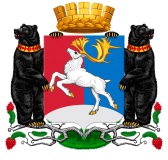 Камчатский крайАдминистрация городского округа «поселок Палана»ПОСТАНОВЛЕНИЕ27.05.2013 N  89Об утверждении Административногорегламента предоставления Администрациейгородского округа «поселок Палана»муниципальной услуги по рассмотрениюиндивидуальных и коллективных обращений, заявлений, жалоб и предложений гражданВ соответствии с Федеральным законом от 02.05.2006 № 59-ФЗ «О порядке рассмотрения обращений граждан Российской Федерации» и  Уставом городского округа «поселок Палана»,П О С Т А Н О В Л Я Ю:1. Утвердить Административный регламент предоставления Администрацией городского округа «поселок Палана» муниципальной услуги по рассмотрению индивидуальных и коллективных обращений, заявлений, жалоб и предложений граждан» согласно приложения.2. Считать утратившим силу постановление Главы городского округа «поселок Палана» от 23.11.2009 № 257 «Об утверждении Административного регламента предоставления Администрацией городского округа «поселок Палана» муниципальной услуги по рассмотрению индивидуальных и коллективных обращений, заявлений, жалоб и предложений граждан».3. Настоящее постановление вступает в силу с момента его обнародования в соответствии с Уставом городского округа «поселок Палана»4. Контроль за исполнением постановления  оставляю за собой.Первый заместитель Главы Администрациигородского округа «поселок Палана»                                                                 В.И. Урывский                                                                                       Утвержденпостановлением Администрации городского округа  «поселок Палана»                                                                                              от   27.05.2013 №  89 Административный регламент предоставления Администрацией городского округа «поселок Палана» муниципальной  услуги по рассмотрению индивидуальных и коллективных обращений, заявлений, жалоб и предложений граждан1. Общие положенияНастоящий административный регламент предоставления Администрацией городского округа «поселок Палана» муниципальной  услуги по рассмотрению индивидуальных и коллективных обращений, заявлений, жалоб и предложений граждан (далее – Административный регламент), разработан в целях совершенствования форм и методов работы с обращениями граждан, повышения качества защиты их конституционных прав и законных интересов и определяет сроки и последовательность административных действий (процедур) при рассмотрении обращений граждан, а также правила ведения делопроизводства по обращениям граждан. Настоящий Административный регламент распространяется на правоотношения, связанные с рассмотрением индивидуальных и коллективных обращений, заявлений, жалоб и предложений граждан Российской Федерации, а также иностранных лиц и лиц без гражданства (далее – обращения), за исключением случаев, установленных международным договором Российской Федерации или федеральным законом. Предоставление муниципальной услуги по рассмотрению обращений осуществляется в соответствии с Конституцией Российской Федерации, Федеральным законом от 02.05.2006 № 59-ФЗ «О порядке рассмотрения обращений граждан Российской Федерации» (далее - Федеральный закон от 02.05.2006 № 59-ФЗ), Положением об Администрации городского округа «поселок Палана», Инструкцией по делопроизводству в Администрации городского округа «поселок Палана» (далее - Инструкция по делопроизводству). Для целей настоящего Административного регламента используются основные термины, установленные Федеральным законом от 02.05.2006   № 59-ФЗ.2. Требования к порядку предоставления государственной услугиИнформация о порядке предоставления муниципальной услуги размещается непосредственно в Администрации городского округа «поселок Палана» (далее – Администрация) на информационном стенде, расположенном в холле административного здания, а также доводится до сведения заинтересованных лиц с использованием средств телефонной связи, электронного информирования, посредством размещения в информационных системах общего пользования (в том числе в сети «Интернет») на официальном сайте Администрации.Сведения о местонахождении Администрации, полный почтовый адрес, контактные телефоны, телефоны для справок, указанные в приложении № 1 к настоящему Административному регламенту, а также  требования к письменным обращениям размещаются на официальном сайте Администрации  в сети «Интернет» и на информационном стенде.Информирование о предоставлении муниципальной услуги осуществляется работниками Администрации в ходе личного приема, а также с  использованием почтовой, телефонной связи и информационных систем общего пользования ежедневно с 9.00 до 18.00 часов (кроме пятницы), в пятницу с 9.00 до 13.00 часов, в предвыходные и предпраздничные дни - с 9.00 до 17.00 часов. При ответах на устные обращения (по телефону или лично) работники Администрации подробно и в вежливой форме информируют обратившихся  граждан по интересующим их вопросам. Ответ на телефонный звонок должен содержать информацию о наименовании органа, в который обратился гражданин, фамилии, имени, отчестве и должности работника, принявшего телефонный звонок. При невозможности ответить на поставленный вопрос, заявителю рекомендуется обратиться к другому должностному лицу или ему сообщается телефонный номер, по которому можно получить необходимую информацию, либо предлагается обратиться письменно или назначить другое удобное для гражданина время консультации.На информационном стенде располагается следующая информация: местонахождение, график (режим) работы, номера телефонов, адрес Интернет-сайта и электронной почты Администрации, процедура предоставления муниципальной услуги (в текстовом виде и в виде блок-схемы согласно приложению № 2 к настоящему Административному регламенту).Со дня приема документов на предоставление муниципальной услуги в течение рабочего времени гражданин, подавший заявление, имеет право на получение сведений о предоставлении муниципальной услуги посредством телефонной связи, средств сети «Интернет», электронной почты или посредством личного обращения в организационном отделе Администрации.Муниципальная услуга предоставляется бесплатно.Результатом предоставления муниципальной услуги могут являться:- предоставление муниципальной услуги;- отказ в предоставлений муниципальной услуги.Обращение гражданина не рассматривается по существу, если:а) в письменном обращении содержится вопрос, по которому заявителю многократно давались письменные ответы по существу в связи с ранее направляемыми обращениями, и при этом в обращении не приводятся новые доводы или обстоятельства, при условии, что указанное обращение и ранее направляемые обращения направлялись в один и тот же орган местного самоуправления или одному и тому же лицу. В этом случае Глава городского округа «поселок Палана» (далее – Глава городского округа) вправе принять решение о безосновательности очередного обращения и прекращении переписки с гражданином по данному вопросу;б) по вопросам, содержащимся в обращении, имеется вступившее в законную силу судебное решение;в) в обращении содержатся нецензурные либо оскорбительные выражения, содержащие угрозы жизни, здоровью и имуществу должностного лица, а также членов его семьи. В этом случае гражданину, направившему такое обращение сообщается о недопустимости злоупотребления правом.г) в обращении не указаны личные данные (фамилия, имя, отчество обратившегося) и почтовый адрес для ответа;д) от гражданина поступило заявление о прекращении рассмотрения обращения;е) обращение подано в интересах третьих лиц, которые возражают против его рассмотрения, о чем имеется их письменное заявление;ж) текст письменного обращения не поддается прочтению, о чем сообщается гражданину, направившему такое обращение, если его фамилия и почтовый адрес поддаются прочтению;з) ответ по существу поставленного в обращении вопроса не может быть дан без разглашения сведений, составляющих государственную тайну или иную охраняемую федеральным законом тайну.Об отказе в предоставлении муниципальной услуги обратившемуся гражданину сообщается письменно.Письменное обращение, поступившее в Администрацию, рассматривается в течение 30 дней со дня регистрации письменного обращения, если иной срок не установлен федеральным законом.3. Административные действия (процедуры)Последовательность административных действий (процедур):1) прием и первичная обработка письменных обращений, поступивших в Администрацию;2) регистрация и аннотирование поступивших обращений;3) направление поступивших обращений на рассмотрение главе городского округа;4) постановка обращений на контроль, направление обращений с резолюцией  Главы городского округа исполнителям;5) извещение граждан о направлении их обращений для принятия конкретных мер в исполнительные органы Камчатского края, органы местного самоуправления, территориальные органы федеральных органов исполнительной власти, предприятия, учреждения, организации, находящиеся на территории городского округа «поселок Палана», в компетенцию которых входит решение поставленных в обращении вопросов;6) осуществление контроля за ходом рассмотрения обращений;7) рассмотрение обращений исполнителями;8) продление срока рассмотрения обращений;9) оформление ответов на обращения;10) снятие обращений с контроля;11) оформление обращений и ответов по ним для передачи на хранение согласно номенклатуре дел, принятой в Администрации городского округа «поселок Палана»;12) личный прием граждан.3.1. Прием и первичная обработка письменных обращений, поступивших в АдминистрациюАдминистрацией рассматриваются обращения, поступившие:- по почте;- по факсу и электронной почте;- на официальный сайт Администрации  в сети «Интернет»;-переданные лично обратившимися гражданами в организационный отдел Администрации;- по телефону.При получении письменного обращения, переданного лично заявителем, проверяется правильность адресованной корреспонденции, наличие почтового адреса, фамилии, имени, отчества, подписи заявителя и даты.Паспорта, военные билеты, трудовые книжки, ценные бумаги и другие подобные приложения возвращаются заявителю.Срок выполнения административных действий – до 10 минут на одно обращение.При поступлении письменного обращения по факсу, электронной почте  и на официальный сайт Администрации в сети «Интернет» проверяется правильность адресованной корреспонденции, наличие почтового адреса, фамилии, имени, отчества, подписи заявителя и даты.Срок выполнения административных действий – до 5 минут на одно обращение.При поступлении письменного обращения по почте проверяется: а) правильность адресования корреспонденции и целостность упаковки. Ошибочно поступившие обращения (не по адресу) возвращаются на почтовое отделение невскрытыми;б) при вскрытии конвертов проверяется наличие в них документов. Конверты от поступивших обращений сохраняются для определения адреса отправителя и даты почтового штемпеля, служащего подтверждением даты отправления и получения обращения; в) поступившие документы (паспорта, военные билеты, трудовые книжки и другие подобные вложения) подкладываются перед текстом обращения. В случае отсутствия самого текста обращения, составляется справка с текстом: «Обращение заявителя отсутствует». Справка заверяется личной подписью работника организационного отдела Администрации  с проставлением даты;г) по факту поступления обращений с денежными знаками, ценными бумагами (облигациями, акциями и др.), подарками, заказных писем с уведомлением, в которых при вскрытии обнаружилась недостача упомянутых автором  или описью документов, составляется акт; д) обращения, заклеенные липкой лентой, имеющие странный запах, цвет, с вложениями, нехарактерными для письменных обращений (порошок и т.п.), сдаются в соответствующие органы.Срок выполнения административных действий – до 5 минут на одно обращение.Прием обращений по телефону производится при условии наличия  в обращениях сведений о подготавливаемом, совершаемом или совершенным противоправном деянии, а также о лице, его подготавливающем, совершающем или совершившим, а также затрагивающих вопросы защиты права ребенка, либо содержащих предложения по предотвращению возможных аварий и чрезвычайных ситуаций. Срок выполнения административных действий – до 5 минут на одно обращение.3.2. Регистрация и аннотирование поступивших обращенийПри регистрации обращений в правом нижнем углу первого листа обращения проставляется регистрационный штамп установленной формы с указанием присвоенного регистрационного номера и даты регистрации. Регистрационный номер обращения состоит из порядкового номера обращения. В случае если место, предназначенное для штампа, занято текстом письма, штамп может быть проставлен в ином месте, обеспечивающим его прочтение.Поступившие обращения проверяются на повторность. Повторным считается обращение, поступившее от одного и того же автора  по одному и тому же вопросу, если со времени подачи первого обращения не истек установленный законодательством срок рассмотрения или заявитель не доволен полученным ответом. При работе с повторными обращениями работник подбирает имеющиеся в архиве документы по обращениям данного заявителя. Повторным обращениям при их поступлении в Администрацию присваивается регистрационный номер первого обращения.  Неоднократные обращения одного и того же лица по одному и тому же вопросу, поступившие в Администрацию в течение календарного месяца, учитываются под регистрационным номером первого обращения с добавлением дополнительного порядкового номера через дробь.Если обращение подписано двумя и более авторами, то регистрируются первые два или три, в том числе автор, в адрес которого обратившиеся просят направить ответ. Указывается общее количество авторов. Такое обращение считается коллективным. Коллективными являются также обращения, поступившие от имени коллектива организации, а также резолюции собраний и митингов. Если к ранее поступившему по факсу, электронной почте или на официальный сайт Администрации  в сети «Интернет» письменному обращению,  впоследствии поступил по почте оригинал, то он регистрируется под тем же регистрационным номером с внесением соответствующей отметки в регистрационные документы. При этом сроки его рассмотрения отсчитываются от даты регистрации факсограммы, электронной почты, обращения, поступившего на официальный сайт Администрации в сети «Интернет».Регистрация письменных обращений производится по форме бланка «Регистрационно-контрольная карточка письменного обращения» согласно приложению № 4, с занесением в электронную программу.На поступившее обращение составляется аннотация, проставляется шифр и подшифр тематического классификатора согласно приложению  № 4. Аннотация должна быть четкой, краткой, отражать содержание всех вопросов, поставленных в обращении, обосновывать адресность направления письма на рассмотрение. Если в обращении ставится ряд вопросов, то по каждому из них проставляется соответствующий шифр и подшифр. В случае если письменное обращение содержит вопросы, решение которых не входит в компетенцию Администрации, обращение направляется в течение 3 рабочих дней со дня его регистрации в соответствующий орган или соответствующему должностному лицу, в компетенцию которых входит решение поставленных в обращении вопросов, с уведомлением гражданина, направившего обращение, о переадресации обращения.От письменного обращения, поступившего по почте, отделяются поступившие деньги, паспорта, ценные бумаги, иные подлинники документов (при необходимости снимаются копии) и возвращаются заявителю. Деньги возвращаются почтовым переводом, при этом почтовые расходы относятся за счет заявителя. В случае если заявителем направлен конверт с наклеенными на него знаками почтовой оплаты и надписным адресом, то этот конверт может быть использован для отправления ответа заявителю. Чистые конверты с наклеенными знаками почтовой оплаты возвращаются заявителю.В случае если на обращении, поступившем от федеральных органов государственной власти, органов государственной власти Камчатского края проставлен штамп «Подлежит возврату», обращение со всеми прилагаемыми документами при ответе подлежит возврату.Обращения, направляемые в Администрацию органами государственной власти Российской Федерации, членами Совета Федерации, депутатами Государственной Думы Федерального Собрания Российской Федерации, депутатами Законодательного Собрания Камчатского края,  органами государственной власти Камчатского края, органом представительной власти городского округа «поселок Палана» регистрируются как письменные обращения и в этот же день передаются на рассмотрение Главе городского округа.Обращения, поступившие из средств массовой информации, органов политических партий и общественных организаций, регистрируются и рассматриваются в установленном настоящим Административным регламентом порядке и в сроки, аналогично обычным обращениям.Регистрация и рассмотрение обращений, содержащих вопросы защиты прав ребенка, предложения по предотвращению возможных аварий и чрезвычайных ситуаций, производятся безотлагательно.В случае если обращение написано на иностранном языке или точечно-рельефным шрифтом слепых, срок рассмотрения обращения увеличивается на время, необходимое для перевода.Письменное обращение с просьбой о личном приеме должностным лицом рассматривается как обычное обращение. Автору направляется разъяснение о порядке записи на прием и график приема должностного лица, при этом обращение считается  рассмотренным.Обращения, поступающие в Администрацию до 17:00 - регистрируются в день поступления, поступившие после 17:00 -  регистрируются датой следующего дня.Срок выполнения административных действий –  до 20 минут на одно обращение.Направление поступивших обращений на рассмотрение Главе городского округаЗарегистрированное обращение предоставляется Главе городского округа  для наложения резолюции.Решение о направлении письма на рассмотрение принимается исходя из содержания обращения с учетом следующих особенностей:а) в случае если вопрос, поставленный заявителем, в соответствии с  законодательством Российской Федерации относится к вопросам местного значения, обращение направляется на рассмотрение (в том числе с установлением контрольного срока) в соответствующее структурное подразделение Администрации, в ведении которого находится решение вопроса;б) в случае если вопрос, поставленный заявителем, находится  в ведении исполнительных органов государственной власти Камчатского края, обращение направляется на рассмотрение в соответствующий орган государственный власти;в) в случае, если вопрос, поставленный заявителем, в соответствии с законодательством Российской Федерации находится  в ведении территориальных органов федеральных органов исполнительной власти, обращение направляется на рассмотрение в соответствующий орган;г) в случае, если решение поставленных в письменном обращении вопросов относится к компетенции нескольких органов государственной власти, органов местного самоуправления или должностных лиц, копии обращения в соответствии с резолюцией главы городского округа  в течение 3 рабочих дней со дня их регистрации  направляются в соответствующие органы государственной власти, органы местного самоуправления или соответствующим должностным лицам.Резолюция Главы городского округа должна содержать: наименование структурного подразделения Администрации или фамилии и инициалы должностных лиц, которым направляется резолюция, кратко сформулированный текст, предписывающий действие, срок его исполнения, подпись главы городского округа и дату. Резолюция может состоять из нескольких частей, предписывающих каждому исполнителю самостоятельное действие, порядок и срок исполнения резолюции.В случае если по рассмотрению обращения определены несколько исполнителей, ответственным исполнителем резолюции является лицо, указанное первым. Ответственный исполнитель резолюции организует работу по исполнению резолюции, определяет порядок исполнения и готовит ответ на обращение в порядке, установленном в Администрации городского округа «поселок Палана».Срок рассмотрения обращений Главой городского округа – до 3 рабочих дней.3.4. Постановка обращений на контроль, направление обращений с резолюцией  главы городского округа исполнителямРассмотренное Главой городского округа обращение с резолюцией направляется исполнителю.Резолюция заносится в регистрационно-контрольную карточку письменного обращения и электронную программу, исполнение резолюции Главы городского округа ставится на контроль.К обращениям с резолюцией Главы городского округа, направляемым на рассмотрение в федеральные территориальные органы исполнительной  власти, исполнительные органы государственной власти Камчатского края, предприятия, учреждения, организации, в компетенцию которых входит решение поставленных в обращении вопросов, готовится сопроводительное письмо по форме согласно приложению № 5. Если к отправляемому обращению приложены документы, об этом указывается в сопроводительном документе, заносится соответствующая запись в регистрационно-контрольную карточку письменного обращения и электронную программу.Письменное обращение, содержащее вопросы, решение которых не входит в компетенцию Администрации, направляется в 7-дневный срок со дня его регистрации в соответствующий орган государственной власти или должностному лицу, в компетенцию которых входит решение поставленных в обращении вопросов. Срок выполнения административных действий – до 10 минут на 1 обращение.3.5. Извещение граждан о направлении их обращений для принятия конкретных мер в исполнительные органы Камчатского края, органы местного самоуправления, территориальные органы федеральных органов исполнительной власти, предприятия, учреждения, организации, находящиеся на территории городского округа, в компетенцию которых входит решение поставленных в обращении вопросовСо дня регистрации обращения, в течение рабочего времени, заявитель имеет право ознакомиться с документами и материалами, касающимися рассмотрения обращения, если это не затрагивает права, свободы и законные интересы других лиц и если в указанных документах и материалах не содержатся сведения, составляющие государственную или иную охраняемую федеральным законом тайну.Справочную работу по предоставлению муниципальной  услуги по рассмотрению обращений ведут работники организационного отдела Администрации. Справки предоставляются по следующим вопросам:а) о получении обращения и направлении его на рассмотрение в органы государственной власти Камчатского края, местного самоуправления, территориальные органы федеральных органов исполнительной власти, предприятия, учреждения, организации, находящиеся на территории городского округа «поселок Палана»;б) об отказе в рассмотрении обращения;в) о продлении срока рассмотрения обращения;г) о результатах рассмотрения обращения.Информация по предоставлению муниципальной услуги по рассмотрению обращения может быть устной (по телефону, на приеме) и оформлена письмом.  Письменное уведомление подготавливает и регистрирует  организационный отдел Администрации. Такое уведомление подписывается  Главой городского округа. Копия письменного уведомления подшивается к документам по обращению.Срок выполнения административных действий – до 4 минут на 1 обращение.Телефонные обращения  заявителей по вопросу получения информации по предоставлению муниципальной услуги по рассмотрению обращений принимаются в течение рабочего времени.При получении запроса по телефону, работник организационного отдела Администрации:а) называет наименование органа, в который обратился гражданин (организационный отдел Администрации);б) представляется, назвав свою фамилию, имя, отчество, должность;в) предлагает абоненту представиться;г) выслушивает и уточняет, при необходимости, суть вопроса;д) вежливо, корректно и лаконично дает ответ по существу вопроса;е) при невозможности в момент обращения ответить на поставленный вопрос, предлагает обратившемуся с вопросом гражданину перезвонить в конкретный день и в определенное время;ж) к назначенному сроку работник подготавливает ответ.Во время разговора работник организационного отдела Администрации  должен произносить слова четко, избегать «параллельных разговоров» с окружающими, не прерывать разговор до окончания информирования гражданина по существу его вопроса.Срок выполнения административных действий – до 10 минут на 1 обратившегося гражданина.3.6. Осуществление контроля за ходом рассмотрения обращений Контрольные сроки рассмотрения обращений составляют в соответствии с законодательством не более 30 дней со дня их регистрации, если более короткий срок не установлен резолюцией Главы городского округа.В тексте резолюции могут содержаться указания «срочно» или «оперативно», которые предусматривают соответственно 3-дневный или 10-дневный сроки исполнения резолюции, считая с даты ее написания.Текущий контроль осуществляется путем проведения  ответственным работником организационного отдела Администрации проверок соблюдения и исполнения резолюций  Главы городского округа. Начальник организационного отдела Администрации  в целях контроля за сроками исполнения резолюций по обращениям еженедельно формирует справку Главе городского округа о неисполненных поручениях.Срок выполнения административных действий (подготовка еженедельной информации по исполнителям) –  до 1 часа.3.7. Рассмотрение обращений исполнителями Поступившие обращения рассматриваются в течение 30 дней со дня их регистрации, если иной срок не установлен федеральным законом, а также если резолюцией главы городского округа не установлен более короткий контрольный срок рассмотрения обращений.Документы, направляемые на исполнение нескольким соисполнителям, направляются им в копиях. При этом необходимое количество копий документов для отправки подготавливается  организационным отделом Администрации.Соисполнители не позднее 5-ти рабочих дней до истечения срока рассмотрения обращения обязаны предоставить ответственному исполнителю все необходимые материалы для обобщения и подготовки ответа.В случае, если обращение, по мнению исполнителя, направлено не по принадлежности, он в двухдневный срок со дня регистрации  возвращает обращение главе городского округа, написавшему резолюцию, указывая при этом исполнителя, которому по его мнению, необходимо направить обращение.Исполнитель, которому поручено рассмотрение обращения:а) обеспечивает объективное, всестороннее и своевременное рассмотрение обращения, вправе пригласить заявителя для личной беседы, запросить в установленном порядке дополнительные  материалы и объяснения у заявителя,  заинтересованных юридических и физических лиц;б) принимает меры, направленные на восстановление или защиту нарушенных прав, свобод и законных интересов гражданина;в) в случае необходимости может обеспечить рассмотрение обращения с выездом на место. Результат выезда на место должен быть зафиксирован в соответствующем документе (акте, протоколе и т.п.) и подписан  всеми заинтересованными лицами. Должностное лицо, которому в установленном порядке направлен запрос о предоставлении дополнительной информации, необходимой для исполнения обращения, обязано в течение 15 дней предоставить запрашиваемые документы и материалы, за исключением тех, в которых содержатся сведения, составляющие государственную или иную охраняемую федеральным законом тайну, или  для которых установлен особый порядок предоставления.Должностное лицо, которому направлено обращение, вправе не рассматривать его по существу по основаниям, указанным в абзаце 9 п.2 настоящего Административного регламента.Ход рассмотрения обращений (резолюции, сделанные запросы, полученные ответы, принятые решения) точно и своевременно отражается в регистрационно-контрольной карточке письменного обращения и заносится в электронную программу. Срок выполнения административных действий (занесение информации)– до 5 минут на 1 обращение.3.8. Продление срока рассмотрения обращений При необходимости срок рассмотрения письменного обращения может быть продлен Главой городского округа, но не более чем на 30 календарных дней, при условии одновременного информирования заявителя и указания причин продления указанного срока. Продление срока рассмотрения обращения производится по служебной записке ответственного исполнителя на имя Главы городского округа.3.9. Оформление  ответов на обращения Ответственность за полноту, правильность и своевременность рассмотрения обращений несет исполнитель, которому эти обращения были направлены на рассмотрение. В случае ненадлежащего исполнения резолюции Главы городского округа по обращению или отсутствия ответов на все поставленные в обращении вопросы, подготовленный проект ответа возвращается Главой городского округа  на доработку.К ответу могут прилагаться подлинники документов, представленных заявителем к обращению. Если в обращении не содержится просьбы заявителя об их возврате, приложения остаются в деле.Ответы заявителям и  в федеральные органы государственной власти, органы власти Камчатского края печатаются на бланках Администрации в соответствии с Инструкцией по делопроизводству.Информация по итогам рассмотрения обращения, поступившего в Администрацию по электронным каналам связи или на официальный сайт Администрации, направляется заявителю по  e-mail адресу (в этом случае подпись на информации не оформляется). При наличии в тексте обращения почтового адреса, письмо-ответ направляется гражданину за подписью Главы городского округа по почте.Обращения считаются разрешенными, если рассмотрены все поставленные в них вопросы, приняты необходимые меры и направлены мотивированные письменные ответы заявителям.3.10. Снятие обращений с контроляСнятие обращений с контроля производится Главой городского округа при предоставлении ответа исполнителя. При этом отметка о списании «в дело» проставляется на учетно-регистрационной карточке. Она также должна содержать подпись Главы городского округа и дату списания документа.3.11. Оформление обращений и  ответов по ним для направления на хранениеОбращения и материалы, связанные с их рассмотрением, после их разрешения формируются в дело в соответствии с утвержденной номенклатурой дел работниками организационного отдела Администрации.Дела, в соответствии с утвержденной номенклатурой дел, формируются в течение календарного года.Срок хранения обращений и материалов, связанных с их рассмотрением, составляет пять лет.По истечении установленных сроков хранения обращения и материалы, связанные с их рассмотрением, подлежат уничтожению в порядке, установленном архивным делопроизводством.3.12. Личный прием гражданЛичный прием граждан осуществляется должностными лицами Администрации в соответствии с утвержденным графиком приема граждан.  Запись граждан на личный прием к должностным лицам Администрации производится в приемной Главы городского округа, а также  по телефону (41543)32-100. Запись на личный прием заканчивается за день до проведения приема.При записи гражданина на личный прием составляется учетная карточка приема граждан по форме согласно приложению № 6 к настоящему Административному регламенту.Срок выполнения административных действий – до 10 минут на 1 обращение.За день до начала приема ответственный работник организационного  отдела Администрации предоставляет должностному лицу список лиц, записавшихся на личный прием, с указанием краткого содержания вопросов обращения, сведений о предыдущих обращениях.Прием граждан проводится в порядке очередности. Для ее соблюдения и контроля ведется список. Преимущество первоочередного приема предоставляется следующим категориям граждан: ветеранам Великой Отечественной войны; Почетным гражданам городского округа «поселок Палана»; депутатам Совета депутатов городского округа «поселок Палана»; гражданам, проживающим за пределами городского округа «поселок Палана»; беременным женщинам и кормящим матерям; инвалидам и  лицам преклонного возраста.Во время личного приема должностными лицами каждый гражданин имеет возможность изложить свое обращение устно, либо в письменной форме. В случае если изложенные в устном обращении факты и обстоятельства являются очевидными и не требуют дополнительной проверки, ответ на обращение с согласия гражданина может быть дан устно в ходе личного приема, о чем делается запись в учетной карточке приема граждан по форме согласно приложению № 6 к настоящему Административному регламенту. По окончании личного приема должностное лицо доводит до сведения заявителя свое решение или информирует о том, кому будет поручено рассмотрение и принятие мер по его обращению, а также, откуда он получит ответ, либо разъясняет, где, кем и в каком порядке может быть рассмотрено его обращение по существу.В ходе личного приема гражданину может быть отказано в дальнейшем рассмотрении обращения, если ему ранее был дан ответ по существу поставленных в обращении вопросов.В тех случаях, когда гражданин настаивает  на письменном ответе, его письменное обращение с резолюцией главы городского округа направляется исполнителю для подготовки ответа по существу поставленных в обращении вопросов, в соответствии с настоящим Административным регламентом.После завершения личного приема должностным лицом согласно его поручениям, зафиксированным в учетной карточке приема граждан, ответственный работник организационного отдела Администрации оформляют рассылку документов, зафиксировав резолюции в электронной программе.Дальнейшая работа по обращениям, поступившим на личном приеме, осуществляется в соответствии с настоящим Административным регламентом.Материалы с личного приема хранятся в течение 5 лет, затем уничтожаются в установленном порядке.Результатом личного приема граждан должностными лицами является разъяснение по существу вопроса, с которым обратился гражданин, или принятие должностным лицом решения по разрешению поставленного вопроса, или направление резолюции для рассмотрения обращения  в уполномоченный орган или уполномоченному должностному лицу.Муниципальная услуга считается предоставленной, если изложенные в устном обращении факты и обстоятельства являются очевидными и не требуют дополнительной проверки, а также, если гражданин удовлетворен полученной информацией по интересующим его вопросам. В остальных случаях гражданину предлагается написать письменное обращение, которое рассматривается в соответствии с настоящим Административным регламентом.Порядок обжалования действий (бездействия) по предоставлению муниципальной услуги по рассмотрению обращенийПисьменное обращение заявителя в Администрацию по обжалованию действий (бездействия) по предоставлению муниципальной услуги должно содержать следующую информацию:а) фамилия, имя, отчество заявителя, адрес его места жительства или пребывания, подпись заявителя, дата;б) наименование органа, должности, фамилии, имени, отчества лица (при наличии информации), решение, действие (бездействие) которого обжалуется;в) существо обжалуемого решения, действия (бездействия);г) дополнительно в обращении указываются причины несогласия с обжалуемым действием (бездействием), обстоятельства, на основании которых заявитель считает, что нарушены его права, свободы и законные интересы, созданы препятствия к их реализации либо незаконно возложена какая-либо обязанность, требования, а также иные сведения, которые гражданин считает необходимым сообщить;д) к письменному обращению могут быть приложены копии документов, подтверждающие изложенные обстоятельства. Обжалование действий (бездействия), решений должностных лиц Администрации, осуществленных (принятых) в ходе предоставления муниципальной услуги на основании настоящего Административного регламента, осуществляется также в досудебном и судебном порядке, в соответствии с законодательством Российской Федерации и Камчатского края.Приложение № 1							к Административному регламенту Сведения об Администрации городского округа «поселок Палана»Юридический адрес:  688000, Камчатский край, пгт. Палана, ул. Обухова, д. 6 тел. приемной  32-100, FAX: 31-022, эл. почта: adm @ palana.оrgРуководитель: Глава городского округа «поселок Палана»                                               Приложение № 2к Административному регламентуПроцедура предоставления муниципальной услуги							      Приложение № 3							      к Административному регламенту							      «Форма бланка «Регистрационно-                                                                                         контрольная карточка письменного							      обращения»Пояснение:<1>   - указывается дата поступления письменного обращения<2>	- указывается регистрационный индекс, присваиваемый в соответствии с принятой   системой регистрации документов в Администрации<3>   - указывается дата и номер сопроводительного письма, наименование учреждения, предприятия, организации, направивших сопроводительное письмо<4>   - указывается фамилия, имя, отчество (автора) обращения, не более 3<5> -  указывается тип обращения:	П – предложение	Ж – жалоба	З – заявление<6>   - указывается вид обращения:	П – письмо	Т – телеграмма	Ф – факсограмма	Э – электронная почта	И – обращение, поступившее на официальный сайт Администрации городского округа «поселок Палана»<7> - указывается пол автора:	М – мужской	Ж – женский	Н – неизвестно<8> - указывается тип автора:	Л- личное	Кол- коллективное	А – автор неизвестен	Дол – должностное лицо <9>- указывается частота обращения:		Перв – первичное	Повт – повторное	Мног – многократное<10> -  указывается вид места жительства:	Г – город, поселок городского типа	С – сельская местность	Н- неизвестно  <11> - указывается социальное положение:	Пенс – пенсионер	Уч – учащийся, студент	Служ – служащий	Раб -  рабочий	В/с – военнослужащий	Беж – беженец	С/х раб – рабочий сельскохозяйственный	Зк – заключенный	Фер – фермер	Пред - предприниматель	Бомж – гражданин без определенного места жительства	Б/р – безработный	Д/х – домохозяйка	НТИ – творческая, научная интеллигенция	Др - другие<12>    - указывается адрес (почтовый индекс, область, город, поселок, улица, номер дома и квартиры, телефон)<13>	- указывается льготный состав:	УВОВ – участник Великой Отечественной войны	ИВОВ – инвалид Великой Отечественной войны	Мн. семья – многодетная семья	Мн.мать – многодетная мать	Гер. мать – мать-героиня	О. мать – одинокая мать	Инв.тр – инвалид труда	Инв.дет – инвалид детства	Инв. в/с – инвалид вооруженных сил	С - сирота	Репр – репрессированный	Гер – герой СССР, РФ	Постр – пострадавший от ЧС, стихийных бедствий	В/т – «Ветеран труда»<14> - указывается количество листов в обращении, если к обращению приложены дополнительно какие-либо материалы, делается отметка<15> -  указывается шифр и подшифр обращения (шифры и подшифры указываются по всем вопросам, содержащимся в обращении гражданина)<16> - указывается краткое содержание по всем вопросам обращения<17>  - указывается фамилия, И.О., должность руководителя, давшего поручение<18>	- указывается, до какого числа продлевается, на основании какого документа<19>	- указывается результат рассмотрения обращения гражданина:	Решено	Отказано	Разъяснено	Меры приняты <20>	- указывается признак решения:	Рассмотрено с выездом на место	Рассмотрено комиссией (коллегиально)          Рассмотрено единолично<21> - указывается дата и исходящий номер ответа, направленного гражданину, должность, фамилия, имя, отчество снявшего с контроля обращение гражданина, краткое содержание ответа						  Приложение № 4                                                                         к Административному регламенту«Форма тематического классификатора обращений граждан»    Приложение № 5  							    к Административному регламенту                                                                              «Форма сопроводительного письма»Администрация городского округа «поселок Палана»_______________№___________          _________________________________	                                                            (Ф.И.О. ответственного исполнителя)В соответствии с ч.3 ст.8 Федерального закона от 2 мая 2006 года № 59-ФЗ «О порядке рассмотрения обращений граждан Российской Федерации» направляем на рассмотрение обращение_________________________________, поступившее в Администрацию городского округа «поселок Палана». 	В соответствии с п.1 ст.12 указанного Федерального закона о результатах рассмотрения просим сообщить заявителю и в Администрацию.	Приложение на   _______ листах подлежит возврату в Администрацию городского округа «поселок Палана».Глава городского округа «поселок Палана»				   ф.и.о.              Приложение № 6к Административному регламенту 							             «Форма учетной карточки             личного приема граждан»___________________________________________________________________Приложение:<1> - указывается дата личного приема гражданина<2> - указывается регистрационный индекс, присваиваемый в соответствии с принятой   системой регистрации документов в Администрации<3> - указывается фамилия, имя, отчество обратившегося гражданина (граждан)<4>  - указывается пол автора:	М – мужской	Ж – женский<5> - указывается частота обращения:		Перв – первичное	Повт – повторное	Мног – многократное<6> - указывается шифр и подшифр обращения, (шифры и подшифры указываются по всем вопросам, содержащимся в обращении гражданина)<7>    - указывается социальное положение:	Пенс – пенсионер	Уч – учащийся, студент	Служ – служащий	Раб -  рабочий	В/с – военнослужащий	Беж – беженец	С/х раб – рабочий сельскохозяйственный	Зк – заключенный	Фер – фермер	Пред - предприниматель	Бомж – гражданин без определенного места жительства	Б/р – безработный	Д/х – домохозяйка	НТИ – творческая, научная интеллигенция          Др - другие<8> - указывается адрес обратившегося гражданина (граждан), (почтовый индекс, область, город, поселок, улица, номер дома и квартиры, телефон)<9> - указывается краткое содержание по всем вопросам обращения<10> - указывается фамилия, И.О., должность руководителя, ведущего прием<11> - указывается, кому дается поручение, текст поручения, фамилия и подпись, давшего поручение, дата<12> - указывается, до какого числа продлевается, на основании какого документа, должность, фамилия, имя, отчество продлившего период рассмотрения обращения гражданина<13> - указывается результат рассмотрения обращения гражданина:	Решено	Отказано	Разъяснено	Меры приняты <14> - указывается дата и исходящий номер ответа, направленного гражданину, должность, фамилия, имя, отчество снявшего с контроля обращение гражданина, краткое содержание ответаДата ________ <1>     Регистрационно-контрольная       №_____  <2>            карточка письменного обращенияСопроводительный документ _______________________________________<3>Дата ________ <1>     Регистрационно-контрольная       №_____  <2>            карточка письменного обращенияСопроводительный документ _______________________________________<3>Дата ________ <1>     Регистрационно-контрольная       №_____  <2>            карточка письменного обращенияСопроводительный документ _______________________________________<3>Дата ________ <1>     Регистрационно-контрольная       №_____  <2>            карточка письменного обращенияСопроводительный документ _______________________________________<3>Дата ________ <1>     Регистрационно-контрольная       №_____  <2>            карточка письменного обращенияСопроводительный документ _______________________________________<3>Дата ________ <1>     Регистрационно-контрольная       №_____  <2>            карточка письменного обращенияСопроводительный документ _______________________________________<3>Дата ________ <1>     Регистрационно-контрольная       №_____  <2>            карточка письменного обращенияСопроводительный документ _______________________________________<3>Дата ________ <1>     Регистрационно-контрольная       №_____  <2>            карточка письменного обращенияСопроводительный документ _______________________________________<3>ФИО заявителя: <4>ФИО заявителя: <4>Тип обращения: <5>Вид обращения: <6>Пол автора: <7>Тип автора: <8>Частота обраще-ния: <9>Частота обраще-ния: <9>Вид места жительства: <10>Соц.положение: <11>Адрес заявителя, телефон: <12>Адрес заявителя, телефон: <12>Льгот.состав: <13>Льгот.состав: <13>Кол-во листов: <14>Кол-во листов: <14>Кол-во листов: <14>Шифр и подшифр: <15>Шифр и подшифр: <15>Шифр и подшифр: <15>Краткое содержание обращения: <16>Краткое содержание обращения: <16>Поручение, автор резолюции: <17>Поручение, автор резолюции: <17> Продление: <18> Продление: <18> Результат: <19> Признак решения: <20> Снято с контроля: <21>Наименование0001.0000.0000.0000Государство, общество, политика0001.0001.0000.0000Конституционный строй0001.0001.0001.0000Конституция Российской Федерации. Конституции, уставы субъектов Российской Федерации0001.0001.0001.0001Конституция Российской Федерации0001.0001.0002.0000Государственные символы Российской Федерации и субъектов Российской Федерации. Столицы0001.0001.0002.0002Государственные символы Российской Федерации0001.0001.0002.0619Государственные символы субъектов Российской Федерации0001.0001.0003.0000Государственные языки (языки народов) в Российской Федерации0001.0001.0003.0276Использование и защита языков в Российской Федерации. Государственный язык Российской Федерации0001.0001.0003.0618Использование и защита языков в субъектах Российской Федерации. Государственные языки республик в составе Российской Федерации0001.0001.0004.0000Территория Российской Федерации0001.0001.0004.0003Административно-территориальное деление Российской Федерации0001.0001.0004.0646Административно-территориальное деление субъектов Российской Федерации и их территорий0001.0001.0005.0000Население Российской Федерации0001.0001.0005.0004Демография. Перепись населения0001.0001.0005.0005Совершенствование миграционного законодательства0001.0001.0005.0006О работе органов миграционного учета0001.0001.0005.0007О предоставлении политического убежища, статуса беженца, вынужденного переселенца, временного убежища0001.0001.0005.0008Внутрироссийская миграция и рынок труда0001.0001.0005.0009Внутрироссийская миграция и межнациональные отношения0001.0001.0005.0010Проблемы внутрироссийских вынужденных переселенцев0001.0001.0005.0011Вопросы внутрироссийской миграции в субъектах Российской Федерации0001.0001.0005.0012Привлечение и использование иностранной рабочей силы0001.0001.0005.0013Нелегальная миграция, вопросы иммиграционного контроля0001.0001.0005.0014Визовая политика. Депортация иностранных граждан, незаконно въехавших на территорию Российской Федерации0001.0001.0005.0015Миграция из Российской Федерации0001.0001.0005.0016О Государственной программе по оказанию содействия добровольному переселению в Российскую Федерацию соотечественников, проживающих за рубежом, и ее реализации. Деятельность Межведомственной комиссии по реализации Государственной программы по оказанию содействия добровольному переселению в Российскую Федерацию соотечественников, проживающих за рубежом0001.0001.0005.0017Переселение соотечественников из стран СНГ0001.0001.0005.0018Переселение соотечественников из иностранных государств (кроме стран СНГ, Грузии, Южной Осетии)0001.0001.0005.0019Обустройство соотечественников переселенцев (жилье, работа, учеба, подъемные и т.д.)0001.0001.0005.0020Работа органов государственной власти Российской Федерации, органов государственной власти субъектов Российской Федерации и органов местного самоуправления с соотечественниками переселенцами0001.0001.0005.0023Приобретение и прекращение гражданства Российской Федерации0001.0001.0005.0025Предоставление вида на жительство, разрешения на временное проживание, миграционный учет0001.0001.0005.0161Вопросы миграции и миграционного законодательства (обращения из зарубежных стран)0001.0001.0006.0000Права, свободы и обязанности человека и гражданина (за исключением международной защиты прав человека)0001.0001.0006.0026Право на приобретение и прекращение гражданства0001.0001.0006.0027Равенство перед законом и судом0001.0001.0006.0028Свобода совести и вероисповедания0001.0001.0006.0029Право на свободу и личную неприкосновенность0001.0001.0006.0030Право на неприкосновенность частной жизни0001.0001.0006.0031Право на получение и распространение информации0001.0001.0006.0032Свобода мысли, слова. Право на собрания, митинги, демонстрации, шествия, пикеты0001.0001.0006.0033Избирательное право. Право участвовать в управлении делами государства0001.0001.0006.0034Право частной собственности0001.0001.0006.0035Право на предпринимательскую деятельность0001.0001.0006.0035.0001Институт уполномоченного по защите прав предпринимателей на федеральном уровне0001.0001.0006.0035.0002Институт уполномоченного по защите прав предпринимателей на региональном уровне0001.0001.0006.0035.0014Иные подвопросы0001.0001.0006.0036Право на труд0001.0001.0006.0037Право на вознаграждение за труд0001.0001.0006.0038Право на отдых0001.0001.0006.0039Право на социальное обеспечение (по возрасту, в случае болезни, инвалидности)0001.0001.0006.0040Право на свободу передвижения, выбор места пребывания и жительства в пределах Российской Федерации0001.0001.0006.0041Право на жилище и его неприкосновенность0001.0001.0006.0042Право на охрану здоровья и медицинскую помощь0001.0001.0006.0043Право на благоприятную окружающую среду и возмещение ущерба от экологических правонарушений0001.0001.0006.0044Право на образование0001.0001.0006.0045Право на творчество, преподавание, пользование учреждениями и достижениями культуры0001.0001.0006.0046Право на личные и коллективные обращения граждан0001.0001.0006.0047Права иностранных граждан и лиц без гражданства0001.0001.0006.0048Права различных категорий граждан, деятельность правозащитных организаций0001.0001.0006.0049Защита прав потребителя0001.0001.0006.0050Права человека в пенитенциарных учреждениях0001.0001.0006.0051Права человека в Вооруженных Силах и других войсках Российской Федерации0001.0001.0006.0053Защита прав и свобод человека в других странах мира0001.0001.0006.0054Право на льготы, установленные законодательством Российской Федерации0001.0001.0006.0055Право на льготы, установленные государственными органами субъектов Российской Федерации и органами местного самоуправления0001.0001.0006.0056Права беженцев и вынужденных переселенцев0001.0001.0006.0057Права инвалидов0001.0001.0006.0058Права реабилитированных жертв политических репрессий0001.0001.0006.0062Права несовершеннолетних0001.0001.0006.0063Права коренных, малочисленных народов0001.0001.0006.0064Права человека при оказании психиатрической помощи0001.0001.0006.0065Государственная защита прав и свобод человека (возмещение гражданам ущерба от противоправной деятельности государственных органов или должностных лиц)0001.0001.0006.0066Судебная защита прав и свобод человека0001.0001.0006.0067Резолюции митингов, вопросы, поднимаемые на шествиях, манифестациях0001.0001.0006.0151Вопросы соблюдения и защиты прав человека (обращения из зарубежных стран)0001.0001.0006.0059О деятельности Уполномоченного по правам человека в Российской Федерации0001.0001.0006.0647О деятельности уполномоченного по правам человека в субъекте Российской Федерации и уполномоченного по правам ребенка в субъекте Российской Федерации0001.0001.0006.0648Обжалование действий (решений) федеральных органов государственной власти, должностных лиц и государственных служащих0001.0001.0006.0649Обжалование действий (решений) органов государственной власти субъектов Российской Федерации, должностных лиц и государственных служащих0001.0001.0006.0650Обжалование действий (решений) органов местного самоуправления, должностных лиц и муниципальных служащих0001.0001.0006.0780Права ветеранов0001.0001.0006.0808Право на определение национальной принадлежности0001.0001.0006.0809Право на свободный выезд за пределы Российской федерации и въезд в Российскую Федерацию0001.0001.0006.0810Право на индивидуальные и коллективные споры с использованием установленных федеральным законом способов их разрешения, включая право на забастовку0001.0001.0006.0811Право защищать свои права и свободы всеми способами, не запрещенными законами0001.0001.0006.0812Обязанность заботиться о нетрудоспособных родителях0001.0001.0006.0813Обязанность платить законно установленные налоги и сборы0001.0001.0006.0872О деятельности Уполномоченного при Президенте Российской Федерации по правам ребенка0001.0001.0007.0000Федеративное устройство Российской Федерации0001.0001.0007.0068Федеративное устройство Российской Федерации0001.0001.0007.0069Разграничение предметов ведения, полномочий и функций между федеральными государственными органами, государственными органами субъектов Российской Федерации и органами местного самоуправления0001.0001.0007.0089Укрепление вертикали власти0001.0001.0007.0096Национальная политика и межнациональные отношения0001.0001.0007.0725Права репрессированных народов0001.0001.0008.0000Референдум. Выборы. Избирательная система0001.0001.0008.0070Референдумы Российской Федерации0001.0001.0008.0728Референдумы субъектов Российской Федерации0001.0001.0008.0729Референдумы местные (местные референдумы)0001.0001.0008.0620Выборы, избирательная система0001.0001.0008.0071Выборы в законодательные (представительные) органы государственной власти субъектов Российской Федерации0001.0001.0008.0621Выборы в органы местного самоуправления0001.0001.0008.0621.0003Расширение перечня выборных муниципальных должностей0001.0001.0008.0621.0014Иные подвопросы0001.0001.0008.0072Работа избирательных комиссий0001.0001.0009.0000Президент Российской Федерации0001.0001.0009.0075Выборы Президента Российской Федерации0001.0001.0009.0076Деятельность, публичные выступления, указы и распоряжения Президента Российской Федерации0001.0001.0009.0078Работа Администрации Президента Российской Федерации0001.0001.0009.0060О деятельности Совета при Президенте Российской Федерации по содействию развития институтов гражданского общества и правам человека0001.0001.0009.0079Полномочные представители Президента Российской Федерации в федеральных округах0001.0001.0009.0080Государственный совет Российской Федерации0001.0001.0009.0081Деятельность Советов при Президенте Российской Федерации, кроме Совета при Президенте Российской Федерации по содействию развития институтов гражданского общества и правам человека0001.0001.0009.0082Деятельность Комиссий при Президенте Российской Федерации0001.0001.0009.0083Послание Президента Российской Федерации Федеральному Собранию Российской Федерации0001.0001.0010.0000Федеральное Собрание - парламент Российской Федерации0001.0001.0010.0084Формирование Совета Федерации Федерального Собрания Российской Федерации0001.0001.0010.0085Работа Совета Федерации Федерального Собрания Российской Федерации0001.0001.0010.0086Выборы депутатов Государственной Думы Федерального Собрания Российской Федерации0001.0001.0010.0087Работа Государственной Думы Федерального Собрания Российской Федерации0001.0001.0010.0088Амнистия0001.0001.0010.0965Внесение изменений и дополнений в федеральные законы0001.0001.0010.0965.0004Общественное обсуждение проектов нормативных правовых актов (в том числе в сети «Интернет»)0001.0001.0010.0965.0005Оценка регулирующего воздействия проектов нормативных правовых актов0001.0001.0010.0965.0027Нарушение законов0001.0001.0010.0965.0014Иные подвопросы0001.0001.0010.1074Деятельность депутатов, комитетов, Аппарата Государственной Думы Федерального Собрания Российской Федерации0001.0001.0010.1075Отклики, поступившие в Государственную Думу Федерального Собрания Российской Федерации на проекты федеральных законов, опубликованные на Интернет-сайтах органов государственной власти0001.0001.0010.1076Отклики на рассматриваемые Государственной Думой Федерального Собрания Российской Федерации проекты федеральных законов0001.0001.0010.1077Отклики, касающиеся принятых Государственной Думой Федерального Собрания Российской Федерации федеральных законов0001.0001.0010.1078Предложения в действующее законодательство, направленные в Государственную Думу Федерального Собрания Российской Федерации0001.0001.0010.1078.0006Федеральный закон о государственном стратегическом планировании0001.0001.0010.1078.0007Федеральный закон в отношении использования нефтегазовых доходов федерального бюджета0001.0001.0010.1078.0008Федеральный закон об управлении средствами Резервного фонда и Фонда национального благосостояния0001.0001.0010.1078.0009Профессиональные стандарты0001.0001.0010.1078.0010Аккредитация организаций, осуществляющих подготовку рабочих кадров0001.0001.0010.1078.0011Защита населения от последствий потребления табака0001.0001.0010.1078.0012Федеральный закон об образовании0001.0001.0010.1078.0013Рекомендации по совершенствованию законов0001.0001.0010.1078.0014Иные подвопросы0001.0001.0011.0000Органы законодательной (представительной) власти субъектов Российской Федерации0001.0001.0011.0073Работа законодательных (представительных) органов государственной власти субъектов Российской Федерации0001.0001.0011.0074Совершенствование законодательства субъектов Российской Федерации0001.0001.0012.0000Исполнительная власть (в рамках разделения государственной власти)0001.0001.0012.0651Административная реформа. Этапы. Перспективы0001.0001.0012.0651.0015Оценка эффективности деятельности0001.0001.0012.0651.0016Критика деятельности0001.0001.0012.0651.0017Рекомендации по совершенствованию деятельности0001.0001.0012.0651.0018Сообщение о недостатках в работе0001.0001.0012.0651.0014Иные подвопросы0001.0001.0013.0000Судебная власть (в рамках разделения государственной власти)0001.0001.0013.0531Судебная реформа0001.0001.0013.0145О судебной системе (обращения из зарубежных стран)0001.0001.0014.0000Правотворческая деятельность органов государственной власти0001.0001.0014.1163Право законодательной инициативы органов государственной власти по вопросам своего ведения0001.0001.0015.0000Местное самоуправление0001.0001.0015.0090Работа должностных лиц местного самоуправления0001.0001.0015.0091Работа представительных органов местного самоуправления0001.0001.0015.0092Муниципальная служба0001.0001.0015.0093Территориальное общественное самоуправление0001.0001.0015.0651Административная реформа. Этапы. Перспективы0001.0001.0016.0000Статус депутата0001.0001.0016.1164Полномочия депутата. Прекращение полномочий0001.0001.0017.0000Общественные и религиозные объединения0001.0001.0017.0095Гражданское общество0001.0001.0017.0097Политическая система, политические партии и общественные объединения0001.0001.0017.0097.0019Политические партии0001.0001.0017.0097.0020Общественные объединения0001.0001.0017.0097.0021Социально ориентированные некоммерческие организации0001.0001.0017.0097.0022Рекомендации по развитию общественных отношений0001.0001.0017.0097.0387Иные объединения0001.0001.0017.0098Общественная палата Российской Федерации0001.0001.0017.0099Молодежная политика0001.0001.0017.0100Профсоюзы0001.0001.0017.0101Казачество0001.0001.0017.0102Свобода совести и религиозные объединения0001.0001.0017.0052Деятельность неправительственных правозащитных организаций0001.0001.0017.0137О религиозных проблемах (обращения из зарубежных стран)0001.0001.0017.0131Вопросы общественной жизни Российской Федерации (обращения из зарубежных стран)0001.0001.0017.0652Тоталитарные секты. Урон личности и государству0001.0001.0018.0000Государственные награды. Высшие степени и знаки отличия. Почетные звания. Знаки, значки0001.0001.0018.0103Государственные награды0001.0001.0018.0104Почетные звания0001.0001.0018.0875Награды и почетные знаки субъекта Российской Федерации. Ведомственные награды0001.0001.0019.0000Государственные и иные премии0001.0001.0019.1165Государственные и иные премии0001.0001.0020.0000Праздники. Памятные даты. Юбилеи0001.0001.0020.0105Праздники. Юбилеи0001.0001.0021.0000Увековечение памяти выдающихся людей, исторических событий. Присвоение имен0001.0001.0021.0106Увековечение памяти выдающихся людей, исторических событий. Присвоение имен0001.0001.0022.0000Порядок наименования и переименования населенных пунктов, предприятий, учреждений и организаций, а также физико-географических объектов0001.0001.0022.0127Наименования и переименования населенных, пунктов, предприятий, учреждений и организаций, а также физико-географических объектов0001.0002.0000.0000Основы государственного управления0001.0002.0023.0000Органы исполнительной власти0001.0002.0023.0167Правительство Российской Федерации. Оценка принимаемых им решений0001.0002.0023.0168Работа Аппарата Правительства Российской Федерации0001.0002.0023.0169Работа министерств и других федеральных органов исполнительной власти0001.0002.0023.0169.0015Оценка эффективности деятельности0001.0002.0023.0169.0016Критика деятельности0001.0002.0023.0169.0017Рекомендации по совершенствованию деятельности0001.0002.0023.0169.0018Сообщения о недостатках в работе0001.0002.0023.0169.0023Разработка проектов законов0001.0002.0023.0169.0024Разработка проектов иных нормативных правовых актов0001.0002.0023.0169.0025Реализация прав и свобод0001.0002.0023.0169.0026Нарушение прав и свобод0001.0002.0023.0169.0027Нарушение законов0001.0002.0023.0169.0028Нарушение иных нормативных правовых актов0001.0002.0023.0169.0029Деятельность общественных советов0001.0002.0023.0169.0030Оценка населением деятельности0001.0002.0023.0169.0031Оценка деятельности предпринимательским сообществом0001.0002.0023.0169.0014Иные подвопросы0001.0002.0023.0170Работа органов исполнительной власти субъектов Российской Федерации0001.0002.0023.0170.0015Оценка эффективности деятельности0001.0002.0023.0170.0016Критика деятельности0001.0002.0023.0170.0017Рекомендации по совершенствованию деятельности0001.0002.0023.0170.0023Разработка проектов законов0001.0002.0023.0170.0024Разработка проектов нормативных правовых актов0001.0002.0023.0170.0025Реализация прав и свобод0001.0002.0023.0170.0026Нарушение прав и свобод0001.0002.0023.0170.0027Нарушение законов0001.0002.0023.0170.0028Нарушение нормативных правовых актов0001.0002.0023.0170.0029Деятельность общественных советов0001.0002.0023.0170.0030Оценка населением деятельности0001.0002.0023.0170.0031Оценка деятельности предпринимательским сообществом0001.0002.0023.0170.0014Иные подвопросы0001.0002.0023.0171Совершенствование структуры государственного и хозяйственного управления. Расходы на содержание аппарата0001.0002.0023.0726Качество государственных услуг, оказываемых органом исполнительной власти0001.0002.0023.0726.0015Оценка эффективности деятельности0001.0002.0023.0726.0016Критика деятельности0001.0002.0023.0726.0017Рекомендации по совершенствованию деятельности0001.0002.0023.0726.0027Нарушение законов0001.0002.0023.0726.0028Нарушение нормативных правовых актов0001.0002.0023.0726.0030Оценка населением деятельности0001.0002.0023.0726.0031Оценка деятельности предпринимательским сообществом0001.0002.0023.0726.0032Стандарты предоставления услуг0001.0002.0023.0726.0033Контроль за предоставлением услуг0001.0002.0023.0726.0014Иные подвопросы0001.0002.0023.1035Предложения об улучшении деятельности работы федерального органа исполнительной власти и его территориальных органов0001.0002.0024.0000Государственная служба в Российской Федерации (за исключением особенности регулирования службы отдельных категорий работников, государственных служащих)0001.0002.0024.0172Федеральная государственная гражданская служба0001.0002.0024.0172.0015Оценка эффективности деятельности0001.0002.0024.0172.0016Критика деятельности0001.0002.0024.0172.0017Рекомендации по совершенствованию деятельности0001.0002.0024.0172.0018Сообщение о недостатках в работе0001.0002.0024.0172.0025Реализация прав и свобод0001.0002.0024.0172.0026Нарушение прав и свобод0001.0002.0024.0172.0027Нарушение законов0001.0002.0024.0172.0028Нарушение нормативных правовых актов0001.0002.0024.0172.0029Деятельность общественных советов0001.0002.0024.0172.0030Оценка населением деятельности0001.0002.0024.0172.0031Оценка деятельности предпринимательским сообществом0001.0002.0024.0172.0034Установление испытательного срока0001.0002.0024.0172.0035Ротация государственных гражданских служащих0001.0002.0024.0172.0036Наставничество на государственной гражданской службе0001.0002.0024.0172.0037Критерии оценки эффективности деятельности государственных гражданских служащих0001.0002.0024.0172.0038Оценка результативности деятельности0001.0002.0024.0172.0039Дисциплинарные наказания государственных служащих0001.0002.0024.0172.0040Административные наказания государственных служащих0001.0002.0024.0172.0041Предоставление сведений о доходах, расходах, об имуществе и обязательствах имущественного характера0001.0002.0024.0172.0042Исполнение должностных обязанностей федеральными государственными служащими и работниками государственных корпораций0001.0002.0024.0172.0043Аттестационные комиссии при органах государственной власти0001.0002.0024.0172.0044Повышение квалификации государственных гражданских служащих0001.0002.0024.0172.0045Совершенствование системы оплаты труда государственных гражданских служащих0001.0002.0024.0172.0046Коррупционные риски на государственной гражданской службе0001.0002.0024.0172.0047Конкурсный отбор кандидатов на замещение должностей государственной гражданской службы0001.0002.0024.0172.0048Квалификационные требования для замещения должностей государственной гражданской службы0001.0002.0024.0172.0049Материальная и моральная мотивация государственных гражданских служащих0001.0002.0024.0172.0014Иные подвопросы0001.0002.0024.0173Государственная гражданская служба субъектов Российской Федерации0001.0002.0024.0173.0015Оценка эффективности деятельности0001.0002.0024.0173.0016Критика деятельности0001.0002.0024.0173.0017Рекомендации по совершенствованию деятельности0001.0002.0024.0173.0018Сообщение о недостатках в работе0001.0002.0024.0173.0025Реализация прав и свобод0001.0002.0024.0173.0026Нарушение прав и свобод0001.0002.0024.0173.0027Нарушение законов0001.0002.0024.0173.0028Нарушение нормативных правовых актов0001.0002.0024.0173.0029Деятельность общественных советов0001.0002.0024.0173.0030Оценка населением деятельности0001.0002.0024.0173.0031Оценка деятельности предпринимательским сообществом0001.0002.0024.0173.0034Установление испытательного срока0001.0002.0024.0173.0035Ротация государственных гражданских служащих0001.0002.0024.0173.0036Наставничество на государственной гражданской службе0001.0002.0024.0173.0037Критерии оценки эффективности деятельности государственных гражданских служащих0001.0002.0024.0173.0038Оценка результативности деятельности0001.0002.0024.0173.0039Дисциплинарные наказания государственных служащих0001.0002.0024.0173.0040Административные наказания государственных служащих0001.0002.0024.0173.0041Предоставление сведений о доходах, расходах, об имуществе и обязательствах имущественного характера0001.0002.0024.0173.0402Исполнение должностных обязанностей государственными гражданскими служащими субъекта Российской Федерации0001.0002.0024.0173.0043Аттестационные комиссии при органах государственной власти0001.0002.0024.0173.0044Повышение квалификации государственных гражданских служащих0001.0002.0024.0173.0045Совершенствование системы оплаты труда государственных гражданских служащих0001.0002.0024.0173.0046Коррупционные риски на государственной гражданской службе0001.0002.0024.0173.0047Конкурсный отбор кандидатов на замещение должностей государственной гражданской службы0001.0002.0024.0173.0048Квалификационные требования для замещения должностей государственной гражданской службы0001.0002.0024.0173.0049Материальная и моральная мотивация государственных гражданских служащих0001.0002.0024.0173.0014Иные подвопросы0001.0002.0024.0174Государственная правоохранительная служба0001.0002.0024.0175Государственная военная служба0001.0002.0024.0653Нарушения законодательства о государственной службе. Нарушения должностного регламента должностными лицами0001.0002.0024.0791Порядок и условия возмещения расходов, связанных с переездом федерального государственного гражданского служащего и членов его семьи в другую местность при переводе федерального государственного гражданского служащего в другой федеральный государственный орган0001.0002.0024.0792Служебные командировки0001.0002.0024.0793Использование личных легковых автомобилей и мотоциклов для служебных целей0001.0002.0024.0997Нарушения законодательства Российской Федерации о предотвращении и урегулировании конфликта интересов на федеральной государственной гражданской службе0001.0002.0025.0000Общие вопросы государственного управления в сфере экономики, социально-культурного и административно-политического строительства0001.0002.0025.0465Государственное регулирование экономики. Федеральные целевые программы. Государственные программы Российской Федерации. Экономическое развитие территорий. Борьба с монополизмом, развитие конкуренции0001.0002.0025.0465.0076Наукоёмкие отрасли экономики в ВВП0001.0002.0025.0465.0077Высокотехнологичные отрасли в ВВП0001.0002.0025.0465.0078Динамика ВВП0001.0002.0025.0465.0079Госпрограмма «Развитие здравоохранения»0001.0002.0025.0465.0080Госпрограмма «Развитие образования»0001.0002.0025.0465.0081Госпрограмма «Культура России»0001.0002.0025.0465.0082Госпрограмма «Социальная поддержка граждан»0001.0002.0025.0465.0083Госпрограмма «Развитие науки и технологий»0001.0002.0025.0465.0084Госпрограмма «Развитие транспортной системы»0001.0002.0025.0465.0085Социально-экономическое развитие Сибири и Дальнего Востока0001.0002.0025.0465.0086Улучшение конкурентной среды0001.0002.0025.0465.0087Жалобы на ухудшение конкурентной среды0001.0002.0025.0465.0088Нарушения антимонопольного законодательства0001.0002.0025.0465.0014Иные подвопросы0001.0002.0025.0094Многофункциональные центры предоставления государственных (муниципальных) услуг0001.0002.0025.0094.0018Сообщение о недостатках в работе0001.0002.0025.0094.0050Предоставление государственных услуг по принципу «одного окна»0001.0002.0025.0094.0051Предоставление муниципальных услуг по принципу «одного окна»0001.0002.0025.0094.0052Оценка качества государственных услуг населением0001.0002.0025.0094.0053Оценка качества государственных услуг предпринимательским сообществом0001.0002.0025.0094.0054Оценка качества муниципальных услуг населением0001.0002.0025.0094.0055Оценка качества муниципальных услуг предпринимательским сообществом0001.0002.0025.0094.0056Критика деятельности по предоставлению государственных услуг0001.0002.0025.0094.0057Критика деятельности по предоставлению муниципальных услуг0001.0002.0025.0094.0058Рекомендации по совершенствованию предоставления государственных услуг0001.0002.0025.0094.0059Рекомендации по совершенствованию предоставления муниципальных услуг0001.0002.0025.0094.0014Иные подвопросы0001.0002.0025.0466Развитие предпринимательской деятельности, малый и средний бизнес0001.0002.0025.0466.0025Реализация прав и свобод0001.0002.0025.0466.0026Нарушение прав и свобод0001.0002.0025.0466.0027Нарушение законов0001.0002.0025.0466.0089Повышение прозрачности финансовой деятельности хозяйственных обществ0001.0002.0025.0466.0090Совершенствование делового климата в Российской Федерации0001.0002.0025.0466.0091Оценка условий ведения предпринимательской деятельности0001.0002.0025.0466.0092Оценка предпринимательским сообществом эффективности реализации программы поддержки малого и среднего предпринимательства0001.0002.0025.0466.0093Критика условий ведения предпринимательской деятельности0001.0002.0025.0466.0094Рекомендации по улучшению условий ведения предпринимательской деятельности0001.0002.0025.0466.0014Иные подвопросы0001.0002.0025.0467Приватизация объектов государственной и муниципальной собственности0001.0002.0025.0467.0025Реализация прав и свобод0001.0002.0025.0467.0026Нарушение прав и свобод0001.0002.0025.0467.0027Нарушение законов0001.0002.0025.0467.0028Нарушение нормативных правовых актов0001.0002.0025.0467.0095Выход государства из капитала компаний «несырьевого сектора» (кроме естественных монополий и организаций оборонного комплекса)0001.0002.0025.0467.0096Рекомендации по выходу государства из капитала компаний «несырьевого сектора»0001.0002.0025.0467.0097Оценка реализации программы по выходу государства из капитала компаний «несырьевого сектора»0001.0002.0025.0467.0098Отчуждение непрофильных активов0001.0002.0025.0467.0099Рекомендации по вопросам отчуждения непрофильных активов0001.0002.0025.0467.0014Иные подвопросы0001.0002.0025.0468Акционирование предприятий промышленности, строительства, агропромышленного комплекса, транспорта и связи, социально-бытовой инфраструктуры и военно-промышленного комплекса0001.0002.0025.0469Государственные и муниципальные закупки, конкурсы, аукционы0001.0002.0025.0469.0030Оценка населением деятельности0001.0002.0025.0469.0031Оценка деятельности предпринимательским сообществом0001.0002.0025.0469.0100Государственные закупки0001.0002.0025.0469.0101Бюджетные расходы0001.0002.0025.0469.0102Муниципальные закупки0001.0002.0025.0469.0103Государственные конкурсы0001.0002.0025.0469.0104Муниципальные конкурсы0001.0002.0025.0469.0105Государственные аукционы0001.0002.0025.0469.0106Муниципальные аукционы0001.0002.0025.0469.0107Критика эффективности закупок и расходов0001.0002.0025.0469.0108Публичное обсуждение заказов0001.0002.0025.0469.0109Отсутствие публичного обсуждения заказов0001.0002.0025.0469.0110Привлечение иностранных компаний0001.0002.0025.0469.0111Рекомендации по повышению эффективности государственных закупок, конкурсов, аукционов0001.0002.0025.0469.0112Рекомендации по повышению эффективности муниципальных закупок, конкурсов, аукционов0001.0002.0025.0469.0014Иные подвопросы0001.0002.0025.0474Споры хозяйствующих субъектов (не судебные)0001.0002.0025.0476Арендные отношения0001.0002.0025.0477Проведение проверок деятельности хозяйствующих субъектов0001.0002.0025.0176Качество продукции. Стандартизация. Сертификация0001.0002.0025.0177Лицензирование (за исключением внешнеэкономической деятельности)0001.0002.0025.0178Учет. Отчетность. Статистика0001.0002.0025.0179Цены и ценообразование0001.0002.0025.0180Прожиточный минимум. Размер «потребительской корзины». Уровень жизни0001.0002.0025.0349Инновационная политика, внедрение высоких технологий. Изобретательская деятельность0001.0002.0025.0349.0060Национальная инновационная система0001.0002.0025.0349.0061Критика национальной инновационной системы0001.0002.0025.0349.0062Предложения по развитию национальной инновационной системы0001.0002.0025.0349.0063Система технологического прогнозирования0001.0002.0025.0349.0064Критика системы технологического прогнозирования0001.0002.0025.0349.0065Предложения по развитию системы технологического прогнозирования0001.0002.0025.0349.0066Госпрограмма «Развитие промышленности и повышение ее конкурентоспособности»0001.0002.0025.0349.0067Госпрограмма «Развитие авиационной промышленности»0001.0002.0025.0349.0068Госпрограмма «Космическая деятельность России»0001.0002.0025.0349.0069Госпрограмма «Развитие фармацевтической и медицинской промышленности»0001.0002.0025.0349.0070Госпрограмма «Развитие судостроения»0001.0002.0025.0349.0071Госпрограмма «Развитие электронной и радиоэлектронной промышленности»0001.0002.0025.0349.0072Государственная программа развития сельского хозяйства и регулирования рынков сельскохозяйственной продукции, сырья и продовольствия0001.0002.0025.0349.0073Изобретательские и рационализаторские предложения0001.0002.0025.0349.0074Просьбы о внедрении изобретательских и рационализаторских предложений0001.0002.0025.0349.0075Сообщения об отказе внедрять изобретательские и рационализаторские предложения0001.0002.0025.0349.0014Иные подвопросы0001.0002.0025.0781Саморегулирование предпринимательской и профессиональной деятельности (исполнение государственных функций негосударственными организациями)0001.0002.0025.0781.0015Оценка эффективности деятельности0001.0002.0025.0781.0016Критика деятельности0001.0002.0025.0781.0017Рекомендации по совершенствованию деятельности0001.0002.0025.0781.0018Сообщение о недостатках в работе0001.0002.0025.0781.0025Реализация прав и свобод0001.0002.0025.0781.0026Нарушение прав и свобод0001.0002.0025.0781.0113Аккредитация саморегулируемых организаций0001.0002.0025.0781.0114Разрешение споров между членами саморегулируемых организаций0001.0002.0025.0781.0115Членство в саморегулируемых организациях0001.0002.0025.0781.0014Иные подвопросы0001.0002.0025.0784Инвестиционная политика0001.0002.0025.0784.0116Рост объема инвестиций0001.0002.0025.0784.0117Отсутствие роста объема инвестиций0001.0002.0025.0784.0118Защита прав и свобод инвесторов0001.0002.0025.0784.0119Обеспечение благоприятного инвестиционного климата0001.0002.0025.0784.0120Рекомендации по совершенствованию инвестиционной политики0001.0002.0025.0784.0121Критика инвестиционной политики0001.0002.0025.0784.0122Оценка инвестиционной политики0001.0002.0025.0784.0123Ценовой аудит0001.0002.0025.0784.0124Технологический аудит0001.0002.0025.0784.0014Иные подвопросы0001.0002.0025.0785Деятельность комиссии при Президенте Российской Федерации по модернизации и технологическому развитию экономики России. Деятельность Правительственной комиссии по высоким технологиям и инновациям0001.0002.0025.0786Стратегическое планирование0001.0002.0025.0786.0006Федеральный закон о государственном стратегическом планировании0001.0002.0025.0786.0126Рекомендации по обеспечению бескризисного развития экономики0001.0002.0025.0786.0127Критика стратегического планирования государства0001.0002.0025.0786.0014Иные подвопросы0001.0002.0025.0787Оценка собственности. Государственная кадастровая оценка0001.0002.0025.0858Социально-экономическое развитие субъектов Российской Федерации0001.0002.0025.0888Социально-экономическое развитие муниципальных образований0001.0002.0025.0888.0128Социально-экономическое развитие сельских муниципальных образований0001.0002.0025.0888.0129Социально-экономическое развитие муниципальных районов0001.0002.0025.0888.0130Рекомендации в отношении социально-экономического развития сельских муниципальных образований0001.0002.0025.0888.0131Критика социально-экономического развития сельских муниципальных образований0001.0002.0025.0888.0132Рекомендации в отношении социально-экономического развития муниципальных районов0001.0002.0025.0888.0133Критика социально-экономического развития муниципальных районов0001.0002.0025.0888.0134Фонды финансовой поддержки и софинансирования муниципальных образований0001.0002.0025.0888.0014Иные подвопросы0001.0002.0025.0963Определение подлинности натуральных вин0001.0002.0025.0981Лицензирование производства и оборота этилового спирта, алкогольной и спиртосодержащей продукции0001.0002.0025.0982Порядок получения лицензии0001.0002.0025.0983Переоформление лицензии0001.0002.0025.0984Продление срока действия лицензии0001.0002.0025.0975Представление деклараций об объемах производства и оборота этилового спирта, алкогольной и спиртосодержащей пищевой продукции, спиртосодержащей непищевой продукции с содержанием этилового спирта более 40 процентов объема готовой продукции и об объемах использования этилового спирта для производства алкогольной и спиртосодержащей продукции0001.0002.0025.0976Форма отчетности 3-АЛК (прав)0001.0002.0025.0977Форма отчетности 1-контроль0001.0002.0025.0978Форма отчетности 1 АЭ0001.0002.0025.0980Вопросы, связанные с федеральными специальными марками (ФСМ)0001.0002.0025.0974Проведение проверок, мероприятий по контролю за деятельностью организаций в сфере производства и оборота этилового спирта, алкогольной и спиртосодержащей продукции0001.0002.0025.1017Деятельность Федерального общественно - государственного фонда по защите прав вкладчиков и акционеров0001.0002.0026.0000Административно-правовые режимы0001.0002.0026.1166Административно-правововые режимы (за исключением таможенных режимов)0001.0002.0027.0000Обращения, заявления и жалобы граждан0001.0002.0027.0107О личном приеме Главой государства0001.0002.0027.0108О личном приеме руководителями федеральных органов исполнительной власти0001.0002.0027.0109О личном приеме высшими должностными лицами субъекта Российской Федерации (руководителями высших исполнительных органов государственной власти субъектов Российской Федерации), их заместителями0001.0002.0027.0614Работа приемных Президента Российской Федерации0001.0002.0027.0615Работа приемных федеральных государственных органов0001.0002.0027.0616Работа приемных региональных государственных органов0001.0002.0027.0617Работа приемных органов местного самоуправления0001.0002.0027.0110Работа государственных органов и органов местного самоуправления с письменными и устными обращениями граждан0001.0002.0027.0024Жалобы мигрантов на нарушение законодательства Российской Федерации о гражданстве и процедуру его оформления в ФМС России0001.0002.0027.0111Запрос информации о ходе рассмотрения обращения0001.0002.0027.0112О личном приеме должностными лицами органов местного самоуправления0001.0002.0027.0113О личном приеме должностными лицами Администрации Президента Российской Федерации0001.0002.0027.0156Просьбы о личном приеме иностранных граждан0001.0002.0027.0114Благодарности, пожелания, приглашения, поздравления Президенту Российской Федерации0001.0002.0027.0115Благодарности, пожелания, приглашения и поздравления, адресованные Администрации Президента Российской Федерации (за исключением зарубежных стран)0001.0002.0027.0159Благодарности, приглашения, поздравления из зарубежных стран0001.0002.0027.0158Поступившие подарки, сувениры0001.0002.0027.0116Соболезнования (за исключением зарубежных стран)0001.0002.0027.0160Соболезнования из зарубежных стран0001.0002.0027.0117Персональные поздравления участников ВОВ, инвалидов ВОВ0001.0002.0027.0118Просьбы о памятных подарках, книгах, фотографиях, автографах (за исключением зарубежных стран)0001.0002.0027.0155Просьбы об автографах из зарубежных стран0001.0002.0027.0119Обращения, не подписанные авторами, без указания адреса0001.0002.0027.0120Запросы об архивных данных (за исключением зарубежных стран)0001.0002.0027.0148Запросы об архивных данных из зарубежных стран0001.0002.0027.0121Переписка прекращена0001.0002.0027.0122Отсутствует адресат обращения0001.0002.0027.0123Обработка персональных данных, содержащихся в обращении0001.0002.0027.0124Некорректные обращения0001.0002.0027.0125Почтовое отправление или электронное сообщение (за исключением зарубежных стран), не имеющее смысла или содержащее рассуждения общего характера – не являющееся обращением0001.0002.0027.0163Почтовое отправление или электронное сообщение из зарубежных стран, не имеющее смысла или содержащее рассуждения общего характера – не являющееся обращением0001.0002.0027.0126Обращения, не поддающиеся прочтению0001.0002.0027.0162Обращение в форме электронного документа без точного адреса0001.0002.0027.0164Запрос информации о деятельности Президента Российской Федерации, Администрации Президента Российской Федерации0001.0002.0027.0165Запрос информации о деятельности федерального государственного органа и его руководителя0001.0002.0027.0166Запрос информации о деятельности органа местного самоуправления и его руководителя0001.0002.0027.0654Несогласие с результатами рассмотрения обращения0001.0002.0027.0756Запрос информации о деятельности регионального государственного органа и его руководителя0001.0002.0027.0758Заявление о прекращении рассмотрения обращения0001.0002.0027.0985Результаты рассмотрения обращений граждан0001.0002.0027.0986Жалобы на сроки рассмотрения заявлений по вопросам лицензирования0001.0002.0027.1069Благодарности, пожелания, приглашения, поздравления должностным лицам федеральных органов исполнительной власти и их территориальных органов0001.0002.0027.1156Благодарности, пожелания, приглашения, поздравления высшим должностным лицам субъекта Российской Федерации (руководителям высших исполнительных органов государственной власти субъектов Российской Федерации), их заместителям0001.0002.0027.1157Благодарности, приглашения, поздравления органам исполнительной власти субъекта Российской Федерации0001.0002.0027.1158Благодарности, приглашения, поздравления органу местного самоуправления0001.0002.0028.0000Административные правонарушения и административная ответственность0001.0002.0028.0623Административные взыскания0001.0002.0028.0624Иные меры административного принуждения0001.0002.0028.0979Контроль за соблюдением законодательства Российской Федерации в сфере производства и оборота этилового спирта, алкогольной и спиртосодержащей продукции0001.0002.0028.0989Обжалование действий (бездействий) должностных лиц органов государственной власти и местного самоуправления0001.0002.0028.0990Жалоба на принятое по обращению решение или на действие (бездействие) в связи с рассмотрением обращения0001.0002.0028.1002Обжалование действий организаций при подготовке, проведении собраний акционеров, на принятые решения собранием акционеров (Советом директоров)0001.0002.0028.1003Обжалование действий организаций при регистрации выпусков (дополнительных выпусков) эмиссионных ценных бумаг, отчетов об итогах выпуска (дополнительного выпуска) эмиссионных ценных бумаг, проспектов ценных бумаг0001.0002.0028.1004Обжалование действия организаций при раскрытии (предоставлении, отказе в доступе) информации о деятельности участников финансового рынка, при информировании (не информировании) о деятельности0001.0002.0028.1005Обжалование действия организаций при проведении операции (сделки) с ценными бумагами, при переходе (переоформлении) прав собственности на ценные бумаги0001.0002.0028.1008Обжалование действий организаций осуществляющих ведение реестра владельцев ценных бумаг, выдачу выписок из реестра ценных бумаг, передачу системы ведения0001.0002.0028.1009Обжалование действий депозитариев, клиринговых организаций и организаторов торговли0001.0002.0028.1010Обжалование действий организаций, осуществляющих брокерскую, дилерскую деятельность, деятельность по управлению ценными бумагами0001.0002.0028.1011Обжалование действий акционерных инвестиционных фондов, паевых инвестиционных фондов негосударственных пенсионных фондов, их управляющих компаний и специализированных депозитариев0001.0002.0028.1012Обжалование действий бюро кредитных историй0001.0002.0028.1013Обжалование действий товарных бирж, биржевых посредников, биржевых брокеров, в том числе по применению товарными биржами санкций0001.0002.0028.1014Обжалование действий жилищных накопительных кооперативов0001.0002.0028.1015Обжалование действий застройщиков0001.0002.0028.1016Обжалование действий саморегулируемых организаций профессиональных участников рынка ценных бумаг0001.0020.0000.0000Международные отношения. Международное право0001.0020.0182.0000Общие вопросы межгосударственных отношений0001.0020.0182.0204Положительные оценки внешней политики Российской Федерации0001.0020.0182.0205Негативные оценки внешней политики Российской Федерации0001.0020.0182.0198Россия – США0001.0020.0182.0200Россия – Китай, Индия, Япония, Германия, Великобритания0001.0020.0182.0154Межгосударственные отношения (обращения из зарубежных стран)0001.0020.0182.0203Другие вопросы международной политики и сотрудничества с иностранными государствами (кроме стран СНГ, Грузии, Южной Осетии)0001.0020.0183.0000Организация внешних сношений0001.0020.0183.0193Политика в отношении иностранных государств (кроме стран СНГ, Грузии, Южной Осетии)0001.0020.0183.0870Деятельность МИДа России и его руководителей0001.0020.0184.0000Правопреемство государств в международных отношениях0001.0020.0184.1167Правопреемство государств в международных отношениях0001.0020.0185.0000Территория (международное право)0001.0020.0185.0703Укрепление и обустройство внешних границ государств-членов СНГ, ЕврАзЭс0001.0020.0186.0000Население (международное право)0001.0020.0186.1168Население (международное право)0001.0020.0187.0000Международная защита прав человека0001.0020.0187.0061Европейский суд по правам человека0001.0020.0188.0000Право международных договоров (за исключением правопреемства государств в отношении международных договоров)0001.0020.0188.1169Федеральный закон о международных договорах0001.0020.0189.0000Дипломатическое и консульское право0001.0020.0189.0181Работа загранучреждений Российской Федерации0001.0020.0189.0182Работа дипломатических представительств и консульских учреждений Российской Федерации, постоянных представительств Российской Федерации при международных организациях0001.0020.0189.0021Работа загранпредставительств государственных органов по переселению соотечественников0001.0020.0189.0871Оформление и выдача виз0001.0020.0190.0000Международные организации и союзы (правовой механизм деятельности)0001.0020.0190.0202Деятельность ООН, ПАСЕ, ЮНЕСКО, и иных международных организаций0001.0020.0190.0201Россия – ШОС0001.0020.0190.0199Россия – НАТО0001.0020.0190.0184Гуманитарные взаимоотношения0001.0020.0190.0185Россия – Белоруссия. Союзное государство0001.0020.0190.0187Межгосударственные организации на пространстве СНГ, региональная интеграция0001.0020.0190.0188Территориальные проблемы на пространстве СНГ0001.0020.0190.0189Вопросы коллективной безопасности на пространстве СНГ0001.0020.0190.0190Проблемы соотечественников в странах СНГ0001.0020.0190.0191Социальные проблемы военнослужащих и военных пенсионеров Минобороны России, проживающих в странах СНГ0001.0020.0190.0206Вопросы единого экономического пространства в рамках СНГ0001.0020.0190.0192Другие вопросы международной политики и сотрудничества на пространстве СНГ0001.0020.0190.0782Участие России в международных неправительственных организациях0001.0020.0190.0789Взаимоотношения с международными финансовыми организациями0001.0020.0190.0853Россия – Азербайджан0001.0020.0190.0854Россия – Армения0001.0020.0190.0855Россия – Казахстан0001.0020.0190.0856Россия – Кыргызстан0001.0020.0190.0857Россия – Таджикистан0001.0020.0190.0859Россия – Туркменистан0001.0020.0190.0860Россия – Узбекистан0001.0020.0190.0861Россия – Украина0001.0020.0190.0862Россия – Молдова0001.0020.0190.0863Приднестровье. Приднестровское урегулирование0001.0020.0190.0864Россия – Грузия0001.0020.0190.0186Россия – Южная Осетия, Абхазия0001.0020.0190.0867Россия в ОБСЕ0001.0020.0190.0868Россия в Совете Европы0001.0020.0190.0869Россия - Евросоюз0001.0020.0191.0000Международное экономическое сотрудничество0001.0020.0191.0183Работа торговых представительств Российской Федерации0001.0020.0191.0194Экономические и торговые связи России с иностранными государствами (кроме стран СНГ, Грузии, Южной Осетии)0001.0020.0191.0194.0135Экономические связи России с иностранными государствами0001.0020.0191.0194.0136Торговые связи России с иностранными государствами0001.0020.0191.0194.0137Привлечение иностранных организаций, обладающих современными технологиями и управленческими компетенциями, к участию в конкурсах и аукционах0001.0020.0191.0194.0138Оценка условий осуществления внешнеэкономической деятельности0001.0020.0191.0194.0139Рекомендации в отношении экспорта и импорта продукции0001.0020.0191.0194.0140Оценка уровня (коэффициента) товарной диверсификации экспорта обрабатывающих отраслей промышленности0001.0020.0191.0194.0141Оценка политики государства в области экономического сотрудничества и торговли с иностранными государствами0001.0020.0191.0194.0014Иные подвопросы0001.0020.0191.0138Вопросы экономического сотрудничества (обращения из зарубежных стран)0001.0020.0191.0138.0142Экономические связи России с иностранными государствами (обращения из зарубежных стран)0001.0020.0191.0138.0143Торговые связи России с иностранными государствами (обращения из зарубежных стран)0001.0020.0191.0138.0144Привлечение иностранных организаций, обладающих современными технологиями и управленческими компетенциями, к участию в конкурсах и аукционах (обращения из зарубежных стран)0001.0020.0191.0138.0145Оценка условий осуществления внешнеэкономической деятельности (обращения из зарубежных стран)0001.0020.0191.0138.0146Рекомендации в отношении экспорта и импорта продукции (обращения из зарубежных стран)0001.0020.0191.0138.0147Оценка уровня (коэффициента) товарной диверсификации экспорта обрабатывающих отраслей промышленности (обращения из зарубежных стран)0001.0020.0191.0138.0148Оценка политики государства в области экономического сотрудничества и торговли с иностранными государствами (обращения из зарубежных стран)0001.0020.0191.0138.0014Иные подвопросы0001.0020.0191.0702СНГ, Южная Осетия, Абхазия, Приднестровье, ЕврАзЭс, вопросы экономического сотрудничества0001.0020.0191.0704Развитие и укрепление внешнеэкономической деятельности0001.0020.0191.0704.0135Экономические связи России с иностранными государствами0001.0020.0191.0704.0136Торговые связи России с иностранными государствами0001.0020.0191.0704.0137Привлечение иностранных организаций, обладающих современными технологиями и управленческими компетенциями, к участию в конкурсах и аукционах0001.0020.0191.0704.0138Оценка условий осуществления внешнеэкономической деятельности0001.0020.0191.0704.0139Рекомендации в отношении экспорта и импорта продукции0001.0020.0191.0704.0140Оценка уровня (коэффициента) товарной диверсификации экспорта обрабатывающих отраслей промышленности0001.0020.0191.0704.0141Оценка политики государства в области экономического сотрудничества и торговли с иностранными государствами0001.0020.0191.0704.0014Иные подвопросы0001.0020.0191.0803Международное сотрудничество в таможенной сфере. Таможенный союз. Таможенный кодекс Таможенного союза0001.0020.0191.0865Экономические, торговые взаимоотношения0001.0020.0191.0865.0135Экономические связи России с иностранными государствами0001.0020.0191.0865.0136Торговые связи России с иностранными государствами0001.0020.0191.0865.0137Привлечение иностранных организаций, обладающих современными технологиями и управленческими компетенциями, к участию в конкурсах и аукционах0001.0020.0191.0865.0138Оценка условий осуществления внешнеэкономической деятельности0001.0020.0191.0865.0139Рекомендации в отношении экспорта и импорта продукции0001.0020.0191.0865.0140Оценка уровня (коэффициента) товарной диверсификации экспорта обрабатывающих отраслей промышленности0001.0020.0191.0865.0141Оценка политики государства в области экономического сотрудничества и торговли с иностранными государствами0001.0020.0191.0865.0014Иные подвопросы0001.0020.0191.0991Выдача разрешительных документов в рамках Таможенного союза0001.0020.0192.0000Международное научно-техническое сотрудничество0001.0020.0192.0135О расширении сотрудничества в гуманитарных областях. Научные работы0001.0020.0192.0141О научно-техническом сотрудничестве (обращения из зарубежных стран)0001.0020.0193.0000Международное морское право0001.0020.0193.1170Международное морское право0001.0020.0194.0000Международное воздушное право0001.0020.0194.1171Международное воздушное право0001.0020.0195.0000Международное космическое право0001.0020.0195.1172Международное космическое право0001.0020.0196.0000Международно-правовая охрана окружающей среды0001.0020.0196.0142О сотрудничестве и проблемах в области экологии0001.0020.0197.0000Международное сотрудничество в социально-культурной сфере. Труд, занятость0001.0020.0197.0128Международное сотрудничество в социально-культурной сфере. Труд, занятость0001.0020.0197.0866Культурные связи России с иностранными государствами (кроме стран СНГ, Абхазии, Грузии, Южной Осетии)0001.0020.0198.0000Право международной безопасности0001.0020.0198.0195Национальная безопасность и разоружение0001.0020.0198.0195.0149Общие проблемы национальной безопасности0001.0020.0198.0195.0150Оценка состояния национальной безопасности0001.0020.0198.0195.0151Рекомендации в отношении политики национальной безопасности и разоружения0001.0020.0198.0195.0152Критика политики национальной безопасности и разоружения0001.0020.0198.0195.0153Противодействие угрозам национальной безопасности0001.0020.0198.0195.0014Иные подвопросы0001.0020.0199.0000Сотрудничество по военным вопросам в сфере международных отношений0001.0020.0199.0196Военно-техническое сотрудничество0001.0020.0199.0703Укрепление и обустройство внешних границ государств-членов СНГ, ЕврАзЭс0001.0020.0200.0000Вооруженные конфликты и международное право0001.0020.0200.0129Вооруженные конфликты и международное право0001.0020.0201.0000Международная борьба с преступностью и терроризмом0001.0020.0201.0197Участие России в международных антитеррористических акциях0001.0020.0201.0136Борьба с организованной преступностью, терроризмом (обращения из зарубежных стран)0001.0003.0000.0000Гражданское право0001.0003.0029.0000Общие положения гражданского законодательства0001.0003.0029.1173Общие положения гражданского законодательства0001.0003.0030.0000Граждане (физические лица)0001.0003.0030.0471Проблемы предпринимателей, работающих без образования юридического лица0001.0003.0030.0644Опека и попечительство0001.0003.0031.0000Юридические лица0001.0003.0031.0475Регистрация, перерегистрация юридических лиц всех форм собственности и видов деятельности0001.0003.0031.0472Несостоятельность (банкротство) и финансовое оздоровление юридических лиц, индивидуальных предпринимателей, физических лиц. Деятельность арбитражных управляющих0001.0003.0032.0000Публично-правовые образования0001.0003.0032.1174Публично-правовые образования0001.0003.0033.0000Объекты гражданских прав0001.0003.0033.1175Объекты гражданских прав0001.0003.0034.0000Сделки (за исключением международного частного права)0001.0003.0034.1176Сделки (за исключением международного частного права)0001.0003.0035.0000Представительство. Доверенность (за исключением международного частного права)0001.0003.0035.1177Представительство. Доверенность (за исключением международного частного права)0001.0003.0036.0000Сроки. Исковая давность (за исключением международного частного права)0001.0003.0036.1178Сроки. Исковая давность (за исключением международного частного права)0001.0003.0037.0000Право собственности и другие вещные права (за исключением международного частного права)0001.0003.0037.0149Проблемы собственности и имущественных отношений иностранных граждан (обращения из зарубежных стран)0001.0003.0037.0699Нарушения при оформлении недвижимости в собственность0001.0003.0037.0723Регистрация прав на недвижимое имущество и сделок с ним0001.0003.0037.0723.0025Реализация прав и свобод0001.0003.0037.0723.0026Нарушение прав и свобод0001.0003.0037.0723.0159Просьбы о содействии в регистрация прав на недвижимое имущество и сделок с ним0001.0003.0037.0723.0160Сообщения о нарушениях законов в ходе регистрации прав на недвижимое имущество и сделок с ним0001.0003.0037.0723.0161Сроки государственной регистрации0001.0003.0037.0723.0162Оказание услуг в электронном виде0001.0003.0037.0723.0163Оценка качества услуг по регистрации прав на недвижимое имущество и сделок с ним0001.0003.0037.0723.0014Иные подвопросы0001.0003.0037.0732Распоряжение имуществом, обращенным в собственность государства, и иным изъятым имуществом0001.0003.0037.0732.0025Реализация прав и свобод0001.0003.0037.0732.0026Нарушение прав и свобод0001.0003.0037.0732.0027Нарушение законов0001.0003.0037.0732.0154Обращение имущества в собственность государства0001.0003.0037.0732.0155Критика актов обращения имущества в собственность государства и распоряжения им0001.0003.0037.0732.0156Рекомендации в отношении обращения имущества в собственность государства и распоряжения им0001.0003.0037.0732.0157Оценка эффективности консолидированных государством компаний0001.0003.0037.0732.0158Рекомендации по повышению эффективности консолидированных государством компаний0001.0003.0037.0732.0014Иные подвопросы0001.0003.0038.0000Общие положения об обязательствах (за исключением международного частного права)0001.0003.0038.1179Общие положения об обязательствах (за исключением международного частного права)0001.0003.0039.0000Общие положения о договоре (за исключением международного частного права)0001.0003.0039.1180Общие положения о договоре (за исключением международного частного права)0001.0003.0040.0000Договоры и другие обязательства (за исключением международного частного права)0001.0003.0040.1227Договоры и другие обязательства (за исключением международного частного права)0001.0003.0041.0000Интеллектуальная собственность (исключительные права) (за исключением международного частного права)0001.0003.0041.0672Патенты. Интеллектуальная собственность0001.0003.0041.0837Вопросы соблюдения авторского права и смежных прав0001.0003.0042.0000Наследование (за исключением международного частного права)0001.0003.0042.1181Наследование (за исключением международного частного права)0001.0003.0043.0000Международное частное право0001.0003.0043.1182Международное частное право0001.0021.0000.0000Индивидуальные правовые акты по кадровым вопросам, вопросам награждения, помилования, гражданства, присвоения почетных и иных званий0001.0021.0202.0000Решения о назначении на должность, освобождении (отзыве) от должности0001.0021.0202.1183Решения о назначении на должность, освобождении (отзыве) от должности0001.0021.0203.0000Решения по вопросам награждения государственными наградами Российской Федерации0001.0021.0203.0157Награждение государственными наградами0001.0021.0204.0000Решения по вопросам помилования0001.0021.0204.0077Помилование0001.0021.0204.0152О помиловании (обращения из зарубежных стран)0001.0021.0205.0000Решения по вопросам гражданства Российской Федерации0001.0021.0205.0022Предоставление и лишение гражданства0001.0021.0205.0153Просьбы о гражданстве (обращения из зарубежных стран)0001.0021.0206.0000Решения о присвоении почетных званий Российской Федерации, высших воинских (высших специальных) и иных званий0001.0021.0206.0625Присвоение почетных званий0001.0021.0206.0626Присвоение высших воинских (высших специальных) званий0002.0000.0000.0000Социальная сфера0002.0004.0000.0000Семья0002.0004.0044.0000Общие положения семейного законодательства0002.0004.0044.1184Общие положения семейного законодательства0002.0004.0045.0000Заключение и прекращение брака0002.0004.0045.1185Заключение и прекращение брака0002.0004.0046.0000Права и обязанности супругов0002.0004.0046.0210Права и обязанности супругов0002.0004.0047.0000Права и обязанности родителей и детей0002.0004.0047.0211Права и обязанности родителей и детей0002.0004.0048.0000Алиментные обязательства членов семьи0002.0004.0048.1186Алиментные обязательства членов семьи0002.0004.0049.0000Формы воспитания детей, оставшихся без попечения родителей0002.0004.0049.0212Усыновление (удочерение) детей0002.0004.0049.0705Семейные формы устройства детей-сирот. Приемные семьи0002.0004.0049.0706Опека. Попечительство. Службы по обслуживанию детей, оказавшихся в трудной жизненной ситуации0002.0004.0049.1148Защита прав несовершеннолетних0002.0004.0049.1149Установление опеки над недееспособными0002.0004.0049.1150Назначение опекунского пособия (увеличение размера)0002.0004.0050.0000Регистрация актов гражданского состояния (в рамках семейного законодательства)0002.0004.0050.1187Регистрация актов гражданского состояния (в рамках семейного законодательства)0002.0004.0051.0000Охрана семьи, материнства, отцовства и детства0002.0004.0051.0207Многодетные семьи. Малоимущие семьи. Неполные семьи. Молодые семьи0002.0004.0051.0208Охрана семьи, материнства, отцовства и детства0002.0004.0051.0209Выплаты пособий и компенсаций на детей0002.0004.0051.0655Система поиска и поддержки талантливых детей0002.0004.0051.0825Поддержка матерей-одиночек0002.0004.0051.0944Повышение размеров пособий на ребенка0002.0004.0052.0000Регулирование семейных отношений с участием иностранных граждан и лиц без гражданства0002.0004.0052.0130Регулирование семейных отношений с участием иностранных граждан и лиц без гражданства0002.0004.0052.0727Воссоединение с близкими родственниками0002.0006.0000.0000Труд и занятость населения0002.0006.0064.0000Трудоустройство и занятость населения (за исключением международного сотрудничества)0002.0006.0064.0213Организация труда и зарплата в бюджетной сфере и учреждениях, на унитарных предприятиях0002.0006.0064.0213.0025Реализация прав и свобод0002.0006.0064.0213.0026Нарушение прав и свобод0002.0006.0064.0213.0165Высокопроизводительные рабочие места0002.0006.0064.0213.0166Модернизация рабочих мест0002.0006.0064.0213.0167Отсутствие рабочих мест0002.0006.0064.0213.0173Рекомендации по улучшению организации и оплаты труда0002.0006.0064.0213.0174Критика организации и оплаты труда в бюджетной сфере и на унитарных предприятиях0002.0006.0064.0213.0175Производительность труда0002.0006.0064.0213.0176Увеличение размера реальной заработной платы0002.0006.0064.0213.0177Отсутствие роста заработной платы в бюджетной сфере0002.0006.0064.0213.0178Совершенствование системы оплаты бюджетных работников (включая руководителей)0002.0006.0064.0213.0179Увеличение зарплаты педработников0002.0006.0064.0213.0180Увеличение зарплаты работников культуры0002.0006.0064.0213.0181Увеличение зарплаты медицинских работников0002.0006.0064.0213.0182Увеличение зарплаты социальных работников0002.0006.0064.0213.0183Создание производственных советов (институтов самоуправления), принятие кодексов профессиональной этики0002.0006.0064.0213.0184Нормативно-подушевое финансирование0002.0006.0064.0213.0388Создание рабочих мест0002.0006.0064.0213.0014Иные подвопросы0002.0006.0064.0214Организация труда и зарплата в сфере частного бизнеса0002.0006.0064.0214.0025Реализация прав и свобод0002.0006.0064.0214.0026Нарушение прав и свобод0002.0006.0064.0214.0165Высокопроизводительные рабочие места0002.0006.0064.0214.0166Модернизация рабочих мест0002.0006.0064.0214.0167Отсутствие рабочих мест0002.0006.0064.0214.0173Рекомендации по улучшению организации и оплаты труда0002.0006.0064.0214.0175Производительность труда0002.0006.0064.0214.0176Увеличение размера реальной заработной платы0002.0006.0064.0214.0216Отсутствие роста заработной платы0002.0006.0064.0214.0388Создание рабочих мест0002.0006.0064.0214.0014Иные подвопросы0002.0006.0064.0219Безработица. Биржи труда. Трудоустройство. Организация общественных работ и т.д.0002.0006.0064.0219.0025Реализация прав и свобод0002.0006.0064.0219.0026Нарушение прав и свобод0002.0006.0064.0219.0164Просьбы о трудоустройстве0002.0006.0064.0219.0165Высокопроизводительные рабочие места0002.0006.0064.0219.0166Модернизация рабочих мест0002.0006.0064.0219.0167Отсутствие рабочих мест0002.0006.0064.0219.0169Рабочие места для инвалидов0002.0006.0064.0219.0185Безработица0002.0006.0064.0219.0186Биржи труда0002.0006.0064.0219.0187Организация общественных работ0002.0006.0064.0219.0388Создание рабочих мест0002.0006.0064.0219.0014Иные подвопросы0002.0006.0064.0147Вопросы занятости населения (обращения из зарубежных стран)0002.0006.0064.0147.0025Реализация прав и свобод0002.0006.0064.0147.0026Нарушение прав и свобод0002.0006.0064.0147.0027Нарушение законов0002.0006.0064.0147.0164Просьбы о трудоустройстве0002.0006.0064.0147.0165Высокопроизводительные рабочие места0002.0006.0064.0147.0166Модернизация рабочих мест0002.0006.0064.0147.0167Отсутствие рабочих мест0002.0006.0064.0147.0168Вопросы высококвалифицированных работников0002.0006.0064.0147.0169Рабочие места для инвалидов0002.0006.0064.0147.0170Рекомендации в области создания высокопроизводительных рабочих мест0002.0006.0064.0147.0171Рекомендации в области модернизации рабочих мест0002.0006.0064.0147.0172Оценка рабочих мест0002.0006.0064.0147.0388Создание рабочих мест0002.0006.0064.0147.0014Иные подвопросы0002.0006.0064.0656Трудовые отношения. Заключение, изменение и прекращение трудового договора0002.0006.0065.0000Труд (за исключением международного сотрудничества)0002.0006.0065.0216Трудовой кодекс. Рынок труда и работодатели0002.0006.0065.0216.0025Реализация прав и свобод0002.0006.0065.0216.0026Нарушение прав и свобод0002.0006.0065.0216.0164Просьбы о трудоустройстве0002.0006.0065.0216.0165Высокопроизводительные рабочие места0002.0006.0065.0216.0166Модернизация рабочих мест0002.0006.0065.0216.0167Отсутствие рабочих мест0002.0006.0065.0216.0185Безработица0002.0006.0065.0216.0186Биржи труда0002.0006.0065.0216.0188Трудоустройство инвалидов0002.0006.0065.0216.0388Создание рабочих мест0002.0006.0065.0216.0014Иные подвопросы0002.0006.0065.0229Надзор и контроль за соблюдением законодательства о труде. Ответственность за нарушение трудового законодательства0002.0006.0065.0217Труд, зарплата, пособия в связи с закрытием, банкротством и ликвидацией предприятий0002.0006.0065.0215Нарушения техники безопасности. Расследование несчастных случаев на производстве. Оформление документов по трудовому увечью. Выплата компенсаций0002.0006.0065.0218Увольнение и восстановление на работе (кроме жалоб на решение судов)0002.0006.0065.0220Трудовые вопросы работающих в районах Крайнего Севера0002.0006.0065.0222Отпуска. Оплата бюллетеней (по болезни, уходу за ребенком и т.д.)0002.0006.0065.0223Совершенствование трудового законодательства0002.0006.0065.0223.0009Профессиональные стандарты0002.0006.0065.0223.0025Реализация прав и свобод0002.0006.0065.0223.0026Нарушение прав и свобод0002.0006.0065.0223.0189Оценка трудового законодательства0002.0006.0065.0223.0190Рекомендации в области трудового законодательства0002.0006.0065.0223.0191Критика трудового законодательства0002.0006.0065.0223.0192Выработка единых принципов оценки профессиональной подготовки рабочих кадров0002.0006.0065.0223.0014Иные подвопросы0002.0006.0065.0224Резерв управленческих кадров0002.0006.0065.0224.0025Реализация прав и свобод0002.0006.0065.0224.0026Нарушение прав и свобод0002.0006.0065.0224.0193Просьбы о включении в резерв управленческих кадров0002.0006.0065.0224.0047Конкурсный отбор кандидатов на замещение должностей государственной гражданской службы0002.0006.0065.0224.0195Единая база вакансий0002.0006.0065.0224.0196Рекомендации в области формирования резерва управленческих кадров0002.0006.0065.0224.0197Сообщение о нарушениях при формировании резерва управленческих кадров0002.0006.0065.0224.0014Иные подвопросы0002.0006.0065.0225Организация труда и зарплата государственных и муниципальных служащих0002.0006.0065.0225.0025Реализация прав и свобод0002.0006.0065.0225.0026Нарушение прав и свобод0002.0006.0065.0225.0198Организация труда и зарплата государственных служащих0002.0006.0065.0225.0199Организация труда и зарплата муниципальных служащих0002.0006.0065.0225.0200Сообщения о нарушениях принципа оплаты труда в зависимости от достижения показателей результативности профессиональной служебной деятельности0002.0006.0065.0225.0201Выплата премий за выполнение особо важных и сложных заданий0002.0006.0065.0225.0202Оценка организации труда и зарплаты государственных служащих0002.0006.0065.0225.0203Оценка организации труда и зарплаты муниципальных служащих0002.0006.0065.0225.0204Рекомендации по организации труда государственных служащих0002.0006.0065.0225.0205Рекомендации по организации труда и муниципальных служащих0002.0006.0065.0225.0206Материальная и моральная мотивация0002.0006.0065.0225.0207Подготовка и переподготовка управленческих кадров0002.0006.0065.0225.0014Иные подвопросы0002.0006.0065.0297Вопросы кадрового обеспечения0002.0006.0065.0298Вопросы социального обеспечения работников0002.0006.0065.0226Организация, оплата и нормирование труда. Начисление и индексация заработной платы0002.0006.0065.0226.0025Реализация прав и свобод0002.0006.0065.0226.0026Нарушение прав и свобод0002.0006.0065.0226.0200Сообщения о нарушениях принципа оплаты труда в зависимости от достижения показателей результативности профессиональной служебной деятельности0002.0006.0065.0226.0201Выплата премий за выполнение особо важных и сложных заданий0002.0006.0065.0226.0206Материальная и моральная мотивация0002.0006.0065.0226.0208Организация труда0002.0006.0065.0226.0209Нормирование труда0002.0006.0065.0226.0210Начисление заработной платы0002.0006.0065.0226.0211Индексация заработной платы0002.0006.0065.0226.0212Рекомендации по организации, оплате и нормированию труда0002.0006.0065.0226.0213Критика организации, оплаты и нормирования труда0002.0006.0065.0226.0214Оценка организации, оплаты и нормирования труда0002.0006.0065.0226.0176Увеличение размера реальной заработной платы0002.0006.0065.0226.0216Отсутствие роста заработной платы0002.0006.0065.0226.0014Иные подвопросы0002.0006.0065.0227Задержка выплаты зарплаты0002.0006.0065.0228Забастовки, трудовые конфликты0002.0006.0065.0657Особенности регулирования труда отдельных категорий граждан0002.0006.0065.0658Рассмотрение и разрешение индивидуальных трудовых споров. Восстановление на работе (кроме жалоб на решения судов)0002.0006.0065.0659Охрана труда. Условия труда. Организация техники безопасности. Аттестация рабочих мест и работников0002.0006.0065.0660Дисциплина труда. Незаконное привлечение к дисциплинарной ответственности0002.0006.0065.0661Скрытая безработица. Вынужденные отпуска. Сокращение рабочего дня. Факты незаконных увольнений0002.0007.0000.0000Социальное обеспечение и социальное страхование0002.0007.0066.0000Общие положения в законодательстве о социальном обеспечении и социальном страховании0002.0007.0066.0231Совершенствование и исполнение законодательства в области социального обеспечения0002.0007.0066.0231.0025Реализация прав и свобод0002.0007.0066.0231.0026Нарушение прав и свобод0002.0007.0066.0231.0217Оценка законодательства в области социального обеспечения0002.0007.0066.0231.0218Исполнение законодательства в области социального обеспечения0002.0007.0066.0231.0219Рекомендации по совершенствованию законодательства в области социального обеспечения0002.0007.0066.0231.0220Рекомендации по разработке стратегии долгосрочного развития пенсионной системы0002.0007.0066.0231.0221Критика стратегии долгосрочного развития пенсионной системы0002.0007.0066.0231.0222Оценка стратегии долгосрочного развития пенсионной системы0002.0007.0066.0231.0014Иные подвопросы0002.0007.0066.1114Предложения по совершенствованию законодательства в сфере здравоохранения0002.0007.0067.0000Управление социальным обеспечением и социальным страхованием0002.0007.0067.0245Вопросы Пенсионного фонда Российской Федерации и негосударственных пенсионных фондов0002.0007.0067.0230Деятельность органов системы социального обеспечения и их должностных лиц0002.0007.0067.0257Вопросы Фонда социального страхования Российской Федерации0002.0007.0067.0244Общественные благотворительные фонды0002.0007.0067.0662Создание условий для обеспечения активной жизни людей с ограниченными физическими возможностями. Реализация государственной программы «Доступная среда»0002.0007.0067.0662.0025Реализация прав и свобод0002.0007.0067.0662.0026Нарушение прав и свобод0002.0007.0067.0662.0188Трудоустройство инвалидов0002.0007.0067.0662.0223Создание условий для обеспечения активной жизни людей с ограниченными физическими возможностями0002.0007.0067.0662.0224Реализация государственной программы «Доступная среда»0002.0007.0067.0662.0225Рекомендации по созданию условий для обеспечения активной жизни людей с ограниченными физическими возможностями0002.0007.0067.0662.0226Рекомендации по реализации государственной программы «Доступная среда»0002.0007.0067.0662.0227Критика реализации государственной программы «Доступная среда»0002.0007.0067.0662.0228Профессиональное образование (обучение) инвалидов0002.0007.0067.0662.0229Профессиональная ориентация детей-инвалидов и лиц с ограниченными возможностями здоровья0002.0007.0067.0662.0230Индивидуальные программы реабилитации инвалидов0002.0007.0067.0662.0014Иные подвопросы0002.0007.0067.0180Прожиточный минимум. Размер «потребительской корзины». Уровень жизни0002.0007.0067.0316Вопросы Фонда обязательного медицинского страхования (ФОМС)0002.0007.0067.1041Обязательное медицинское страхование0002.0007.0068.0000Финансирование социального обеспечения и социального страхования (за исключением международного сотрудничества)0002.0007.0068.0795Вопросы исчисления и уплаты страховых взносов в бюджеты государственных внебюджетных фондов0002.0007.0069.0000Трудовой стаж0002.0007.0069.0221Трудовой стаж и трудовые книжки0002.0007.0070.0000Установление инвалидности, временной нетрудоспособности0002.0007.0070.0233Установление группы инвалидности, в том числе связанной с пребыванием на фронте. Вопросы медико-социальной экспертизы (МСЭ)0002.0007.0071.0000Пенсии (за исключением международного сотрудничества)0002.0007.0071.0232Назначение и пересмотр размеров пенсий0002.0007.0071.0232.0025Реализация прав и свобод0002.0007.0071.0232.0026Нарушение прав и свобод0002.0007.0071.0232.0231Назначение пенсий0002.0007.0071.0232.0232Пересмотр размеров пенсий0002.0007.0071.0232.0233Оценка программы увеличения размера пенсии гражданам, выразившим намерение продолжать работать по достижении пенсионного возраста0002.0007.0071.0232.0014Иные подвопросы0002.0007.0071.0663Создание условий для своевременного и качественного пенсионного обслуживания0002.0007.0071.1113О тождестве профессий, должностей, организаций при назначении пенсий0002.0007.0072.0000Пособия. Компенсационные выплаты (за исключением международного сотрудничества)0002.0007.0072.0259Получение и использование материнского капитала0002.0007.0072.0241Компенсационные выплаты за утраченное имущество, в том числе жилье0002.0007.0072.0260Просьбы об оказании финансовой помощи0002.0007.0072.0796Вопросы обязательного социального страхования на случай временной нетрудоспособности и в связи с материнством0002.0007.0072.0797Исчисление пособий гражданам, имеющим детей0002.0007.0072.0876Выплата пособия на погребение0002.0007.0072.1118О возмещении вреда вследствие получения производственной травмы, профзаболевания0002.0007.0073.0000Социальное обслуживание (за исключением международного сотрудничества)0002.0007.0073.0234Определение в дома-интернаты для престарелых и инвалидов, психоневрологические интернаты. Деятельность названных учреждений0002.0007.0073.0235Протезно-ортопедическая помощь0002.0007.0073.0242Социальное обеспечение, материальная помощь многодетным и малоимущим семьям0002.0007.0073.0243Материальная помощь пенсионерам и малообеспеченным слоям населения0002.0007.0073.0942Набор социальных услуг (НСУ). Вопросы получения, отказа, использования НСУ0002.0007.0073.1111О повышении размера выплат по уходу за инвалидами0002.0007.0073.1112О плате за стационарное социальное обслуживание0002.0007.0073.1145Обеспечение бесплатным питанием детей до 1,5 лет0002.0007.0073.1162Обеспечение техническими средствами реабилитации0002.0007.0074.0000Льготы в законодательстве о социальном обеспечении и социальном страховании0002.0007.0074.0236Социальное обеспечение и льготы инвалидов ВОВ, участников ВОВ, инвалидов Вооруженных сил, блокадников0002.0007.0074.0707Социальное обеспечение и льготы участников трудового фронта0002.0007.0074.0237Вопросы пострадавших от нацистских преследований0002.0007.0074.0238Социальное обеспечение и льготы участников боевых действий0002.0007.0074.0239Социальное обеспечение, материальная помощь и льготы инвалидам с детства0002.0007.0074.0240Социальное обеспечение, материальная помощь и льготы инвалидам труда и общего заболевания0002.0007.0074.0246Социальная защита пострадавших от радиоактивного заражения (ЧАЭС, Семипалатинский полигон, НПО «Маяк» и т.п.)0002.0007.0074.0247Социальная защита молодежи, детей, в т.ч. детей-сирот, воспитанников детдомов0002.0007.0074.0248Социальная защита работающих в условиях Крайнего Севера, Сибири и Дальнего Востока0002.0007.0074.0249Социальная защита участников подразделений особого риска0002.0007.0074.0250Социальная защита пострадавших от стихийных бедствий, чрезвычайных происшествий, терактов0002.0007.0074.0251Социальная защита ветеранов военной службы, ветеранов государственной службы, ветеранов труда0002.0007.0074.0252Социальная защита родственников погибших и умерших военнослужащих0002.0007.0074.0253Социальная защита детей военного времени0002.0007.0074.0254Социальная защита жертв политических репрессий0002.0007.0074.0255О звании «Ветеран труда», «Участник трудового фронта»0002.0007.0074.0258Монетизация льгот, ежемесячная денежная выплата, дополнительное ежемесячное материальное обеспечение0002.0007.0074.0664Социальная адаптация и сопровождение воспитанников детских домов0002.0007.0074.0665Предоставление дополнительных льгот отдельным категориям граждан, установленных законодательством субъекта Российской Федерации (предоставление земельных участков многодетным семьям и др.)0002.0007.0074.0666Предоставление льгот в связи с награждением или присвоением почетных званий0002.0007.0074.0794Вопросы обеспечения мер социальной поддержки для лиц, награжденных знаком «Почетный донор СССР», «Почетный донор России»0002.0007.0074.0941Вопросы мониторинга законодательства о монетизации льгот0002.0007.0074.0943О недостатках в реализации социальных гарантий и льгот, установленных действующим законодательством0002.0007.0074.0956Социальная защита бывших работников угольной отрасли0002.0007.0074.1104Проезд к месту санаторно-курортного лечения и обратно0002.0007.0074.1105Проезд к месту лечения и обратно0002.0007.0074.1106Проезд к месту лечения по путевкам, полученным вне НСУ0002.0007.0074.1107Проезд льготных категорий граждан на городском и пригородном транспорте0002.0007.0074.1108Проезд льготных категорий граждан на междугороднем транспорте0002.0007.0074.1109Проезд льготных категорий граждан по территории России0002.0007.0074.1110Проезд льготных категорий граждан по странам СНГ0002.0007.0075.0000Ответственность за нарушение законодательства о социальном обеспечении и социальном страховании0002.0007.0075.0256Задержка выплаты пенсий0002.0007.0075.0945Жалобы на работу учреждений соцзащиты0002.0007.0076.0000Порядок разрешения споров в области социального обеспечения и социального страхования0002.0007.0076.1188Порядок разрешения споров в области социального обеспечения и социального страхования0002.0013.0000.0000Образование. Наука. Культура0002.0013.0139.0000Образование (за исключением международного сотрудничества)0002.0013.0139.0261Управление системой образования0002.0013.0139.0261.0234Рекомендации в области управления системой образования0002.0013.0139.0261.0235Критика управления системой образования0002.0013.0139.0261.0236Оценка управления системой образования0002.0013.0139.0261.0237Разработка концепции математического образования0002.0013.0139.0261.0238Мониторинг деятельности государственных образовательных учреждений0002.0013.0139.0261.0239Реорганизация неэффективных образовательных учреждений0002.0013.0139.0261.0240Оценка федеральных государственных образовательных стандартов среднего (полного) общего образования0002.0013.0139.0261.0241Критика федеральных государственных образовательных стандартов среднего (полного) общего образования0002.0013.0139.0261.0242Рекомендации по федеральным государственным образовательным стандартам среднего (полного) общего образования0002.0013.0139.0261.0014Иные подвопросы0002.0013.0139.0262Совершенствование образовательного процесса. Укрепление материальной базы системы образования и финансирование0002.0013.0139.0263Система высшего профессионального образования. Оценка деятельности руководителей вузов0002.0013.0139.0263.0184Нормативно-подушевое финансирование0002.0013.0139.0263.0243Оценка системы высшего профессионального образования0002.0013.0139.0263.0244Оценка деятельности руководителей вузов0002.0013.0139.0263.0245Критика системы высшего профессионального образования0002.0013.0139.0263.0246Критика деятельности руководителей вузов0002.0013.0139.0263.0247Рекомендации в области высшего профессионального образования0002.0013.0139.0263.0248Выплата стипендий0002.0013.0139.0263.0249Увеличение размера стипендий0002.0013.0139.0263.0250Аккредитация образовательных программ0002.0013.0139.0263.0251Предоставление общежития0002.0013.0139.0263.0014Иные подвопросы0002.0013.0139.0264Система среднего профессионального образования0002.0013.0139.0264.0248Выплата стипендий0002.0013.0139.0264.0249Увеличение размера стипендий0002.0013.0139.0264.0252Образовательные учреждения среднего профессионального образования0002.0013.0139.0264.0253Критика системы среднего профессионального образования0002.0013.0139.0264.0254Рекомендации по совершенствованию системы среднего профессионального образования0002.0013.0139.0264.0255Многофункциональные центры прикладных квалификаций0002.0013.0139.0264.0014Иные подвопросы0002.0013.0139.0265Система начального профессионального образования0002.0013.0139.0266Работа государственных общеобразовательных школ, кадетских и иных образовательных учреждений0002.0013.0139.0709Работа государственных интернатов и детских домов0002.0013.0139.0267Работа негосударственных форм обучения детей и подростков0002.0013.0139.0268Работа внешкольных учреждений – юных техников, лагерей отдыха и т.д.0002.0013.0139.0269Детские дошкольные воспитательные учреждения. Оплата за них0002.0013.0139.0269.0025Реализация прав и свобод0002.0013.0139.0269.0026Нарушение прав и свобод0002.0013.0139.0269.0027Нарушение законов0002.0013.0139.0269.0256Получение места в детских дошкольных воспитательных учреждениях0002.0013.0139.0269.0257Оплата за детские дошкольные воспитательные учреждения0002.0013.0139.0269.0258Критика работы детских дошкольных воспитательных учреждений0002.0013.0139.0269.0259Рекомендации по работе детских дошкольных воспитательных учреждений0002.0013.0139.0269.0260Расширение форм получения дошкольного образования0002.0013.0139.0269.0261Частные дошкольные образовательные учреждения0002.0013.0139.0269.0262Оценка работы детских дошкольных воспитательных учреждений0002.0013.0139.0269.0014Иные подвопросы0002.0013.0139.0271Обучение за рубежом0002.0013.0139.0272Платное образование0002.0013.0139.0273Связь образовательных учреждений с институтами опекунства, патроната, усыновления, лишения родительских прав0002.0013.0139.0274Компьютеризация образовательных учреждений0002.0013.0139.0275Оценка программ обучения и учебников0002.0013.0139.0277Единый государственный экзамен0002.0013.0139.0278Внеконкурсное поступление в вузы0002.0013.0139.0279Образование и патриотическое воспитание0002.0013.0139.0280Система основного общего образования0002.0013.0139.0280.0263Оценка системы основного общего образования0002.0013.0139.0280.0264Критика системы основного общего образования0002.0013.0139.0280.0265Рекомендации по совершенствованию системы основного общего образования0002.0013.0139.0280.0266Утверждение федеральных государственных образовательных стандартов среднего (полного) общего образования0002.0013.0139.0280.0014Иные подвопросы0002.0013.0139.0281Система дошкольного образования0002.0013.0139.0297Вопросы кадрового обеспечения0002.0013.0139.0298Вопросы социального обеспечения работников0002.0013.0139.0667Мероприятия стимулирующего характера. Поощрения (гранты, награждения, стипендии и пр.)0002.0013.0139.0668Модернизация и развитие системы образования на территории субъекта Российской Федерации0002.0013.0139.0669Повышение квалификации педагогов0002.0013.0139.0670Разработка и использование новых технологий в сфере образования (в том числе вариативные формы дошкольного образования, создание дошкольных групп в общеобразовательных школах и пр.)0002.0013.0139.0783Система послевузовского образования0002.0013.0139.0286Присвоение ученых степеней и званий. Работа Высшей аттестационной комиссии Министерства образования и науки Российской Федерации0002.0013.0139.0826Вопросы малокомплектных школ0002.0013.0139.0827Доставка детей в образовательные учреждения и учреждения внешкольного образования и воспитания в сельской местности0002.0013.0139.0851Конфликтные ситуации в образовательных учреждениях0002.0013.0139.0877Социальные стипендии0002.0013.0139.1115Вопросы подготовки медицинских кадров0002.0013.0139.1116Об эквивалентности дипломов0002.0013.0139.1117Об обучении на бюджетной основе0002.0013.0139.1151Определение в коррекционные школы (содержание, нарушения)0002.0013.0139.1152Жалобы на отсутствие бесплатного предоставления учебной литературы в общеобразовательных учреждениях0002.0013.0139.1153Ремонт образовательных учреждений0002.0013.0140.0000Наука (за исключением международного сотрудничества и военной науки)0002.0013.0140.0282Управление в сфере научной и научно-технической деятельности0002.0013.0140.0282.0267Рекомендации в области управления научной и научно-технической деятельностью0002.0013.0140.0282.0268Критика управления научной и научно-технической деятельностью0002.0013.0140.0282.0269Оценка управления научной и научно-технической деятельностью0002.0013.0140.0282.0270Увеличение объёма финансирования научных фондов0002.0013.0140.0282.0014Иные подвопросы0002.0013.0140.0283Научные исследования0002.0013.0140.0284Научно-техническая деятельность0002.0013.0140.0285Развитие науки и ее материальной базы. Работа научных учреждений и их руководителей0002.0013.0140.0297Вопросы кадрового обеспечения0002.0013.0140.0298Вопросы социального обеспечения работников0002.0013.0140.0671Инновации и нанотехнологии0002.0013.0141.0000Культура (за исключением международного сотрудничества)0002.0013.0141.0287Управление в сфере культуры0002.0013.0141.0288Культура и ее материальная база. О работе руководителей органов и учреждений культуры0002.0013.0141.0289Памятники архитектуры, истории и культуры0002.0013.0141.0290Национальное культурное наследие народов России0002.0013.0141.0291Особо охраняемые историко-культурные территории0002.0013.0141.0297Вопросы кадрового обеспечения0002.0013.0141.0298Вопросы социального обеспечения работников0002.0013.0141.0134О литературе и искусстве, работе учреждений культуры (обращения из зарубежных стран)0002.0013.0141.0673Система развития культуры и нравственности на территории субъекта Российской Федерации. Национальное многообразие0002.0013.0141.0674Вопросы краеведения0002.0013.0141.0828Библиотеки, Дома культуры, кинотеатры0002.0013.0141.0828.0015Оценка эффективности деятельности0002.0013.0141.0828.0016Критика деятельности0002.0013.0141.0828.0017Рекомендации по совершенствованию деятельности0002.0013.0141.0828.0018Сообщение о недостатках в работе0002.0013.0141.0828.0271Рекомендации по созданию национальной электронной библиотеки0002.0013.0141.0828.0014Иные подвопросы0002.0013.0141.0834Деятельность театров, концертных организаций, цирков0002.0013.0141.0835Работа музеев. Музейный фонд Российской Федерации. Вывоз и ввоз культурных ценностей (реституция)0002.0013.0141.0835.0015Оценка эффективности деятельности0002.0013.0141.0835.0016Критика деятельности0002.0013.0141.0835.0017Рекомендации по совершенствованию деятельности0002.0013.0141.0835.0018Сообщение о недостатках в работе0002.0013.0141.0835.0272Музейный фонд Российской Федерации0002.0013.0141.0835.0273Вывоз и ввоз культурных ценностей (реституция)0002.0013.0141.0835.0274Обмен выставками между музеями Российской Федерации0002.0013.0141.0835.0275Работа музеев в вечернее и ночное время0002.0013.0141.0835.0276Создание передвижного фонда ведущих российских музеев0002.0013.0141.0835.0277Виртуальные музеи0002.0013.0141.0835.0014Иные подвопросы0002.0013.0141.0836Кинопрокат, кинематография, кинопроизводство0002.0013.0141.0838Передача культовых зданий. Отношения с религиозными конфессиями0002.0013.0141.0839Профессиональное искусство и народное творчество0002.0013.0141.0296Творческие союзы0002.0013.0141.1154Предоставление льготы для отдельных категорий граждан на посещение культурных учреждений0002.0013.0142.0000Средства массовой информации (за исключением вопросов информатизации)0002.0013.0142.0292Средства массовой информации (телевидение, радио, пресса, электронные). Реклама в СМИ0002.0013.0142.0293Информационные агентства0002.0013.0142.0294Телевидение0002.0013.0142.0295Издательство и книжная торговля. Отклики на печатные издания0002.0013.0142.0132О работе средств массовой информации (обращения из зарубежных стран)0002.0013.0142.0296Творческие союзы0002.0013.0142.0297Вопросы кадрового обеспечения0002.0013.0142.0298Вопросы социального обеспечения работников0002.0013.0142.0730Распространение периодических изданий0002.0013.0142.0829Ограничения доступа населения к общероссийским каналам телевидения0002.0013.0142.0874Радиовещание0002.0013.0142.1155Публичные выступления должностных лиц государственных органов и органов местного самоуправления0002.0014.0000.0000Здравоохранение. Физическая культура и спорт. Туризм0002.0014.0143.0000Здравоохранение (за исключением международного сотрудничества)0002.0014.0143.0299Управление в сфере здравоохранения0002.0014.0143.0299.0015Оценка эффективности деятельности0002.0014.0143.0299.0016Критика деятельности0002.0014.0143.0299.0017Рекомендации по совершенствованию деятельности0002.0014.0143.0299.0278Вопросы снижения смертности населения0002.0014.0143.0299.0279Стратегия лекарственного обеспечения. Увеличение объема отечественных лекарственных средств0002.0014.0143.0299.0280Стратегия развития медицинской науки0002.0014.0143.0299.0281Политика здорового питания0002.0014.0143.0299.0282Модернизация наркологической службы0002.0014.0143.0299.0283Повышение квалификации медицинских кадров0002.0014.0143.0299.0284Устранение дефицита медицинских кадров0002.0014.0143.0299.0285Меры социальной поддержки медицинских работников0002.0014.0143.0299.0014Иные подвопросы0002.0014.0143.0300Укрепление материально-технической базы здравоохранения0002.0014.0143.0301Работа государственного и муниципального здравоохранения0002.0014.0143.0146Работа органов здравоохранения (обращения из зарубежных стран)0002.0014.0143.0302Развитие системы негосударственного здравоохранения0002.0014.0143.0303Помещение в больницы и специализированные лечебные учреждения. Оплата за лечение, пребывание в лечебных учреждениях0002.0014.0143.0304Врачебно-консультационная комиссия. О медицинском обслуживании, диагностике0002.0014.0143.0305Обеспечение населения изделиями медицинского назначения. Фармацевтика. Аптеки0002.0014.0143.0306Санаторно-курортное лечение, его стоимость, выделение льготных путевок0002.0014.0143.0307Работа службы скорой и неотложной медицинской помощи0002.0014.0143.0308Медицинское обслуживание сельских жителей0002.0014.0143.0309Санитарно-эпидемиологическое благополучие населения. Профилактика и лечение инфекционных заболеваний, работа санэпидемнадзора0002.0014.0143.0310Направление на лечение за рубеж0002.0014.0143.0311Протезирование (зубное, глазное и другое – кроме конечностей)0002.0014.0143.0312Борьба с алкоголизмом и наркоманией, табакокурением0002.0014.0143.0313Борьба со СПИДом0002.0014.0143.0314Донорство. О звании «Почетный донор»0002.0014.0143.0315Медицинские советы, народная и нетрадиционная медицина0002.0014.0143.0317Жалобы на работу медицинских учреждений и медицинских работников0002.0014.0143.0318Вопросы высокотехнологичной медицинской помощи0002.0014.0143.0297Вопросы кадрового обеспечения0002.0014.0143.0298Вопросы социального обеспечения работников0002.0014.0143.0675Модернизация и развитие системы здравоохранения. Развитие инфраструктуры здравоохранения0002.0014.0143.0676Обеспечение потребности в медицинской помощи и объемов ее получения0002.0014.0143.0677Диспансеризация взрослого и детского населения0002.0014.0143.0678Детская медицина. Сокращение младенческой смертности. Программа «Родовой сертификат»0002.0014.0143.0679Лечение бесплодия. Технология экстракорпорального оплодотворения0002.0014.0143.0680Совершенствование основ законодательства об охране здоровья0002.0014.0143.0710Оказание высокотехнологичной медицинской помощи. Федеральные квоты0002.0014.0143.0878Жалобы на закрытие медицинских учреждений0002.0014.0143.0936Вопросы лечения и оказания медицинской помощи0002.0014.0143.0937Вопросы лекарственного обеспечения0002.0014.0143.0938Помещение и лечение в психоневрологических диспансерах (ПНД). Жалобы на работу ПНД. Снятие с учета в ПНД0002.0014.0143.0939Вопросы судебно-медицинской экспертизы0002.0014.0143.0940Работа государственных учреждений медико-санитарной экспертизы (МСЭ). Жалобы на работу учреждений МСЭ0002.0014.0143.0946Биологически-активные добавки (БАД). Генно-модифицированные продукты0002.0014.0143.0964О проблемах алкоголизма в России0002.0014.0143.1087Об установлении причинной связи заболевания с профессией0002.0014.0143.1088Об установлении причинной связи заболевания с облучением0002.0014.0143.1089Жалобы на плохое отношение к больным и их родственникам0002.0014.0143.1090О качестве оказания медицинской помощи, причинах смерти взрослых0002.0014.0143.1091О качестве оказания медицинской помощи, причинах смерти детей0002.0014.0143.1092О строительстве медицинских центров, оснащении лечебно-профилактических учреждений специализированным оборудованием (национальный проект «Здоровье»)0002.0014.0143.1093О внедрении новых методик лечения0002.0014.0143.1094Регистрация новых методик лечения0002.0014.0143.1095О стоимости лекарственных средств0002.0014.0143.1096О качестве лекарственных средств0002.0014.0143.1097Об отсутствии лекарственных средств в аптеках0002.0014.0143.1098О регистрации лекарственных средств0002.0014.0143.1099О недостатках в работе аптек0002.0014.0143.1100О несогласии с решением Федерального бюро медико-социальной экспертизы (ФБ МСЭ)0002.0014.0143.1101О несогласии с решением Главного бюро медико-социальной экспертизы (ГБ МСЭ)0002.0014.0143.1102Об индивидуальной программе реабилитации инвалидов0002.0014.0143.1103Об определении степени утраты профессиональной трудоспособности0002.0014.0144.0000Физическая культура и спорт (за исключением международного сотрудничества)0002.0014.0144.0319Управление в сфере физической культуры и спорта0002.0014.0144.0297Вопросы кадрового обеспечения0002.0014.0144.0298Вопросы социального обеспечения работников0002.0014.0144.0320Общественные объединения физкультурно-оздоровительной и спортивной направленности0002.0014.0144.0321Олимпийское движение. Развитие физической культуры и спорта, спорта высших достижений, подготовка и проведение XXII Олимпийских зимних игр и XI Паралимпийских зимних игр 2014 года в г. Сочи, XXVII Всемирной летней универсиады 2013 года в г. Казани0002.0014.0144.0322Физическая культура населения. Физическое воспитание0002.0014.0144.0323Спорт. Оценка деятельности руководителей этой сферы0002.0014.0144.0323.0015Оценка эффективности деятельности0002.0014.0144.0323.0016Критика деятельности0002.0014.0144.0323.0017Рекомендации по совершенствованию деятельности0002.0014.0144.0323.0286Развитие военно-прикладных видов спорта среди граждан призывного возраста0002.0014.0144.0323.0014Иные подвопросы0002.0014.0144.0324Спортивные сооружения, укрепление материальной базы спорта0002.0014.0144.0326Проведение чемпионата мира по футболу в России в 2018 году0002.0014.0144.0681Формирование и развитие ценностей здорового образа жизни0002.0014.0144.0682Модернизация и развитие учреждений физкультуры и спорта0002.0014.0144.0733Вопросы адаптивной физической культуры и спорта0002.0014.0145.0000Туризм. Экскурсии (за исключением международного сотрудничества)0002.0014.0145.0325Туризм. Экскурсии0003.0000.0000.0000Экономика0003.0008.0000.0000Финансы0003.0008.0077.0000Общие положения финансовой системы0003.0008.0077.0683Стратегия и перспективы развития0003.0008.0077.1006Невыплата дивидендов0003.0008.0077.1007Размер оплаты услуг, предоставляемых участниками финансового рынка0003.0008.0077.1025Деятельность бюро кредитных историй0003.0008.0077.1026Деятельность жилищных накопительных кооперативов0003.0008.0077.1027Организации с признаками финансовой пирамиды0003.0008.0077.1028Выплата дивидендов0003.0008.0077.1029Местонахождение и деятельность организаций0003.0008.0077.1030Компенсация, возврат, индексация вкладов0003.0008.0077.1031Реализация приватизационных чеков (ваучеров)0003.0008.0077.1033Применение законодательства Российской Федерации в сфере финансовых рынков и страхового дела0003.0008.0077.1037Деятельность кредитных потребительских кооперативов и микрофинансовых организаций0003.0008.0077.1038Деятельность общественных объединений вкладчиков0003.0008.0077.1039Неправомерное использование инсайдерской информации и манипулирование рынком финансовых инструментов, иностранной валюты и товаров0003.0008.0077.1040Обязательное страхование транспортных средств (ОСАГО)0003.0008.0077.1043Обязательное страхование эксплуатантов опасных объектов0003.0008.0077.1044Иные обязательные виды страхования0003.0008.0077.1045Добровольное страхование имущества0003.0008.0077.1046О страховании транспортных средств (КАСКО)0003.0008.0077.1047Добровольное медицинское страхование0003.0008.0077.1048Страхование квартир и строений0003.0008.0077.1049Страхование иного имущества0003.0008.0077.1050Страхование от несчастных случаев0003.0008.0077.1051Страхование граждан, выезжающих за границу0003.0008.0077.1052Сельскохозяйственное страхование0003.0008.0077.1053Добровольное страхование ответственности0003.0008.0077.1054Добровольное страхование автогражданской ответственности0003.0008.0077.1055Страхование финансовых, предпринимательских рисков0003.0008.0077.1056Иные виды добровольного страхования ответственности0003.0008.0077.1057Нарушение принципа добровольности0003.0008.0077.1058Занижение размера страхового возмещения0003.0008.0077.1059Отказ в принятии документов, заявления0003.0008.0077.1060Необоснованный отказ в выплате страховых сумм0003.0008.0077.1061Расторжение договора (ОСАГО и др.)0003.0008.0077.1062Процедура прямого возмещения убытков0003.0008.0077.1063Неверный расчет страховой премии0003.0008.0077.1064Отсутствие организаций (представительств)0003.0008.0077.1065Неисполнение обязательств после отзыва лицензии0003.0008.0077.1068Деятельность объединений субъектов страхового дела (ВСС, РСА, НССО и др.)0003.0008.0078.0000Управление в сфере финансов0003.0008.0078.0327Управление в сфере финансов и денежного обращения0003.0008.0078.0929Совершенствование страхового законодательства0003.0008.0078.0342Работа страховых организаций0003.0008.0078.0928Страховое дело0003.0008.0078.0930Полномочия Федеральной службы финансово-бюджетного надзора в части проверки средств федерального бюджета и иных бюджетов0003.0008.0078.0931Вопросы применения приказа Министерства финансов Российской Федерации «Об обеспечении деятельности по осуществлению государственного финансового контроля»0003.0008.0078.0932Жалобы на действия органов государственного финансового контроля0003.0008.0078.0947Деятельность Счетной палаты Российской Федерации0003.0008.0078.1018Деятельность акционерных инвестиционных фондов, паевых инвестиционных фондов, негосударственных пенсионных фондов, их управляющих компаний и специализированных депозитариев0003.0008.0078.1019Деятельность профессиональных участников рынка ценных бумаг (брокеров, дилеров, управляющих компаний, регистраторов, депозитариев, клиринговых организаций, организаторов торговли и товарных бирж)0003.0008.0078.1034Предоставление выписок из реестров0003.0008.0078.1036Предложения о проведении проверок деятельности участников финансового рынка и субъектов страхового дела0003.0008.0079.0000Денежная система и денежное обращение0003.0008.0079.0329Ценообразование, государственная политика в области цен0003.0008.0079.0328Денежная наличность. Эмиссия денег0003.0008.0079.0342Работа страховых организаций0003.0008.0079.0343Индексация и выплата сбережений0003.0008.0079.0344Вопросы инфляции0003.0008.0079.0347Игорный бизнес. Лотереи0003.0008.0079.0923Долговые обязательства государства по товарным целевым чекам, облигациям и другим видам государственного долга0003.0008.0079.0967О ценах на алкоголь0003.0008.0079.1067Выплата компенсации по вкладам в органы Госстраха0003.0008.0080.0000Общие положения бюджетного устройства0003.0008.0080.0331Исполнение федерального бюджета, региональных и местных бюджетов0003.0008.0080.0331.0287Исполнение федерального бюджета0003.0008.0080.0331.0288Исполнение региональных бюджетов0003.0008.0080.0331.0289Исполнение местных бюджетов0003.0008.0080.0331.0290Софинансирование за счет бюджетных ассигнований федерального бюджета расходных обязательств субъектов0003.0008.0080.0331.0014Иные подвопросы0003.0008.0080.0954Нарушения бюджетного законодательства Российской Федерации0003.0008.0081.0000Федеральный бюджет0003.0008.0081.0330Бюджетная система Российской Федерации. Межбюджетные отношения0003.0008.0081.0330.0291Бюджетная система Российской Федерации0003.0008.0081.0330.0292Межбюджетные отношения0003.0008.0081.0330.0293Государственное стратегическое планирование, координация стратегического управления и мер бюджетной политики0003.0008.0081.0330.0294Использование нефтегазовых доходов федерального бюджета0003.0008.0081.0330.0014Иные подвопросы0003.0008.0081.0645Государственный долг Российской Федерации0003.0008.0081.0627Доходы федерального бюджета0003.0008.0081.0628Расходы федерального бюджета0003.0008.0081.0345Государственные финансовые активы0003.0008.0081.0346Долговые обязательства государства по облигациям государственных займов, государственным долговым обязательствам0003.0008.0081.0948Контроль исполнения федерального бюджета0003.0008.0081.0950Контроль за состоянием государственного внутреннего и внешнего долга Российской Федерации и за использованием кредитных ресурсов0003.0008.0081.0952Контроль за поступлением в федеральный бюджет средств от распоряжения и управления государственной собственностью0003.0008.0082.0000Бюджеты субъектов Российской Федерации0003.0008.0082.0629Доходы бюджетов субъектов Российской Федерации0003.0008.0082.0630Расходы бюджетов субъектов Российской Федерации0003.0008.0082.0798Государственный долг субъектов Российской Федерации0003.0008.0082.0949Контроль исполнения бюджетов субъектов Российской Федерации0003.0008.0083.0000Местные бюджеты0003.0008.0083.0631Доходы местных бюджетов0003.0008.0083.0632Расходы местных бюджетов0003.0008.0084.0000Иные вопросы бюджетного устройства0003.0008.0084.0799Государственные внебюджетные фонды0003.0008.0084.0879Нецелевое и неэффективное использование бюджетных средств, средств государственных внебюджетных фондов0003.0008.0084.0926Суверенные фонды (Резервный фонд, Фонд национального благосостояния)0003.0008.0084.0926.0008Федеральный закон об управлении средствами Резервного фонда и Фонда национального благосостояния0003.0008.0084.0926.0295Формирование, использование и управление средствами Резервного фонда0003.0008.0084.0926.0296Формирование, использование и управление средствами Фонда национального благосостояния0003.0008.0084.0926.0014Иные подвопросы0003.0008.0084.0927Управление суверенными фондами0003.0008.0084.0951Контроль за государственными внебюджетными фондами0003.0008.0085.0000Казначейство0003.0008.0085.1189Казначейство0003.0008.0086.0000Налоги и сборы0003.0008.0086.0332Федеральные, региональные, местные налоги и сборы0003.0008.0086.0333Налоговая служба: налоги, сборы и штрафы0003.0008.0086.0334Налоговые правонарушения, ответственность за их совершение0003.0008.0086.0684Налоговые преференции0003.0008.0086.0759Водный налог0003.0008.0086.0760Земельный налог0003.0008.0086.0761Налог на добавленную стоимость0003.0008.0086.0762Налог на добычу полезных ископаемых0003.0008.0086.0763Транспортный налог0003.0008.0086.0764Налог на имущество0003.0008.0086.0765Налог на доходы физических лиц0003.0008.0086.0766Налог на прибыль0003.0008.0086.0767Госпошлина0003.0008.0086.0768Налогообложение малого бизнеса0003.0008.0086.0769Задолженность по налогам и сборам0003.0008.0086.0770Уклонение от налогообложения0003.0008.0086.0771Применение КТК0003.0008.0086.0772Получение и отказ от ИНН0003.0008.0086.0773Бухгалтерский учет0003.0008.0086.0774Юридические вопросы по налогам и сборам0003.0008.0086.0775Зачет и возврат излишне уплаченных или излишне взысканных сумм налогов, сборов, пеней, штрафов0003.0008.0086.0776Предоставление отсрочки или рассрочки по уплате налога, сбора, пени, штрафа0003.0008.0086.0777Организация работы с налогоплательщиками0003.0008.0086.0777.0015Оценка эффективности деятельности0003.0008.0086.0777.0016Критика деятельности0003.0008.0086.0777.0017Рекомендации по совершенствованию деятельности0003.0008.0086.0777.0297Совершенствование налогового администрирования0003.0008.0086.0777.0298Государственная регистрация юридических лиц0003.0008.0086.0777.0299Доступ к персонифицированной информации о состоянии расчета с бюджетом0003.0008.0086.0777.0014Иные подвопросы0003.0008.0086.0778Налогообложение алкогольной продукции0003.0008.0086.0779Осуществление организации и контроля за проведением лотерей и азартных игр в букмекерских конторах и тотализаторах0003.0008.0086.0969Сумма госпошлины на получение лицензии (закупка, хранение и поставка алкогольной продукции)0003.0008.0086.0970Возврат уплаченной госпошлины0003.0008.0087.0000Банковское дело0003.0008.0087.0335Банковская система (в том числе коммерческие банки), ее реформа0003.0008.0087.0335.0300Банковская система (в том числе коммерческие банки)0003.0008.0087.0335.0301Реформа банковской системы0003.0008.0087.0335.0302Кредитный рейтинг Российской Федерации0003.0008.0087.0335.0014Иные подвопросы0003.0008.0087.0336Ссуды, субсидии и потребительские кредиты гражданам и индивидуальным предпринимателям0003.0008.0087.0336.0303Ссуды, субсидии и потребительские кредиты гражданам0003.0008.0087.0336.0304Ссуды, субсидии и потребительские кредиты индивидуальным предпринимателям0003.0008.0087.0336.0305Доступность кредитной информации0003.0008.0087.0336.0306Защита заемщиков и кредиторов0003.0008.0087.0336.0307Деятельность коллекторских агентств0003.0008.0087.0336.0014Иные подвопросы0003.0008.0087.0140О деятельности банков и инвестиционной политике (обращения из зарубежных стран)0003.0008.0087.0685Вклады в коммерческие банки и другие финансовые институты0003.0008.0087.0686Оформление и обслуживание электронных карт0003.0008.0087.0933Взимание банками коммерческих вознаграждений0003.0008.0087.0934Вопросы наследования денежных средств со счетов в банках0003.0008.0087.0935Возврат денежных средств и банкротство банков0003.0008.0087.0953Контроль за банковской системой0003.0008.0088.0000Ценные бумаги. Рынок ценных бумаг0003.0008.0088.0337Рынок ценных бумаг. Деятельность организаций, производящих операции с ценными бумагами, их взаимоотношения с владельцами и держателями ценных бумаг0003.0008.0088.0338Вопросы владельцев акций акционированных предприятий0003.0008.0088.0338.0308Сообщения о нарушениях прав владельцев акций акционированных предприятий0003.0008.0088.0338.0309Доступность для акционеров информации о сделках0003.0008.0088.0338.0310Ответственность исполнительных органов акционерных обществ за нанесение ущерба обществам0003.0008.0088.0338.0311Защита прав акционеров от недобросовестных действий исполнительных органов акционерных обществ0003.0008.0088.0338.0014Иные подвопросы0003.0008.0088.0788Вопросы эмиссии ценных бумаг0003.0008.0088.0800Деятельность Совета при Президенте Российской Федерации по развитию финансового рынка0003.0008.0088.1020Обмен, аннулирование квалификационных аттестатов0003.0008.0088.1021Аттестация страховых актуариев0003.0008.0088.1022Установление квалификационных требований к работникам профессиональных участников рынка ценных бумаг0003.0008.0088.1023Программы квалификационных экзаменов для аттестации граждан в сфере профессиональной деятельности на рынке ценных бумаг0003.0008.0088.1024Вопросы апелляции по результатам сдачи квалификационных экзаменов0003.0008.0088.1032Продажа, выкуп, обмен, приобретение, перерегистрация прав собственности на ценные бумаги0003.0008.0088.1147Применение законодательства о рынке ценных бумаг и в сфере страхового дела0003.0008.0089.0000Валютное регулирование и валютный контроль0003.0008.0089.0339Валютное регулирование, конвертируемость рубля0003.0008.0089.0340Внешняя торговля, ВТО0003.0008.0089.0341Внешние заимствования, валютный контроль0003.0008.0089.0801Вопросы применения Федерального закона «О валютном регулировании и валютном контроле»0003.0008.0089.0802Вопросы применения мер административной ответственности за нарушение валютного законодательства Российской Федерации и актов органов валютного регулирования в соответствии с Кодексом Российской Федерации об административных правонарушениях0003.0008.0090.0000Инвестиции (за исключением иностранных и капитальных вложений)0003.0008.0090.1190Инвестиции (за исключением иностранных и капитальных вложений)0003.0008.0091.0000Бухгалтерский учет и финансовая отчетность0003.0008.0091.0804Вопросы методологии и организации бухгалтерского учета и отчетности0003.0008.0092.0000Аудиторская деятельность (за исключением экологического аудита)0003.0008.0092.0477Проведение проверок деятельности хозяйствующих субъектов0003.0008.0092.0805Вопросы применения законодательства об аудиторской деятельности0003.0008.0092.0806Вопросы деятельности саморегулируемых организаций аудиторов0003.0008.0092.0807Жалобы на саморегулируемые организации аудиторов0003.0009.0000.0000Хозяйственная деятельность0003.0009.0093.0000Промышленность0003.0009.0093.0348Управление в сфере промышленности0003.0009.0093.0348.0312Оценка управления в сфере промышленности0003.0009.0093.0348.0313Критика управления в сфере промышленности0003.0009.0093.0348.0314Рекомендации по управлению в сфере промышленности0003.0009.0093.0348.0315Наукоёмкие отрасли0003.0009.0093.0348.0316Высокотехнологичные отрасли0003.0009.0093.0348.0014Иные подвопросы0003.0009.0093.0349Инновационная политика, внедрение высоких технологий. Изобретательская деятельность0003.0009.0093.0350Конкурентоспособность промышленной продукции0003.0009.0093.0351Производство товаров широкого потребления0003.0009.0093.0352Энергоэффективность и ресурсосбережение0003.0009.0093.0353Оборонно-промышленный комплекс, космос0003.0009.0093.0354Топливно-энергетический комплекс. Работа АЭС, ТЭС и ГЭС. Переход ТЭС на газ. Долги энергетикам0003.0009.0093.0355Химико-лесной комплекс0003.0009.0093.0356Машиностроительный комплекс0003.0009.0093.0357Частные промышленные предприятия0003.0009.0093.0358Предприятия Крайнего Севера, Сибири и Дальнего Востока0003.0009.0093.0359Оценка деятельности руководителей предприятий0003.0009.0093.0360Местная промышленность и народные промыслы0003.0009.0093.0821Вопросы деятельности предприятий лесопромышленного комплекса0003.0009.0093.0957Производственная, хозяйственная и финансовая деятельность предприятий, организаций и флота рыбной отрасли0003.0009.0093.0971Закрытие предприятия (завода)0003.0009.0093.0972Перепрофилирование предприятий0003.0009.0093.0987Использование ЕГАИС (Единой государственной автоматизированной информационной системы учета объема производства и оборота этилового спирта, алкогольной и спиртосодержащей продукции)0003.0009.0093.0988Розлив алкогольной продукции в обход (ЕГАИС)0003.0009.0093.1079Вопросы энергетического обследования предприятий (энергоаудит, энергопаспорта)0003.0009.0093.1080Вопросы саморегулируемых организаций (СРО) в энергетике0003.0009.0093.1081Обеспечение снабжения садоводческих некоммерческих товариществ (СНТ) электроэнергией0003.0009.0093.1082Вопросы технологического присоединения потребителей электрической энергии к электрическим сетям0003.0009.0093.1082.0317Технологическое присоединение потребителей электрической энергии к электрическим сетям0003.0009.0093.1082.0318Предельный срок подключения0003.0009.0093.1082.0319Предельное количество этапов подключения0003.0009.0093.1082.0014Иные подвопросы0003.0009.0093.1083Нормативы технологических потерь при передаче тепло- и электроэнергии0003.0009.0093.1084Прокладка нефте- и газопроводов0003.0009.0093.1085Утилизация шин0003.0009.0093.1086Ведомственная охрана Минэнерго России0003.0009.0093.1131Нефтегазовый комплекс0003.0009.0093.1132Нефтехимическая промышленность0003.0009.0093.1133Электроэнергетика0003.0009.0093.1134Угольная промышленность0003.0009.0093.1135Возобновляемые источники электроэнергии0003.0009.0093.1136Обеспечение топливом сельхозтоваропроизводителей0003.0009.0093.1137Металлургический комплекс0003.0009.0093.1138Легкая промышленность0003.0009.0094.0000Геология. Геодезия и картография0003.0009.0094.0711Геодезия и картография0003.0009.0094.0712Вопросы использования глобальной навигационной спутниковой системы (ГЛОНАСС)0003.0009.0094.0822Использование спутниковых навигационных технологий0003.0009.0094.0833Работа Росреестра в федеральных округах и в субъектах Российской Федерации0003.0009.0095.0000Использование атомной энергии. Захоронение радиоактивных отходов и материалов (за исключением вопросов безопасности)0003.0009.0095.1191Использование атомной энергии. Захоронение радиоактивных отходов и материалов (за исключением вопросов безопасности)0003.0009.0096.0000Строительство0003.0009.0096.0361Управление в сфере строительства0003.0009.0096.0362Совершенствование управления строительством. Инвестиционная составляющая отрасли0003.0009.0096.0362.0321Совершенствование управления строительством0003.0009.0096.0362.0322Инвестиции в строительство0003.0009.0096.0362.0323Предельное количество разрешительных процедур на капитальное строительство0003.0009.0096.0362.0324Предельное время прохождения разрешительных процедур0003.0009.0096.0362.0014Иные подвопросы0003.0009.0096.0363Нарушения законодательства, СНИПов при строительстве0003.0009.0096.0364Строительство и реконструкция предприятий промышленности, в том числе – энергетики0003.0009.0096.0365Строительство на селе (кроме жилищного)0003.0009.0096.0633Строительные организации0003.0009.0096.0370Строительство и реконструкция объектов железнодорожного, авиа- и водного транспорта, дорог0003.0009.0096.0713Строительство и реконструкция объектов государственной границы Российской Федерации0003.0009.0096.0714Технический учет и инвентаризация объектов капитального строительства0003.0009.0096.0883Несоответствие выполнения работ и применяемых строительных материалов требованиям технических регламентов и проектов (организация строительной площадки, противопожарная безопасность, соблюдение техники и безопасности строительно-монтажных работ0003.0009.0096.0889Строительные недоделки0003.0009.0096.0893Государственный контроль и надзор в области долевого строительства0003.0009.0097.0000Градостроительство и архитектура0003.0009.0097.0367Градостроительство. Вопросы архитектуры и проектирования0003.0009.0097.0605Газификация, водоснабжение, канализование и электрификация поселений0003.0009.0097.0605.0393Газификация поселений0003.0009.0097.0605.0394Водоснабжение поселений0003.0009.0097.0605.0395Канализование поселений0003.0009.0097.0605.0396Электрификация поселений0003.0009.0097.0366Строительство объектов социальной сферы (науки, культуры, спорта, народного образования, здравоохранения, торговли)0003.0009.0097.0368Жилищное строительство в городах0003.0009.0097.0369Жилищное строительство в поселках городского типа и на селе0003.0009.0097.0607Благоустройство городов и поселков. Обустройство придомовых территорий0003.0009.0097.0634Градостроительные нормативы0003.0009.0097.0880Соблюдение органами местного самоуправления законодательства о градостроительной деятельности0003.0009.0097.0881Государственный строительный надзор0003.0009.0097.0882Нарушение градостроительного законодательства Российской Федерации0003.0009.0098.0000Сельское хозяйство0003.0009.0098.0371Государственное регулирование агропромышленного производства0003.0009.0098.0372Аграрная политика, управление агропромышленным комплексом0003.0009.0098.0139Вопросы агропромышленного комплекса (обращения из зарубежных стран)0003.0009.0098.0373Земельная реформа. Частная собственность на землю0003.0009.0098.0374Акционерные общества в агропромышленном комплексе0003.0009.0098.0375Фермерские (крестьянские) хозяйства и аренда на селе0003.0009.0098.0376Личные подсобные хозяйства0003.0009.0098.0377Пищевая и перерабатывающая промышленность. Сельскохозяйственные кооперативы0003.0009.0098.0378Закупка, хранение и реализация сельхозпродукции. Цены. Сельскохозяйственные выставки, рынки, ярмарки0003.0009.0098.0379Вопросы коллективного садоводства и огородничества, некоммерческие садовые товарищества0003.0009.0098.0380Выделение земельных участков для строительства, фермерства, садоводства и огородничества0003.0009.0098.0381Приватизация земельных участков0003.0009.0098.0382Изменения статуса земельных участков0003.0009.0098.0383Выделение земельных и имущественных паев0003.0009.0098.0384Земельные споры (не судебные)0003.0009.0098.0385Нецелевое использование земель сельхозназначения0003.0009.0098.0386Производство и хранение сельхозпродукции0003.0009.0098.0387Закупка сельхозпродукции и закупочные цены0003.0009.0098.0388Материально-техническое оснащение производства сельскохозяйственной продукции. Цены на сельскохозяйственную технику0003.0009.0098.0389Мелиорация0003.0009.0098.0390Охотничье хозяйство, пчеловодство0003.0009.0098.0391Рыбное хозяйство. Производство рыбопродуктов и морепродуктов. Борьба с браконьерством0003.0009.0098.0392Работа ветеринарной службы0003.0009.0098.0393Трудовые, кадровые, пенсионные и социальные вопросы. Социальное развитие села0003.0009.0098.0394Подготовка кадров агропромышленного комплекса0003.0009.0098.0687Вопросы земледелия и производства продукции растениеводства0003.0009.0098.0688Рационализаторские предложения0003.0009.0098.0852Компенсация ущерба от стихийных бедствий0003.0009.0098.1119Животноводство0003.0009.0099.0000Транспорт0003.0009.0099.0395Совершенствование управления транспортом. Оценка работы руководителей транспортных организаций0003.0009.0099.0396Работа железнодорожного транспорта (кроме перевозок пассажиров). Реформа отрасли0003.0009.0099.0397Работа водного транспорта (кроме перевозок пассажиров)0003.0009.0099.0398Работа воздушного транспорта (кроме перевозок пассажиров)0003.0009.0099.0399Работа автомобильного транспорта (кроме пассажирского)0003.0009.0099.0400Городской транспорт0003.0009.0099.0401Дорожное хозяйство0003.0009.0099.0402Трубопроводный транспорт0003.0009.0099.0403Борьба с аварийностью. Безопасность дорожного движения0003.0009.0099.0404Транспортное обслуживание населения (вопросы совершенствования сервиса, повышения удобства и безопасности пассажирских перевозок)0003.0009.0099.0405Междугородные и пригородные перевозки пассажиров0003.0009.0099.0406Работа городского пассажирского транспорта, в том числе метро0003.0009.0099.0407Работа пассажирского транспорта на селе0003.0009.0099.0408Работа железнодорожного транспорта (транспортное обслуживание населения)0003.0009.0099.0409Автомобильный транспорт0003.0009.0099.0410Работа воздушного транспорта (транспортное обслуживание населения)0003.0009.0099.0411Работа водного транспорта (транспортное обслуживание населения)0003.0009.0099.0412Тарифы, сборы и льготы на транспортные услуги0003.0009.0099.0689Организация и функционирование автостоянок и автопарковок0003.0009.0099.0690Программа по утилизации старых автомобилей0003.0009.0099.0691Установка и содержание остановок общественного транспорта0003.0009.0099.0850Эксплуатация и сохранность автомобильных дорог0003.0009.0099.1125Транспортная безопасность0003.0009.0099.1126Развитие транспортного комплекса0003.0009.0100.0000Связь0003.0009.0100.0413Регулирование деятельности в области оказания услуг связи. Совершенствование руководства отраслью0003.0009.0100.0133О работе органов связи (обращения из зарубежных стран)0003.0009.0100.0414Почтовая связь0003.0009.0100.0415Работа почты и телеграфа0003.0009.0100.0416Электрическая связь0003.0009.0100.0417Развитие инфраструктуры связи. Телефонизация0003.0009.0100.0418Доступ к сети местной телефонной связи0003.0009.0100.0419Качество оказания услуг связи0003.0009.0100.0420Технические средства радиовещания и телевидения0003.0009.0100.0421Развитие цифрового теле- и радиовещания0003.0009.0100.0422Правительственная и иные виды специальной связи. Фельдъегерская связь0003.0009.0100.0423Электронная связь. Интернет0003.0009.0100.0423.0325Рекомендации в области развития электронной связи и Интернета0003.0009.0100.0423.0326Критика состояния электронной связи и Интернета0003.0009.0100.0423.0327Оценка состояния электронной связи и Интернета0003.0009.0100.0423.0328Социальные сети и сетевые сообщества0003.0009.0100.0423.0329Информационные системы органов государственной власти Российской Федерации0003.0009.0100.0423.0014Иные подвопросы0003.0009.0100.0424Подвижная радиотелефонная связь0003.0009.0100.0425Телекоммуникации0003.0009.0100.0426Оплата услуг связи0003.0009.0100.0731Почтово-банковские услуги (доставка пенсий и пособий, прием коммунальных платежей)0003.0009.0101.0000Космическая деятельность0003.0009.0101.0427Управление в сфере космической деятельности0003.0009.0101.0922Развитие системы ГЛОНАСС0003.0009.0101.0823Использование результатов космической деятельности0003.0009.0102.0000Торговля0003.0009.0102.0428Управление в сфере торговли0003.0009.0102.0429Оптовая торговля0003.0009.0102.0430Торговля товарами длительного пользования0003.0009.0102.0431Торговля продовольственными товарами0003.0009.0102.0432Работа рынков0003.0009.0102.0433Качество товаров. Защита прав потребителей0003.0009.0102.0434Торговое обслуживание льготных категорий граждан0003.0009.0102.0435Торговля и органы местного самоуправления. Размещение торговых точек0003.0009.0102.0692Рост цен на продукты питания0003.0009.0102.0830Продажа контрафактных товаров0003.0009.0102.0946Биологически-активные добавки (БАД). Генно-модифицированные продукты0003.0009.0102.0960Реализация продукции из водных биологических ресурсов. Цены0003.0009.0102.0966Некачественная алкогольная продукция0003.0009.0102.0992Нарушения при продаже некачественных бытовых товаров (телефоны, холодильники, стиральные машины, пылесосы, автомобили)0003.0009.0102.0993Нарушения при продаже некачественных продуктов питания (просрочен срок хранения и т.д.)0003.0009.0102.0994Нарушения при продаже некачественных товаров повседневного спроса (одежда, обувь и т.д.)0003.0009.0102.0995Нарушение правил продажи дистанционным способом0003.0009.0103.0000Общественное питание0003.0009.0103.0436Управление в сфере общественного питания0003.0009.0103.0437Работа предприятий общественного питания0003.0009.0104.0000Бытовое обслуживание населения0003.0009.0104.0610Обслуживание автолюбителей (автосервис, АЗС, гаражи, стоянки)0003.0009.0104.0611Ремонт и гарантийное обслуживание бытовой аппаратуры и техники0003.0009.0104.0612Работа ателье, прачечных, химчисток, парикмахерских, бань0003.0009.0104.0613Ритуальные услуги0003.0010.0000.0000Внешнеэкономическая деятельность. Таможенное дело0003.0010.0105.0000Общие положения в сфере внешнеэкономической деятельности0003.0010.0105.1192Общие положения в сфере внешнеэкономической деятельности0003.0010.0106.0000Управление внешнеэкономической деятельностью0003.0010.0106.1193Управление внешнеэкономической деятельностью0003.0010.0107.0000Субъекты внешнеэкономических отношений0003.0010.0107.1194Субъекты внешнеэкономических отношений0003.0010.0108.0000Внешнеэкономические сделки (за исключением частного права)0003.0010.0108.1195Внешнеэкономические сделки (за исключением частного права)0003.0010.0109.0000Оказание услуг (за исключением частного права)0003.0010.0109.1196Оказание услуг (за исключением частного права)0003.0010.0110.0000Иностранные инвестиции0003.0010.0110.0438Иностранные инвестиции0003.0010.0111.0000Свободные экономические зоны (за исключением налогов и сборов)0003.0010.0111.1197Свободные экономические зоны (за исключением налогов и сборов)0003.0010.0112.0000Зоны свободной торговли и таможенные союзы0003.0010.0112.1198Зоны свободной торговли и таможенные союзы0003.0010.0113.0000Расчеты при осуществлении внешнеэкономической деятельности (за исключением частного права и банковской сферы)0003.0010.0113.1199Расчеты при осуществлении внешнеэкономической деятельности (за исключением частного права и банковской сферы)0003.0010.0114.0000Гуманитарная и техническая помощь в сфере внешнеэкономической деятельности0003.0010.0114.1200Гуманитарная и техническая помощь в сфере внешнеэкономической деятельности0003.0010.0115.0000Международные выставки, торги, аукционы, ярмарки0003.0010.0115.1201Международные выставки, торги, аукционы, ярмарки0003.0010.0116.0000Таможенно-тарифное регулирование0003.0010.0116.0635Ввозные таможенные пошлины0003.0010.0116.0636Вывозные таможенные пошлины0003.0010.0117.0000Нетарифные ограничения в сфере внешнеэкономической деятельности0003.0010.0117.0478Лицензирование, квотирование0003.0010.0118.0000Государственные меры по защите национальной экономики в сфере внешнеэкономической деятельности0003.0010.0118.1202Государственные меры по защите национальной экономики в сфере внешнеэкономической деятельности0003.0010.0119.0000Запреты на ввоз и вывоз в сфере внешнеэкономической деятельности0003.0010.0119.1203Запреты на ввоз и вывоз в сфере внешнеэкономической деятельности0003.0010.0120.0000Применение косвенных (внутренних) налогов при экспорте и импорте (за исключением федеральных налогов и сборов)0003.0010.0120.1204Применение косвенных (внутренних) налогов при экспорте и импорте (за исключением федеральных налогов и сборов)0003.0010.0121.0000Таможенное дело (за исключением международного экономического сотрудничества)0003.0010.0121.0441Таможенные органы0003.0010.0121.0442Таможенная политика государства, Федеральный закон о таможенном регулировании0003.0010.0121.0442.0330Оценка таможенной политики государства0003.0010.0121.0442.0331Критика таможенной политики государства0003.0010.0121.0442.0332Совершенствование таможенного администрирования0003.0010.0121.0442.0333Федеральный закон о таможенном регулировании0003.0010.0121.0442.0334Оценка предельного количества необходимых документов участника внешнеэкономической деятельности0003.0010.0121.0442.0014Иные подвопросы0003.0010.0121.0143Таможенное регулирование, внешняя торговля (обращения из зарубежных стран)0003.0010.0121.0443Деятельность ФТС России, его подразделений на местах0003.0010.0121.0443.0015Оценка эффективности деятельности0003.0010.0121.0443.0016Критика деятельности0003.0010.0121.0443.0017Рекомендации по совершенствованию деятельности0003.0010.0121.0443.0334Оценка предельного количества необходимых документов участника внешнеэкономической деятельности0003.0010.0121.0443.0014Иные подвопросы0003.0010.0121.0444Таможенные пошлины и налоги0003.0010.0121.0445Таможенные режимы. Таможенное оформление. Таможенные платежи. Таможенный контроль. Таможенная инфраструктура0003.0010.0121.0445.0334Оценка предельного количества необходимых документов участника внешнеэкономической деятельности0003.0010.0121.0445.0335Таможенные режимы0003.0010.0121.0445.0336Таможенное оформление0003.0010.0121.0445.0337Таможенные платежи0003.0010.0121.0445.0338Таможенный контроль0003.0010.0121.0445.0339Таможенная инфраструктура0003.0010.0121.0445.0014Иные подвопросы0003.0010.0121.0446Нарушения таможенных правил и ответственность за эти нарушения0003.0010.0121.0446.0340Нарушения таможенных правил0003.0010.0121.0446.0341Ответственность за нарушения таможенных правил0003.0010.0121.0446.0342Предельное количество необходимых документов участника внешнеэкономической деятельности0003.0010.0121.0446.0014Иные подвопросы0003.0011.0000.0000Природные ресурсы и охрана окружающей природной среды0003.0011.0122.0000Общие вопросы охраны окружающей природной среды (за исключением международного сотрудничества)0003.0011.0122.0447Промышленное производство и окружающая среда0003.0011.0122.0448Энергетика и экология0003.0011.0122.0449Транспорт и экология0003.0011.0122.0450Сельхозпроизводство и экология0003.0011.0122.0451Лесное хозяйство и экология0003.0011.0122.0452Строительство и экология0003.0011.0122.0453Экономические и экологические аспекты охраны окружающей среды0003.0011.0122.0454Совершенствование природоохранного законодательства0003.0011.0122.0455Природоохранные общественные организации: социальные и экономические аспекты0003.0011.0122.0456Геология и использование природных ресурсов0003.0011.0122.0457Транспортировка, переработка и хранение токсичных отходов0003.0011.0122.0458Переработка вторичного сырья и бытовых отходов. Полигоны бытовых отходов0003.0011.0122.0459Преодоление последствий стихийных бедствий и чрезвычайных происшествий0003.0011.0122.0460Преодоление последствий техногенных аварий0003.0011.0122.0693Создание пожарных постов0003.0011.0122.0844Мониторинг состояния окружающей среды0003.0011.0122.0845Состояние особо охраняемых природных территорий0003.0011.0122.0846Загрязнение окружающей среды: сбросы, выбросы, отходы0003.0011.0122.0847Экологический контроль, надзор0003.0011.0122.0848Экологическая безопасность0003.0011.0122.0849Особо охраняемые природные территории. Заповедники0003.0011.0122.0925Охрана флоры0003.0011.0122.0958Охрана, воспроизводство водных биологических ресурсов. Аквакультура и марикультура. Правила рыболовства0003.0011.0122.0959Распределение рыбопромысловых участков0003.0011.0122.0961Качество и безопасность продукции из водных биологических ресурсов0003.0011.0122.0962Переработка барды0003.0011.0122.1120Вопросы военизированных горноспасательных частей (ВГСЧ)0003.0011.0122.1121Вопросы государственной инспекции по маломерным судам (ГИМС)0003.0011.0122.1122Вопросы предупреждения чрезвычайных ситуаций природного и техногенного характера0003.0011.0123.0000Использование и охрана земель (за исключением международного сотрудничества)0003.0011.0123.0715Полномочия государственных органов и органов местного самоуправления в области земельных отношений. Контроль за соблюдением земельного законодательства0003.0011.0123.0716Землеустройство. Землеустроительный процесс. Установление границ. Мониторинг земель. Кадастровая деятельность (деятельность кадастровых инженеров)0003.0011.0123.0717Разрешение земельных споров. Ответственность за нарушение земельного законодательства0003.0011.0123.1139Постоянное (бессрочное) пользование земельными участками 0003.0011.0123.1140Безвозмездное срочное пользование земельными участками0003.0011.0124.0000Использование и охрана недр (за исключением международного сотрудничества)0003.0011.0124.1205Использование и охрана недр (за исключением международного сотрудничества)0003.0011.0125.0000Использование и охрана вод (за исключением международного сотрудничества)0003.0011.0125.0757Охрана и использование водных ресурсов0003.0011.0125.0831Очистные сооружения0003.0011.0125.0842Водное хозяйство и экология0003.0011.0126.0000Использование, охрана, защита и воспроизводство лесов (за исключением международного сотрудничества)0003.0011.0126.0819Выделение леса для строительства жилых домов и собственных нужд населения0003.0011.0126.0820О нарушениях лесного законодательства. Незаконная рубка леса0003.0011.0126.1070Охрана и защита лесов0003.0011.0126.1071Использование и воспроизводство лесов0003.0011.0126.1072Земли лесного фонда0003.0011.0126.1073Инвентаризация лесов, лесоустройство и лесной реестр0003.0011.0127.0000Охрана и использование животного мира (за исключением международного сотрудничества)0003.0011.0127.0694Гуманное отношение к животным. Создание приютов для безнадзорных животных0003.0011.0127.0843Охотничьи ресурсы и экология0003.0011.0127.0924Охрана фауны0003.0011.0128.0000Использование и охрана природных ресурсов континентального шельфа (за исключением международного сотрудничества)0003.0011.0128.1206Использование и охрана природных ресурсов континентального шельфа (за исключением международного сотрудничества)0003.0011.0129.0000Использование и охрана природных ресурсов исключительной экономической зоны (за исключением международного сотрудничества)0003.0011.0129.1207Использование и охрана природных ресурсов исключительной экономической зоны (за исключением международного сотрудничества)0003.0011.0130.0000Охрана атмосферного воздуха (за исключением международного сотрудничества)0003.0011.0130.1208Охрана атмосферного воздуха (за исключением международного сотрудничества)0003.0011.0131.0000Гидрометеорология0003.0011.0131.0718Гидрометеорология0003.0012.0000.0000Информация и информатизация0003.0012.0132.0000Общие положения в сфере информации и информатизации0003.0012.0132.0637Архивное дело0003.0012.0132.0638Информация о гражданах (персональные данные)0003.0012.0133.0000Управление в сфере информации и информатизации0003.0012.0133.0695Электронное правительство. Оказание услуг в электронном виде0003.0012.0133.0815Управление архивным делом0003.0012.0133.0818Жалобы на работу государственных и муниципальных архивов0003.0012.0134.0000Информационные ресурсы. Пользование информационными ресурсами0003.0012.0134.0816Архивный фонд. Архивы. Структура архивов. Сеть государственных и муниципальных архивов0003.0012.0134.0817Предоставление генеалогических и других архивных данных0003.0012.0135.0000Информатизация. Информационные системы, технологии и средства их обеспечения0003.0012.0135.1209Информатизация. Информационные системы, технологии и средства их обеспечения0003.0012.0136.0000Средства массовой информации0003.0012.0136.0463Информация и информатизация СМИ0003.0012.0137.0000Реклама (за исключением рекламы в СМИ)0003.0012.0137.1210Реклама (за исключением рекламы в СМИ)0003.0012.0138.0000Информационная безопасность. Защита информации и прав субъектов в области информационных процессов и информатизации (за исключением информационной безопасности общества)0003.0012.0138.1211Информационная безопасность. Защита информации и прав субъектов в области информационных процессов и информатизации (за исключением информационной безопасности общества)0004.0000.0000.0000Оборона, безопасность, законность0004.0015.0000.0000Оборона0004.0015.0146.0000Общие положения в сфере обороны0004.0015.0146.1212Общие положения в сфере обороны0004.0015.0147.0000Вооруженные Силы Российской Федерации, другие войска, воинские формирования и органы, привлекаемые к выполнению задач в области обороны0004.0015.0147.0479Реформа Вооруженных Сил Российской Федерации. Финансирование0004.0015.0147.0479.0343Оценка реформы Вооруженных Сил Российской Федерации0004.0015.0147.0479.0344Критика реформы Вооруженных Сил Российской Федерации0004.0015.0147.0479.0345Рекомендации по реформе Вооруженных Сил Российской Федерации0004.0015.0147.0479.0346Финансирование реформы Вооруженных Сил Российской Федерации0004.0015.0147.0479.0347Вопросы комплексного перевооружения0004.0015.0147.0479.0014Иные подвопросы0004.0015.0147.0486Отношение к отмене льгот военнослужащим0004.0015.0147.0488Символика родов и видов войск Вооруженных Сил Российской Федерации0004.0015.0147.0499Военные архивы. Получение сведений и документов из архивов0004.0015.0147.0500Факты противоправного поведения военнослужащих и сотрудников Минобороны России0004.0015.0147.0501Памятники воинам, воинские захоронения, мемориалы0004.0015.0147.0745Факты противоправного поведения сотрудников МВД России0004.0015.0147.0746Факты противоправного поведения сотрудников МЧС России0004.0015.0147.0747Факты противоправного поведения сотрудников ГФС России0004.0015.0147.0748Факты противоправного поведения сотрудников ФСБ России0004.0015.0147.0749Факты противоправного поведения сотрудников ФСО России0004.0015.0147.0750Факты противоправного поведения сотрудников СВР России0004.0015.0147.0751Факты противоправного поведения сотрудников ФСИН России0004.0015.0147.0752Факты противоправного поведения сотрудников ФССП России0004.0015.0147.0753Факты противоправного поведения сотрудников ФСКН России0004.0015.0147.0754Факты противоправного поведения сотрудников ФТС России0004.0015.0147.0755Факты противоправного поведения военнослужащих и иных сотрудников других войск0004.0015.0147.0907Боевая готовность и боевая подготовка0004.0015.0147.0908Предложения по совершенствованию Вооруженных Сил, изобретения и т.п.0004.0015.0148.0000Состояние войны. Военное положение. Мобилизация. Гражданская оборона. Территориальная оборона0004.0015.0148.1213Состояние войны. Военное положение. Мобилизация. Гражданская оборона. Территориальная оборона0004.0015.0149.0000Кадры Вооруженных Сил Российской Федерации, других войск0004.0015.0149.0481Увольнение кадровых военнослужащих из Вооруженных Сил Российской Федерации, в том числе – досрочное0004.0015.0149.0480Присвоение воинских званий, переводы по службе0004.0015.0149.0482Восстановление военнослужащих в кадрах Вооруженных Сил Российской Федерации0004.0015.0149.0489Вопросы подготовки военных кадров. Работа военных учебных заведений0004.0015.0149.0489.0348Вопросы подготовки военных кадров0004.0015.0149.0489.0349Критика работы военных учебных заведений0004.0015.0149.0489.0350Рекомендации по работе военных учебных заведений0004.0015.0149.0489.0351Создание национального резерва Вооруженных Сил Российской Федерации0004.0015.0149.0489.0352Создание новой системы подготовки и накопления мобилизационных людских ресурсов Вооруженных Сил Российской Федерации0004.0015.0149.0489.0014Иные подвопросы0004.0015.0149.0896Обучение в гражданских учебных заведениях в период прохождения военной службы по контракту, вопросы переподготовки в связи с предстоящим увольнением0004.0015.0150.0000Гражданский персонал Вооруженных Сил Российской Федерации, других войск0004.0015.0150.0495Вопросы служащих гражданского персонала Вооруженных Сил Российской Федерации0004.0015.0150.0898О заработной плате гражданского персонала0004.0015.0150.0918Медицинское обслуживание гражданского персонала Министерства обороны Российской Федерации0004.0015.0150.0919Санаторно-курортное обслуживание гражданского персонала Министерства обороны Российской Федерации0004.0015.0151.0000Вооружение и военная техника0004.0015.0151.1214Вооружение и военная техника0004.0015.0152.0000Вопросы обеспечения Вооруженных Сил Российской Федерации, других войск0004.0015.0152.0900Вещевое и продовольственное обеспечение военнослужащих0004.0015.0152.0483Финансовое обеспечение Вооруженных Сил Российской Федерации, других войск. Денежное довольствие военнослужащих0004.0015.0152.0901Выплата суточных, командировочных в т.ч. в иностранной валюте0004.0015.0152.0902Воинские перевозки (проезд к месту службы, месту проведения отпуска, лечения, к месту захоронения и т.д.) Возмещение стоимости проезда0004.0015.0152.0903Претензии по обустройству войск и бытовым условиям0004.0015.0152.0904Об имущественных отношениях Министерства обороны Российской Федерации (в т.ч. вопросы аренды земельных участков и нежилых объектов)0004.0015.0152.0904.0353Имущественные отношения Министерства обороны Российской Федерации0004.0015.0152.0904.0354Вопросы аренды земельных участков Министерства обороны0004.0015.0152.0904.0355Вопросы нежилых объектов Министерства обороны0004.0015.0152.0904.0356Инвентаризация недвижимого имущества Вооруженных Сил Российской Федерации, подлежащего передаче в собственность субъектов Российской Федерации или муниципальную собственность0004.0015.0152.0904.0014Иные подвопросы0004.0015.0152.0905О закрытых военных городках (в т.ч. вопросы проживания отселения, неудовлетворительных условий проживания). Определение статуса закрытого военного городка (ЗГВ)0004.0015.0152.0921Материально-бытовое обеспечение военнослужащих0004.0015.0153.0000Военная наука0004.0015.0153.1215Военная наука0004.0015.0154.0000Воинская обязанность0004.0015.0154.0491Призыв в Вооруженные Силы Российской Федерации. Работа военных комиссариатов и призывных комиссий0004.0015.0155.0000Военная служба0004.0015.0155.0496Прохождение службы во внутренних войсках МВД России0004.0015.0155.0487Воинская присяга и прохождение военной службы по призыву0004.0015.0155.0487.0357Принятие воинской присяги0004.0015.0155.0487.0358Прохождение военной службы по призыву0004.0015.0155.0487.0359Повышение престижа и привлекательности военной службы по призыву0004.0015.0155.0487.0360Предоставление гражданам, прошедшим военную службу по призыву, дополнительных льгот при поступлении в высшие учебные заведения0004.0015.0155.0487.0361Предоставление грантов выпускникам высших учебных заведений, прошедшим военную службу по призыву, на обучение в российских и зарубежных бизнес-школах0004.0015.0155.0487.0362Предоставление преференций гражданам, прошедшим военную службу по призыву, при поступлении на государственную гражданскую службу (при включении их в резерв управленческих кадров)0004.0015.0155.0487.0014Иные подвопросы0004.0015.0155.0497Прохождение службы в Государственной противопожарной службе и войсках гражданской обороны МЧС России0004.0015.0155.0493Просьбы о досрочном увольнении из Вооруженных сил Российской Федерации солдат срочной службы0004.0015.0155.0696Увольнение военнослужащих, проходящих военную службу по контракту, в том числе досрочное0004.0015.0155.0701Прохождение службы в МВД России, МЧС России, ГФС России, ФСБ России, ФСО России, СВР России, ФСИН России, ФССП России, ФСКН России, ФТС России и других войсках0004.0015.0155.0832Поступление на военную службу по контракту. Заключение первого контракта0004.0015.0155.0895Заключение нового контракта с военнослужащим0004.0015.0155.0494Установление места нахождения военнослужащих. Просьбы родственников об адресах военнослужащих0004.0015.0155.0899О служебном времени и отпусках военнослужащих0004.0015.0155.0909Воинская дисциплина. Ответственность военнослужащих. Жалобы на привлечение к ответственности0004.0015.0155.0910Нарушения уставных правил взаимоотношений между военнослужащими0004.0015.0155.0911Злоупотребление служебным положением0004.0015.0156.0000Альтернативная гражданская служба0004.0015.0156.0492Альтернативная служба0004.0015.0157.0000Запас Вооруженных Сил Российской Федерации, других войск0004.0015.0157.0897Прохождение военной службы в запасе0004.0015.0158.0000Статус военнослужащих. Социальная защита военнослужащих, граждан, уволенных с военной службы, и членов их семей0004.0015.0158.0484Жилищные вопросы военнослужащих, граждан уволенных с военной службы, членов их семей и гражданского персонала Вооруженных Сил Российской Федерации0004.0015.0158.0485Социальное обеспечение военнослужащих, граждан уволенных с военной службы и членов их семей. Страховые выплаты0004.0015.0158.0498Выплаты за участие в боевых действиях, выдача удостоверения участника боевых действий0004.0015.0158.0906О погребении. Выплата пособий на погребение, выплата компенсаций за установку надгробия0004.0015.0158.0912Вопросы ветеранов (подтверждение участия и признание: ветераном (инвалидом) Великой Отечественной войны, ветераном военной службы, выдача удостоверений, меры социальной поддержки)0004.0015.0158.0913Вопросы участников подразделений особого риска (подтверждение участия, признание участником, выдача удостоверений, меры социальной поддержки)0004.0015.0158.0914Вопросы участников ликвидации аварии на ЧАЭС (подтверждение участия, признание участником, выдача удостоверений, меры социальной поддержки)0004.0015.0158.0915Назначение и пересмотр размеров пенсий по линии Министерства обороны Российской Федерации0004.0015.0158.0916Медицинское обслуживание военнослужащих, граждан, уволенных с военной службы, членов их семей0004.0015.0158.0917Санаторно-курортное обслуживание военнослужащих, граждан, уволенных с военной службы, членов их семей0004.0015.0158.0920Медицинское освидетельствование, проведение военно-врачебной экспертизы (установление степени годности к военной службе, причины заболевания, его связи с исполнением обязанностей военной службы и т.д.), вопросы инвалидности (вид, группа, порядок установления)0004.0015.0158.1042Обязательное страхование военнослужащих0004.0016.0000.0000Безопасность и охрана правопорядка0004.0016.0159.0000Общие положения в сфере обеспечения безопасности государства, общества и личности0004.0016.0159.0505Следственный комитет Российской Федерации0004.0016.0159.0506Общая оценка деятельности Следственного комитета Российской Федерации0004.0016.0159.0507Кадры Следственного комитета Российской Федерации0004.0016.0159.0509Работа следственных органов в Вооруженных силах Российской Федерации0004.0016.0159.0510Работа органов безопасности0004.0016.0159.0511Совершенствование деятельности органов безопасности0004.0016.0159.0525Работа органов безопасности в федеральных округах0004.0016.0159.0524Работа органов дознания и следствия. Обжалование их действий0004.0016.0159.0516Работа Госавтоинспекции МВД России0004.0016.0159.0518Прием, увольнение, восстановление и перевод сотрудников органов безопасности0004.0016.0159.0519Пенсионное, жилищное и материально-бытовое обеспечение работников органов безопасности0004.0016.0159.0515Паспортная система. Регистрация по месту жительства и месту пребывания0004.0016.0159.0522Подготовка кадров. Работа учебных заведений системы органов безопасности0004.0016.0159.0736Работа органов внутренних дел0004.0016.0159.0736.0389Вопросы борьбы с преступностью, находящиеся в компетенции органов внутренних дел0004.0016.0159.0736.0390Необоснованное привлечение к административной ответственности0004.0016.0159.0736.0391Благодарности сотрудникам органов внутренних дел0004.0016.0159.0736.0392Вопросы розыска граждан, находящихся в компетенции органов внутренних дел0004.0016.0159.0736.0014Иные подвопросы0004.0016.0159.0737Совершенствование деятельности органов внутренних дел0004.0016.0159.0738Работа органов внутренних дел в федеральных округах0004.0016.0159.0739Прием, увольнение, восстановление и перевод сотрудников органов внутренних дел0004.0016.0159.0740Пенсионное, жилищное и материально-бытовое обеспечение работников органов внутренних дел0004.0016.0159.0741Подготовка кадров. Работа учебных заведений системы органов внутренних дел0004.0016.0160.0000Силы обеспечения безопасности (за исключением Вооруженных Сил Российской Федерации, других войск, воинских формирований)0004.0016.0160.1216Силы обеспечения безопасности (за исключением Вооруженных Сил Российской Федерации, других войск, воинских формирований)0004.0016.0161.0000Безопасность государства0004.0016.0161.0503Государственная безопасность, борьба с терроризмом и экстремизмом0004.0016.0161.0697Государственная охрана, безопасность объектов государственной охраны0004.0016.0161.0504Пограничная служба и охрана государственных границ России и государств-участников СНГ0004.0016.0161.0719Обустройство пунктов пропуска через государственную границу Российской Федерации и обустройство приграничной инфраструктуры0004.0016.0161.0708О функционировании (эксплуатации) пунктов пропуска через государственную границу Российской Федерации0004.0016.0162.0000Безопасность общества0004.0016.0162.0512Борьба с коррупцией0004.0016.0162.0150О противоправных действиях российских должностных лиц (обращения из зарубежных стран)0004.0016.0162.0513Борьба с преступными проявлениями против собственности (государственной, частной, личной)0004.0016.0162.0517Порядок выезда из Российской Федерации и въезда в Российскую Федерацию0004.0016.0162.0520Нарушения законности и злоупотребление служебным положением работниками органов безопасности0004.0016.0162.0528Преступления, правонарушения, имеющие широкий общественный резонанс0004.0016.0162.0473Недружественное поглощение и захват предприятий (рейдерство)0004.0016.0162.0470Нарушения законодательства в сфере экономики, в том числе – по вопросам приватизации0004.0016.0162.0698Работа противопожарной службы, соблюдение норм противопожарной безопасности0004.0016.0162.0724Деятельность комиссий государственных органов по предупреждению и противодействию коррупции0004.0016.0162.0742Нарушения законности и злоупотребление служебным положением работниками органов внутренних дел0004.0016.0162.0743Борьба с организованной преступностью0004.0016.0162.0744Бродяжничество, попрошайничество0004.0016.0162.0521Охрана общественного порядка в городских и сельских поселениях0004.0016.0162.0824Деятельность по противодействию незаконного оборота наркотиков. Профилактика наркомании и алкоголизма0004.0016.0162.0968О фактах коррупции0004.0016.0162.0973Нарушение законодательства Российской Федерации0004.0016.0162.0996Нарушения законодательства Российской Федерации, регулирующего использование государственного имущества и размещению заказов0004.0016.0162.1001Осуществление санитарно-карантинного контроля0004.0016.0162.1066Противодействие легализации (отмыванию) доходов, полученных преступным путем, и финансированию терроризма0004.0016.0162.1123Вопросы гражданской обороны0004.0016.0162.1124Вопросы системы обеспечения вызова экстренных оперативных служб по единому номеру 1120004.0016.0163.0000Безопасность личности0004.0016.0163.0527Конфликты на бытовой почве0004.0016.0163.0514Преступления против личности0004.0016.0163.0523Просьбы о розыске военнопленных, интернированных и пропавших без вести в наши дни0004.0016.0163.0508Жалобы на производство следствия и отказ в возбуждении уголовных дел0004.0016.0163.0526Правонарушения среди несовершеннолетних. Беспризорность0004.0016.0164.0000Средства обеспечения безопасности0004.0016.0164.1217Средства обеспечения безопасности0004.0016.0165.0000Участие граждан и общественных объединений в обеспечении безопасности0004.0016.0165.1218Участие граждан и общественных объединений в обеспечении безопасности0004.0016.0166.0000Взаимодействие государственных органов обеспечения безопасности между собой и с правоохранительными органами иностранных государств (за исключением международной борьбы с преступностью и терроризмом)0004.0016.0166.1219Взаимодействие государственных органов обеспечения безопасности между собой и с правоохранительными органами иностранных государств (за исключением международной борьбы с преступностью и терроризмом)0004.0017.0000.0000Уголовное право. Исполнение наказаний0004.0017.0167.0000Общая часть уголовного законодательства0004.0017.0167.1220Общая часть уголовного законодательства0004.0017.0168.0000Особенная часть уголовного законодательства (за исключением международного сотрудничества)0004.0017.0168.1221Особенная часть уголовного законодательства (за исключением международного сотрудничества)0004.0017.0169.0000Исполнение наказаний0004.0017.0169.0550Вопросы отбывания наказания в исправительных учреждениях0004.0017.0169.0551Работа органов исполнения наказаний0004.0017.0169.0552Вопросы отбывания осужденными наказаний, не связанных с лишением свободы0004.0017.0169.0553Перевод осужденных в другие учреждения. Снижение срока наказания0004.0017.0169.0734Вопросы, связанные с отбыванием наказания в следственных изоляторах и тюрьмах0004.0017.0169.0735Нарушения законности, неправомерные действия сотрудников уголовно-исправительной системы0004.0018.0000.0000Правосудие0004.0018.0170.0000Общие положения в сфере правосудия0004.0018.0170.1222Общие положения в сфере правосудия0004.0018.0171.0000Судоустройство. Судебная система0004.0018.0171.0622Совершенствование судебного законодательства0004.0018.0171.0622.0363Оценка судебного законодательства0004.0018.0171.0622.0364Критика судебного законодательства0004.0018.0171.0622.0365Рекомендации по совершенствованию судебного законодательства0004.0018.0171.0622.0366Уточнение подведомственности судов общей юрисдикции0004.0018.0171.0622.0367Уточнение подведомственности арбитражных судов по экономическим делам0004.0018.0171.0622.0368Совершенствование административного судопроизводства0004.0018.0171.0622.0369Трансляция судебных заседаний, размещение судебных решений в сети «Интернет» и обеспечение доступа к этим решениям0004.0018.0171.0622.0370Обеспечение права общественных объединений обращаться в суды общей юрисдикции или арбитражные суды в защиту интересов своих участников0004.0018.0171.0622.0371Обеспечение независимости и объективности при вынесении судебных решений0004.0018.0171.0622.0372Исключение возможности решения хозяйственного спора посредством уголовного преследования0004.0018.0171.0622.0014Иные подвопросы0004.0018.0171.0529Деятельность Конституционного Суда Российской Федерации0004.0018.0171.0530Деятельность Верховного Суда Российской Федерации0004.0018.0171.0530.0015Оценка эффективности деятельности0004.0018.0171.0530.0016Критика деятельности0004.0018.0171.0530.0017Рекомендации по совершенствованию деятельности0004.0018.0171.0530.0373Решение хозяйственных споров0004.0018.0171.0530.0014Иные подвопросы0004.0018.0171.0532Назначение и освобождение от должности федеральных судей. Жалобы на судей. Детальность Комиссии при Президенте Российской Федерации по предварительному рассмотрению кандидатур на должности судей федеральных судов0004.0018.0171.0533Финансирование и материально-техническое обеспечение судов0004.0018.0171.0534Социальная защита работников судебных органов0004.0018.0171.0535О деятельности мировых судей0004.0018.0171.0535.0015Оценка эффективности деятельности0004.0018.0171.0535.0016Критика деятельности0004.0018.0171.0535.0017Рекомендации по совершенствованию деятельности0004.0018.0171.0535.0373Решение хозяйственных споров0004.0018.0171.0535.0014Иные подвопросы0004.0018.0171.0536Об административном судопроизводстве0004.0018.0171.0536.0015Оценка эффективности деятельности0004.0018.0171.0536.0016Критика деятельности0004.0018.0171.0536.0017Рекомендации по совершенствованию деятельности0004.0018.0171.0536.0373Решение хозяйственных споров0004.0018.0171.0536.0014Иные подвопросы0004.0018.0171.0537О деятельности судов присяжных0004.0018.0171.0538О деятельности арбитражных судов0004.0018.0171.0538.0015Оценка эффективности деятельности0004.0018.0171.0538.0016Критика деятельности0004.0018.0171.0538.0017Рекомендации по совершенствованию деятельности0004.0018.0171.0538.0373Решение хозяйственных споров0004.0018.0171.0538.0014Иные подвопросы0004.0018.0171.0539Жалобы на длительное рассмотрение дел0004.0018.0171.0540Обжалование судебных решений0004.0018.0171.0541Жалобы на неисполнение судебных решений0004.0018.0171.0542Обжалование решений государственных органов и должностных лиц0004.0018.0171.0543Обжалование решений государственных органов и судов Российской Федерации в международных организациях по правам человека0004.0018.0171.0544О деятельности квалификационных коллегий судей и Дисциплинарного судебного присутствия0004.0018.0171.0545О деятельности федеральных судов общей юрисдикции0004.0018.0171.0545.0015Оценка эффективности деятельности0004.0018.0171.0545.0016Критика деятельности0004.0018.0171.0545.0017Рекомендации по совершенствованию деятельности0004.0018.0171.0545.0373Решение хозяйственных споров0004.0018.0171.0545.0014Иные подвопросы0004.0018.0171.0546Жалоба на порядок рассмотрения дела в суде0004.0018.0171.0547Арбитраж. Деятельность Высшего Арбитражного Суда Российской Федерации0004.0018.0171.0547.0015Оценка эффективности деятельности0004.0018.0171.0547.0016Критика деятельности0004.0018.0171.0547.0017Рекомендации по совершенствованию деятельности0004.0018.0171.0547.0373Решение хозяйственных споров0004.0018.0171.0547.0014Иные подвопросы0004.0018.0171.0549Обжалование действий должностных лиц, связанных с рассмотрением обращений0004.0018.0171.0840Обеспечение жильем судей0004.0018.0171.0894Защита прав участников долевого строительства в судебном порядке (в связи с нарушением сроков передачи имущества, по строительным недоделкам, о признании права собственности на долю в объекте незавершенном строительством)0004.0018.0172.0000Конституционное судопроизводство0004.0018.0172.1223Конституционное судопроизводство0004.0018.0173.0000Гражданский процесс0004.0018.0173.1224Гражданский процесс0004.0018.0174.0000Арбитражный процесс0004.0018.0174.1225Арбитражный процесс0004.0018.0175.0000Уголовный процесс0004.0018.0175.1226Уголовный процесс0004.0018.0176.0000Третейский суд. Международный коммерческий арбитраж (за исключением частного права)0004.0018.0176.0548Вопросы третейского суда0004.0018.0177.0000Исполнительное производство0004.0018.0177.0571Взыскание алиментов0004.0018.0177.1127Взыскание денежных средств0004.0018.0177.1128Исполнение решения суда по трудовым спорам0004.0018.0177.1129Исполнение решения суда по жилищным вопросам0004.0018.0177.1130Исполнение решения суда по вопросам неимущественного характера0004.0019.0000.0000Прокуратура. Органы юстиции. Адвокатура. Нотариат0004.0019.0178.0000Прокуратура0004.0019.0178.0554Общая оценка деятельности органов прокуратуры. Кадры органов прокуратуры0004.0019.0178.0555Жалобы на работу прокуратуры0004.0019.0178.0556Жалобы на отказ и просьбы в принесении протеста на решение суда0004.0019.0178.0557Надзор за соблюдением законности в отношении лиц, отбывающих наказание0004.0019.0178.0558Представление (протест) Генеральной прокуратуры Российской Федерации на решения федеральных органов государственной власти0004.0019.0178.0559Представление (протест) органов прокуратуры на решения органов государственной власти субъектов Российской Федерации0004.0019.0178.0560Иски органов прокуратуры в суды по вопросам защиты прав человека0004.0019.0178.0561О работе органов прокуратуры в федеральных округах0004.0019.0178.0562О работе военных прокуратур0004.0019.0178.0841Обеспечение жильем работников прокуратуры0004.0019.0179.0000Органы юстиции0004.0019.0179.0563Регистрация политических партий, общественных объединений, религиозных организаций0004.0019.0179.0564Деятельность судебных приставов0004.0019.0179.0565Места лишения свободы. Места временного содержания задержанных и арестованных0004.0019.0179.0566Органы ЗАГСА0004.0019.0179.0569Работа органов юстиции в субъектах Российской Федерации и федеральных округах0004.0019.0179.0572Прохождение государственной службы в органах юстиции0004.0019.0179.0573Вопросы сотрудников ФСИН России и ФССП России0004.0019.0179.0574О внесении изменений в кодексы, усиление уголовной ответственности0004.0019.0180.0000Адвокатура0004.0019.0180.0567Адвокатура и инюрколлегия0004.0019.0181.0000Нотариат0004.0019.0181.0568Нотариат0004.0019.0181.0570Права на наследство0005.0000.0000.0000Жилищно-коммунальная сфера0005.0005.0000.0000Жилище0005.0005.0053.0000Общие положения жилищного законодательства0005.0005.0053.0575Реформа жилищно-коммунального хозяйства. Правовые основы рынка жилья0005.0005.0053.0144Вопросы жилищно-коммунального хозяйства (обращения из зарубежных стран)0005.0005.0053.0720Государственный кадастр объектов недвижимости0005.0005.0053.0721Государственная оценка объектов недвижимости0005.0005.0053.0722Возникновение и прекращение прав на объекты недвижимости0005.0005.0053.0884Государственный жилищный контроль0005.0005.0054.0000Жилищный фонд0005.0005.0054.0639Управление жилищным фондом0005.0005.0054.0640Частный жилищный фонд0005.0005.0054.0603Вопросы частного домовладения0005.0005.0054.0641Государственный жилищный фонд0005.0005.0054.0642Муниципальный жилищный фонд0005.0005.0054.0587Приватизация государственного и муниципального жилищного фонда. Рынок жилья0005.0005.0054.1159Индивидуальное жилищное строительство0005.0005.0055.0000Обеспечение граждан жилищем, пользование жилищным фондом, социальные гарантии в жилищной сфере (за исключением права собственности на жилище)0005.0005.0055.0643Наем жилого помещения0005.0005.0055.0579Постановка на учет и восстановление в очереди на получение жилья0005.0005.0055.0586О выселении из жилища0005.0005.0055.0578Вопросы лиц, имеющих право первоочередного получения жилплощади0005.0005.0055.0581Обеспечение жильем выезжающих северян и жителей закрытых административно-территориальных образований0005.0005.0055.0583О выделении жилья молодым семьям, специалистам0005.0005.0055.0580Улучшение жилищных условий, предоставление жилого помещения по договору социального найма0005.0005.0055.0576Переселение из подвалов, бараков, коммуналок, общежитий, аварийных домов, ветхого жилья, санитарно-защитной зоны0005.0005.0055.0577Нарушения при распределении жилых помещений, предоставляемых по договору социального найма, и улучшении жилищных условий0005.0005.0055.0589Обмен жилых помещений. Оформление договора социального найма (найма) жилого помещения0005.0005.0055.0584Вопросы реализации программы «Доступное жилье» в регионах0005.0005.0055.0584.0374Оценка программы «Доступное жилье»0005.0005.0055.0584.0375Критика программы «Доступное жилье»0005.0005.0055.0584.0376Рекомендации по совершенствованию программы «Доступное жилье»0005.0005.0055.0584.0377Строительство жилья экономического класса0005.0005.0055.0584.0378Арендное жилье0005.0005.0055.0584.0379Некоммерческий жилищный фонд0005.0005.0055.0584.0014Иные подвопросы0005.0005.0055.0585Проблемы жилья в сельской местности0005.0005.0055.0699Нарушения при оформлении недвижимости в собственность0005.0005.0055.0700Переустройство и перепланировка жилого помещения. Оформление перепланировки жилых помещений0005.0005.0055.0790Обеспечение жильем ветеранов, инвалидов и семей, имеющих детей-инвалидов0005.0005.0055.0885Нарушение правил пользования жилыми помещениями (перепланировки, реконструкции, переоборудование, использование не по назначению)0005.0005.0055.0890Обследование жилого фонда на предмет пригодности для проживания (ветхое и аварийное жилье)0005.0005.0055.0955Переселение работников ликвидируемых шахт0005.0005.0055.1142Обеспечение жильем детей-сирот и детей, оставшихся без попечения родителей0005.0005.0055.1143Обеспечение жильем детей-сирот и детей, оставшихся без попечения родителей, по судебному решению 0005.0005.0056.0000Коммунальное хозяйство0005.0005.0056.0599Коммунально-бытовое хозяйство и предоставление услуг в условиях рынка0005.0005.0056.0601Эксплуатация и ремонт квартир в домах муниципального и ведомственного жилищного фонда0005.0005.0056.0602Эксплуатация и ремонт приватизированных квартир0005.0005.0056.0604Подготовка жилищного фонда к зиме. Обеспечение населения топливом0005.0005.0056.0608Борьба с антисанитарией. Уборка мусора0005.0005.0056.0606Перебои в электро-, водо-, газо- и теплоснабжении, работе канализации0005.0005.0056.0606.0397Перебои в электроснабжении0005.0005.0056.0606.0398Перебои в водоснабжении0005.0005.0056.0606.0399Перебои в газоснабжении0005.0005.0056.0606.0400Перебои в теплоснабжении0005.0005.0056.0606.0401Перебои в работе канализации0005.0005.0056.0609Ухудшение условий проживания в связи со строительством или работой объектов коммунального обслуживания0005.0005.0056.0600Оплата жилищно-коммунальных услуг. Тарифы и льготы по оплате коммунальных услуг и электроэнергии0005.0005.0056.0600.0380Оплата жилищно-коммунальных услуг0005.0005.0056.0600.0381Тарифы и льготы по оплате коммунальных услуг и электроэнергии0005.0005.0056.0600.0382Установление социальной нормы потребления коммунальных ресурсов0005.0005.0056.0600.0403Вопросы оплаты за электроэнергию на общедомовые нужды0005.0005.0056.0600.0014Иные подвопросы0005.0005.0056.0814Субсидии по оплате жилищно-коммунальных услуг0005.0005.0056.0873Управляющие организации, товарищества собственников жилья и иные формы управления собственностью0005.0005.0056.0886Ненадлежащее содержание общего имущества (канализация, вентиляция, кровля, ограждающие конструкции, инженерное оборудование, места общего пользования, придомовая территория)0005.0005.0056.0887Предоставление коммунальных услуг ненадлежащего качества (водоснабжение, отопление, канализация)0005.0005.0056.0891Некачественное выполнение работ по капитальному ремонту0005.0005.0056.0892Нарушение правил энергоэффективности0005.0005.0056.0998Нарушения прав потребителей в связи с неверным расчетом стоимости коммунальных услуг0005.0005.0056.1144Эксплуатация и ремонт многоквартных жилых домов муниципального и ведомственного жилищного фондов0005.0005.0056.1146Приборы учета коммунальных ресурсов в жилищном фонде (в том числе на общедомовые нужды)0005.0005.0057.0000Оплата строительства, содержания и ремонта жилья (кредиты, компенсации, субсидии, льготы)0005.0005.0057.0582Государственные жилищные сертификаты0005.0005.0057.0594Кредиты, компенсации, субсидии, льготы0005.0005.0057.0595Участие в долевом строительстве0005.0005.0057.0596Ипотечное кредитование0005.0005.0057.0596.0383Предоставление ипотечного кредита0005.0005.0057.0596.0384Величина процентной ставки по ипотечному кредиту0005.0005.0057.0596.0385Количество выдаваемых ипотечных кредитов0005.0005.0057.0596.0386Ипотечно-накопительная система0005.0005.0057.0596.0014Иные подвопросы0005.0005.0057.0597Соинвесторы жилищного строительства, товарищества собственников жилья0005.0005.0057.0598Управляющие компании, договоры на содержание и ремонт жилья0005.0005.0057.0999Включение в договор о долевом участии условий, ущемляющих права потребителей0005.0005.0057.1000Предоставление субсидий на жилье0005.0005.0057.1141Нарушение прав дольщиков и соинвесторов жилищного строительства0005.0005.0058.0000Нежилые помещения. Административные здания (в жилищном фонде)0005.0005.0058.0591Нежилые помещения0005.0005.0059.0000Перевод помещений из жилых в нежилые0005.0005.0059.1160Перевод помещений из жилых в нежилые0005.0005.0060.0000Риэлторская деятельность (в жилищном фонде)0005.0005.0060.0588Риэлторская деятельность0005.0005.0060.0590Купля-продажа квартир, домов0005.0005.0061.0000Дачное хозяйство0005.0005.0061.0593Дачное хозяйство0005.0005.0062.0000Гостиничное хозяйство0005.0005.0062.0592Гостиничное хозяйство0005.0005.0063.0000Разрешение жилищных споров. Ответственность за нарушение жилищного законодательства0005.0005.0063.1161Разрешение жилищных споров. Ответственность за нарушение жилищного законодательстваУчетная карточка личного приема гражданот «___» ______________ 20_____г. <1>  время: _______                   № _____________ <2>Фамилия, имя, отчество: <3> ______________________________________________________________________Учетная карточка личного приема гражданот «___» ______________ 20_____г. <1>  время: _______                   № _____________ <2>Фамилия, имя, отчество: <3> ______________________________________________________________________Учетная карточка личного приема гражданот «___» ______________ 20_____г. <1>  время: _______                   № _____________ <2>Фамилия, имя, отчество: <3> ______________________________________________________________________Пол автора: <4>/Частота обращ. <5>/Шифр и подшифр: <6>/Социальное положение: <7> ______________________________________________________________________Адрес заявителя, телефон: <8> _____________________________________________________________________________________________________________________________________________________________________________________________________________________________________________________________________________________Краткое содержание обращения: <9> ______________________________________________________________________________________________________________________________________________________________________________________________________________________________________________________________________________________________________________________________________________________________________________________Должность, Ф.И.О. ведущего прием: <10> _________________________________________________________________________________________________________________________________________________________________________________________________________________________________________________________________________Социальное положение: <7> ______________________________________________________________________Адрес заявителя, телефон: <8> _____________________________________________________________________________________________________________________________________________________________________________________________________________________________________________________________________________________Краткое содержание обращения: <9> ______________________________________________________________________________________________________________________________________________________________________________________________________________________________________________________________________________________________________________________________________________________________________________________Должность, Ф.И.О. ведущего прием: <10> _________________________________________________________________________________________________________________________________________________________________________________________________________________________________________________________________________Социальное положение: <7> ______________________________________________________________________Адрес заявителя, телефон: <8> _____________________________________________________________________________________________________________________________________________________________________________________________________________________________________________________________________________________Краткое содержание обращения: <9> ______________________________________________________________________________________________________________________________________________________________________________________________________________________________________________________________________________________________________________________________________________________________________________________Должность, Ф.И.О. ведущего прием: <10> _________________________________________________________________________________________________________________________________________________________________________________________________________________________________________________________________________Кому поручено, текст поручения, дата: <11> ________________________________________________________________________________________________________________________________________________________________________________________________________________________________________________________________________________________________________________________________________________________________________________________________________________________________________________________________________________________________________________________________________________________________________________________________________________________________________________________________________________________________________________________________________________________________________________________________________________________________________________________________________________________________________________________________________________________________________________________________________________________________________________________________________________________________________________________________________________________________________________________________________________________________________________________Продление: <12>_______________________________________________________________________________________________________________________________________________________________________________________________Результат:  <13>Снято с контроля: <14>